SYLLABUS FOR B.A. HONOURS CORE COURSEUnder CBCS with Semester System Subject: Political Science(Under Graduate)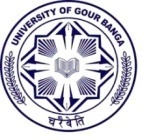 2019UNIVERSITY OF GOUR BANGAMOKDUMPUR, MALDA, WEST BENGAL, INDIAPIN - 732103Discipline: POLITICAL SCIENCE (Honours)Abbreviations:  POLITICAL SCIENCE HONS = PLSH, Core = C, Ability Enhancement Compulsory =AEC, Skill Enhancement Course=SEC, Generic Elective=GE, Discipline Specific Elective= DSE, Internal Assessment= IA, End Semester Examination= ESE, Lecture=Lec., Tutorial=Tu. and Practical =Pr.Structure of the SyllabusSEMESTER – I** Discipline code,   # Core courses of General Programme will be offered as GE for students of other disciplineSEMESTER – IISEMESTER – IIISEMESTER – IV[If one of the two GEs is of science discipline, it shall consist of 4 credits for theory and 2 credits for practical]SEMESTER – VSEMESTER – VIStructure of Syllabus of Political Science Honours Discipline Core (DC) courses:                  PLSH-C-1:  Constitutional Government and Democracy in India                                                                                                 PLSH-C-2:  Political Process in India                  PLSH-C-3:  Understanding Political Theory                                                                                                    PLSH-C-4:  Political Theory-Concepts and Debates                  PLSH-C-5:   Understanding Comparative Government and Politics                                                                                             PLSH-C-6:  Processes and Institutions in Comparative Perspective                  PLSH-C-7:   Western Political Thought                                                                                           PLSH-C-8:   Indian Political Thought                  PLSH-C-9:   Understanding Political Sociology                                                                                           PLSH-C-10:  Politics and Society                  PLSH-C-11:  Perspectives on International Relations and World History                                                                                          PLSH-C-12:  Global Politics                  PLSH-C-13:  Perspectives on Public Administration                                                                                         PLSH-C-14:  Public Policy and Administration In IndiaDiscipline Specific Elective (DSE) Courses:       (Options shall be given)      [Total 4 nos. of DSE to be taken by a student]               PLSH-DSE-1 A:   Citizenship in A Globalizing World                    OR                 PLSH-DSE-1 B: Human Rights in a Comparative Perspective               PLSH-DSE-2 A:  Development Process and Social Movements in Contemporary India, OR                                               PLSH-DSE-2 B: Public Policy in India                                                                                             PLSH-DSE-3 A: India’s Foreign Policy in a Globalizing world,      OR                PLSH-DSE-3 B:   Women, Power and Politics                                                                   PLSH-DSE-4 A:  Dilemmas in Politics    OR                 PLSH-DSE-4B:  Understanding South Asia                                                                               Skill Enhancement Course (SEC): PLSH-SEC-1:   Legislative Practices, Procedures and Democratic Awareness in India             PLSH-SEC-2:   Public Opinion and Survey ResearchQuestion Pattern & Marks Distribution for Honours Core Course(DC), DSE, SECFull Marks= 50 ,  ESE=40 Marks & I.A.= 10 Marks15 X 2 = 30 marks, Essay Type (Attempt only Two Questions out of four)05 X 1 =05 marks, Short essay Type. (Attempt only One Question out of two)01 X 5 =05 marks, Objective Type. (Attempt only five Objective type Questions out of five)Internal Assessment = 10 Marks (Attendance= 04Marks  & Continuing Evaluation/Test=06Marks)B.A. HONOURS CORE COURSE IN POLITICAL SCIENCESemester - IDiscipline Core – 1: Constitutional Government and Democracy in IndiaI. The Constituent Assembly and the Constitution (16 lectures)a. Philosophy of the Constitution, the Preamble, and Features of the Constitution (2         weeks or 8 lectures)b. Fundamental Rights and duties, Directive Principles (2 weeks or 8 lectures)II. Organs of Government (20 lectures)a. The Legislature: Parliament and State Legislatures (1.5 weeks or 6 lectures)b. The Executive:President, Prime Minister, Governor and Chief Minister(2 weeks or 8 lectures)c. The Judiciary: Supreme Court and High Courts, Judicial Activism and Public Interest Litigation (1.5 weeks or 6 lectures)III. Federalism and Decentralization (12 lectures)a. Federalism: Division of Powers, Centre-State Relations, Emergency Provisions, Fifth and Sixth Schedules (2 weeks or 8 lectures)b. Panchayati Raj and Municipalities (1 week or 4 lectures)Discipline Core – 2: Political Process in IndiaI. Political Parties and the Party System (1.5 weeks or 6 lectures)Trends in the Party System; From the Congress System to Multi-Party CoalitionsII. Determinants of Voting Behaviour (2 weeks or 8 lectures)Caste, Class, Gender and ReligionIII. Regional Aspirations (2 weeks or 8 lectures)The Politics of Secession and AccommodationIV. Religion and Politics (2 weeks or 8 lectures)Debates on Secularism; Minority and Majority CommunalismV. Caste and Politics (1.5 weeks or 6 lectures)Caste in Politics and the Politicization of Caste, Issue of ReservationVI. Affirmative Action Policies (1.5 weeks or 6 lectures)Women, Caste and ClassVII. The Changing Nature of the Indian State (1.5 weeks or 6 lectures)Developmental, Welfare and Coercive Dimensions, Electoral Process: Election Commission: Composition, functions and role – electoral reforms, Constitutional Amendment.READING LIST:I. The Constituent Assembly and the Constitutiona. Philosophy of the Constitution, the Preamble, and Features of the ConstitutionEssential Readings:G. Austin, (2010) ‘The Constituent Assembly: Microcosm in Action’, in The IndianConstitution: Cornerstone of a Nation, New Delhi: Oxford University Press, 15th print, pp.1-25.R. Bhargava, (2008) ‘Introduction: Outline of a Political Theory of the Indian Constitution’, inR. Bhargava (ed.) Politics and Ethics of the Indian Constitution, New Delhi: Oxford UniversityPress, pp. 1-40.Additional Reading:D. Basu, (2012) Introduction to the Constitution of India, New Delhi: Lexis Nexis.S. Chaube, (2009) The Making and Working of the Indian Constitution, Delhi: National BookTrust.b. Fundamental Rights and Directive PrinciplesEssential Readings:G. Austin, (2000) ‘The Social Revolution and the First Amendment’, in Working a Democratic Constitution, New Delhi: Oxford University Press, pp. 69-98.A. Sibal, (2010) ‘From Niti to Nyaya,’ Seminar, Issue 615, pp 28-34.Additional Reading:The Constitution of India: Bare Act with Short Notes, (2011) New Delhi: Universal, pp.4-16.II. Organs of Governmenta. The Legislature: ParliamentEssential Readings:B. Shankar and V. Rodrigues, (2011) ‘The Changing Conception of Representation: Issues,Concerns and Institutions’, in The Indian Parliament: A Democracy at Work, New Delhi:Oxford University Press, pp. 105-173.V. Hewitt and S. Rai, (2010) ‘Parliament’, in P. Mehta and N. Jayal (eds.) The OxfordCompanion to Politics in India, New Delhi: Oxford University Press, pp. 28-42.b. The Executive: President and Prime MinisterEssential Readings:J. Manor, (2005) ‘The Presidency’, in D. Kapur and P. Mehta P. (eds.) Public Institutions inIndia, New Delhi: Oxford University Press, pp.105-127.J. Manor, (1994) ‘The Prime Minister and the President’, in B. Dua and J. Manor (eds.) Nehru to the Nineties: The Changing Office of the Prime Minister in India, Vancouver: University of British Columbia Press, pp. 20-47.H. Khare, (2003) ‘Prime Minister and the Parliament: Redefining Accountability in the Age of Coalition Government’, in A. Mehra and G. Kueck (eds.) The Indian Parliament: AComparative Perspective, New Delhi: Konark, pp. 350-368.c. The Judiciary: Supreme CourtEssential Readings:U. Baxi, (2010) ‘The Judiciary as a Resource for Indian Democracy’, Seminar, Issue 615, pp.61-67.R. Ramachandran, (2006) ‘The Supreme Court and the Basic Structure Doctrine’ in B. Kirpalet.al (eds.) Supreme but not Infallible: Essays in Honour of the Supreme Court of India, NewDelhi: Oxford University Press, pp. 107-133.Additional Reading:L. Rudolph and S. Rudolph, (2008) ‘Judicial Review Versus Parliamentary Sovereignty’, inExplaining Indian Institutions: A Fifty Year Perspective, 1956-2006: Volume 2: The Realm of Institutions: State Formation and Institutional Change. New Delhi: Oxford University Press, pp. 183-210.III. Federalism and Decentralizationa. Federalism: Division of Powers, Emergency Provisions, Fifth and Sixth SchedulesEssential Readings:M. Singh, and R. Saxena (eds.), (2011) ‘Towards Greater Federalization,’ in Indian Politics: Constitutional Foundations and Institutional Functioning, Delhi: PHI Learning Private Ltd., pp.166-195.V. Marwah, (1995) ‘Use and Abuse of Emergency Powers: The Indian Experience’, in B. Aroraand D. Verney (eds.) Multiple Identities in a Single State: Indian Federalism in a Comparative Perspective, Delhi: Konark, pp. 136-159.B. Sharma, (2010) ‘The 1990s: Great Expectations’; ‘The 2000s: DisillusionmentUnfathomable’, in Unbroken History of Broken Promises: Indian State and Tribal People,Delhi: Freedom Press and Sahyog Pustak Kuteer, pp. 64-91.The Constitution of India: Bare Act with Short Notes, (2011) New Delhi: Universal, pp 192-213.Additional Readings:R. Dhavan and R. Saxena, (2006) ‘The Republic of India’, in K. Roy, C. Saunders and J. Kincaid(eds.) A Global Dialogue on Federalism, Volume 3, Montreal: Queen’s University Press, pp.166-197.R. Manchanda, (2009) The No Nonsense Guide to Minority Rights in South Asia, Delhi: Sage Publications, pp. 105-109.b. Panchayati Raj and MunicipalitiesEssential Readings:P. deSouza, (2002) ‘Decentralization and Local Government: The Second Wind of Democracy in India’, in Z. Hasan, E. Sridharan and R. Sudarshan (eds.) India’s Living Constitution: Ideas, Practices and Controversies, New Delhi: Permanent Black, pp. 370-404.M. John, (2007) ‘Women in Power? Gender, Caste and Politics of Local Urban Governance’,in Economic and Political Weekly, Vol. 42(39), pp. 3986-3993.Raghunandan, J. R (2012) Decentralization and local governments: The Indian Experience,Orient Black Swan, New DelhiBaviskar, B.S and George Mathew (eds) 2009 Inclusion and Exclusion in local governance:Field Studies from rural India, New Delhi, SageREADING LISTI. Political Parties and the Party System: Trends in the Party System; From the CongressSystem to Multi-Party CoalitionsEssential Readings:R. Kothari, (2002) ‘The Congress System’, in Z. Hasan (ed.) Parties and Party Politics in India, New Delhi: Oxford University Press, pp 39-55.E. Sridharan, (2012) ‘Introduction: Theorizing Democratic Consolidation, Parties andCoalitions’, in Coalition Politics and Democratic Consolidation in Asia, New Delhi: Oxford University Press. Additional Reading:Y. Yadav and S. Palshikar, (2006) ‘Party System and Electoral Politics in the Indian States,1952-2002: From Hegemony to Convergence’, in P. deSouza and E. Sridharan (eds.) India’s Political Parties, New Delhi: Sage Publications, pp. 73-115.II. Determinants of Voting Behaviour: Caste, Class, Gender and ReligionEssential Readings:Y. Yadav, (2000) ‘Understanding the Second Democratic Upsurge’, in F. Frankel, Z. Hasan,and R. Bhargava (eds.) Transforming India: Social and Political Dynamics in Democracy, NewDelhi: Oxford University Press, pp. 120-145.C. Jaffrelot, (2008) ‘Why Should We Vote? The Indian Middle Class and the Functioning of World’s Largest Democracy’, in Religion, Caste and Politics in India, Delhi: Primus, pp. 604-619.R. Deshpande, (2004) ‘How Gendered was Women’s Participation in Elections 2004?’,Economic and Political Weekly, Vol. 39, No. 51, pp. 5431-5436.S. Kumar, (2009) ‘Religious Practices Among Indian Hindus,’ Japanese Journal of Political Science, Vol. 10, No. 3, pp. 313-332.III. Regional Aspirations: The Politics of Secession and AccommodationEssential Readings:M. Chadda, (2010) ‘Integration through Internal Reorganisation’, in S. Baruah (ed.)Ethnonationalism in India: A Reader, New Delhi: Oxford University Press, pp. 379-402.P. Brass, (1999) ‘Crisis of National Unity: Punjab, the Northeast and Kashmir’, in The Politics of India Since Independence, New Delhi: Cambridge University Press and Foundation Books,pp.192-227.IV. Religion and Politics: Debates on Secularism: Minority and Majority CommunalismEssential Readings:T. Pantham, (2004) ‘Understanding Indian Secularism: Learning from its Recent Critics’, in R.Vora and S. Palshikar (eds.) Indian Democracy: Meanings and Practices, New Delhi: Sage, pp.235-256.N. Menon and A. Nigam, (2007) ‘Politics of Hindutva and the Minorities’, in Power andContestation: India since 1989, London: Fernwood Publishing, Halifax and Zed Books, pp.36-60.Additional Reading:N. Chandhoke, (2010) ‘Secularism’, in P. Mehta and N. Jayal (eds.) The Oxford Companion to Politics in India, New Delhi: Oxford University Press, pp. 333-346.V. Caste and Politics: Caste in Politics and the Politicization of CasteEssential Readings:R. Kothari, (1970) ‘Introduction’, in Caste in Indian Politics, Delhi: Orient Longman, pp.3-25.M. Weiner, (2001) ‘The Struggle for Equality: Caste in Indian Politics’, in Atul Kohli (ed.) The Success of India’s Democracy, New Delhi: Cambridge University Press, pp. 193-225.G. Omvedt, (2002) ‘Ambedkar and After: The Dalit Movement in India’, in G. Shah (ed.)Social Movements and the State, New Delhi: Sage Publications, pp. 293-309.VI. Affirmative Action Policies: Women, Caste and ClassEssential Readings:M. Galanter, (2002) ‘The Long Half-Life of Reservations’, in Z. Hasan, E. Sridharan and R.Sudarshan (eds.) India’s Living Constitution: Ideas, Practices, Controversies, New Delhi:Permanent Black, pp. 306-318.C. Jaffrelot, (2005) ‘The Politics of the OBCs’, in Seminar, Issue 549, pp. 41-45.M. John, (2011) ‘The Politics of Quotas and the Women’s Reservation Bill in India’, in M.Tsujimura and J. Steele (eds.) Gender Equality in Asia, Japan: Tohoku University Press, pp.169-195.VII. Changing Nature of the Indian State: Developmental, Welfare and CoerciveDimensionsEssential Readings:S. Palshikar, (2008) ‘The Indian State: Constitution and Beyond’, in R. Bhargava (ed.) Politics and Ethics of the Indian Constitution, New Delhi: Oxford University Press, pp. 143-163.R. Deshpande, (2005) ‘State and Democracy in India: Strategies of Accommodation andManipulation’, Occasional Paper, Series III, No. 4, Special Assistance Programme, Department of Politics and Public Administration, University of Pune.M. Mohanty, (1989) ‘Duality of the State Process in India: A Hypothesis’, Bhartiya Samajik Chintan, Vol. XII (1-2)Additional Readings:T. Byres, (1994) ‘Introduction: Development Planning and the Interventionist State VersusLiberalization and the Neo-Liberal State: India, 1989-1996’, in T. Byres (ed.) The State,Development Planning and Liberalization in India, New Delhi: Oxford University Press, 1994,pp.1-35.A. Verma, (2007) ‘Police Agencies and Coercive Power’, in S. Ganguly, L. Diamond and M.Plattner (eds.) The State of India’s Democracy, Baltimore: John Hopkins University Press, pp.130-139.Recommended Readings:Constitution of India (Latest Edition) (Govt. of India Publication). Indian constitution (Board of Editors), Orient BlackswanCaste in Indian Politics –Rajani Kothari, Orient Blackswan.India’s Living Constitution: Ideas, Practices, Controversies, Zoya Hasan, Permanent BlackIndian Constitution, M.V. Pylee, S.Chand PublicationsConstitutional Government in India, M.V. Pylee,  S.Chand PublicationsConstitutional History of India, M.V. Pylee, S.Chand PublicationsD. D. Basu, An Introduction to the Constitution of India (Prentice Hall, New Delhi). Ramesh Thakur, The Government and Politics of India (Macmillan, London). J. C. Johari, Indian Government and Politics (2 vols.) (Vishal Pub., Delhi). P. R. Brass, The Politics of India Since Independence (Foundation Books, Delhi). S. Kaviraj (ed.), Politics in India (Oxford University Press, Delhi). J. Hasan (ed), Politics and the State (Sage). J. R. Siwatch, Dynamics of Indian Government and Politics (Sterling Publication, New Delhi). R. Kothari, Politics in India (Orient Blackswan New Delhi). Atul Kohli (ed), The Successes of India’s Democracy (C.U.P. Cambridge). P. Chatterjee, State and Politics in India (O.U.P.,Delhi). G. Noorani, Constitutional Question in India (Oxford University Press, New Delhi). W. H. Morris Jones, The Government and Politics of India (BI Publications, New Delhi). R. L. Hardgrave & L.S. Kochanek, India: Government and Politics in a Developing Nation (Harcourt Brace and World, New York, U.S.A.) S. C. Kashyap (ed), Perspectives on the Constitution. Politics and Ethics of Indian Constitution, UP, 2008 –Rajeev Bhargava.The Politics of India since Independence, Houghton Miffin Company –PaulForging Powers: Coalition Politics in India, OUP, 2008 –Bidyut Chackraborty.State and Social Movements in India - Joya Hassan (Ed), 2001State and Politics in India, oxford University Press - 1998 – Partha Chatterjee.The Government and and Politics in India, universal, New Delhi, 1987 –Morris Jones.Rethinking Indian Federalism, Indian Institute of Advanced Study,-Rasheeduddin Khan, 1997.Politics in India –Rajani Kothari.Religion, Caste, Gender and Culture in Contemporary India- T, V. Satyamurthy (Ed), 1998.Communalism in Modern India –Bipan Chandra.India after Independence –Bipan Chandra.Secularism and its Crisis –Rajeev Bhargava.Politics in India –Sudipta Kabiraj.Crisis and Change in Contemporary India –Upendra Baxi and Bikhu Parekh.Regionalism in Indian Politics –Bharati Mukherjee.Regionalism in Indian Politics –Pravat Datta.Tribal Development: Jitendra Sahoo and Niranjan Pani.Indian Administration: S.R. Maheswari, Orient BlackswanIndian Administration: Bishnu Bhagawan & Vidya Bhusan, S.Chand Indian Government and Politics: B.L.FadiaIndian Government and Politics: S.L.SikriIndian Government and Politics: K.K.GhaiIndian Politics: M.P.Singh & Rekha Saxena.Indian Administration: S.K.ChatterjeeEvolution of Indian Administration: B.N.PuriDistrict Administration in India: T.N.ChaturvediGovernment and Politics in India: W.H. MorrisJonesIndian Administration: H.R. MukhiState and Politics in India: Partha ChatterjeePolitics in India: Sudipta KabirajOur Parliament: Subhas C. KashyapOur Constitution: Subhas C. KashyapConstitution of India: Brij Kishore SharmaIndian Administration: Bidyut Chakrabarty and Praksh ChandIndian Federalism: The Recent Experiences: Jitendra Sahoo(Ed),Levant Books.Restructuring Indian Federation: Jitendra Sahoo(Ed.), New Academic PublishersGovernance: Shivani Singh¢qj¡wö −O¡o, i¡l−aln¡pehÉhÙÛ¡ J l¡Se£¢a (LÉ¡mL¡V¡ h¤L ¢p¢ä−LV, LmL¡a¡)zBQ¡kÑ c¤NÑ¡c¡p hp¤¤, i¡l­al pw¢hd¡e, (ea¥e ¢c¢õ : Lexis Nexis Publishers, 2015)AjmL¥j¡l j¤­M¡f¡dÉ¡u, i¡l­al pw¢hd¡e f¢lœ²j¡, (LmL¡a¡ : nË£dl f¡h¢mn¡pÑ, 2016)p¤¤i¡o ¢p L¡nÉf, Bj¡­cl pw¢hd¡e, (ea¥e ¢c¢õ : eÉ¡ne¡m h¤L VÊ¡ØV, 1996)AjmL¥j¡l j¤­M¡f¡dÉ¡u, i¡l­al pw¢hd¡­el pqSf¡W, (LmL¡a¡ : fËN¢an£m f¡h¢mn¡pÑ, 2012)jmu hÉ¡e¡SÑ£, i¡la£u l¡Se£¢al p¡ÇfË¢aL fËhea¡, (LmL¡a¡ : ¢hSu¡ f¡h¢m¢nw q¡Ep, 2013)¢qj¡Qm Qœ²haÑ£ J A­n¡L plL¡l J ­N±¢lnwLl e¡N, i¡l­al n¡pehÉhÙÛ¡ J l¡Se£¢a, (LmL¡a¡ : ­c h¤L Lep¡eÑ, 2012)¢nh¡S£ fË¢aj hp¤¤ (pÇf¡¢ca) i¡la£u l¡Se£¢al fËj¤M ¢cL…¢m, (LmL¡a¡ : f¢ÕQjh‰ l¡SÉ f¤Ù¹L foÑv, 2019)Ae¡¢cL¥j¡l jq¡f¡œ, i¡l­al n¡pehÉhÙÛ¡ J l¡Se£¢a, (LmL¡a¡ : p¤¤q©c f¡h¢m­Lne , 2019)A¢paL¥j¡l hp¤¤, f¢ÕQjh­‰ f’¡­ua hÉhÙ¹¡, (LmL¡a¡ : f¢ÕQjh‰ l¡SÉ f¤Ù¹L foÑv, 2010)¢hnÄe¡b Qœ²haÑ£, ÙÛ¡e£u plL¡l x d¡lZ¡ p¡wNW¢eL ¢i¢š J ¢h¢iæ cª¢øi¢‰, (LmL¡a¡ : fËN¢an£m f¡h¢mn¡pÑ, 2008)¢ejÑmL¡¢¿¹ −O¡o J ¢faj −O¡o, i¡l−aln¡pehÉhÙÛ¡ J l¡Se£¢az¢ej¡C fË¡j¡¢ZL, i¡la£un¡pehÉhÙÛ¡ J l¡Se£¢al l©f−lM¡ (R¡u¡ fËL¡ne£, LmL¡a¡)zSemester - IIDiscipline Core – 3: Understanding Political TheoryI: Introducing Political Theory (40 Lectures)What is Politics: Theorizing the ‘Political’ Traditions of Political Theory: Liberal, Marxist, Anarchist and Conservative Approaches to Political Theory: Normative, Historical and Empirical Critical and Contemporary Perspectives in Political Theory: Feminist and Postmodern 5. Concept of State Sovereignty: Monistic and Pluralistic Theories – Critiques of Theory of sovereignty: Globalisation and crisis of Sovereignty.6. Political Obligation – Right of Resistance (Locke, Laski, Green and Barker’s views)II: Political Theory and Practice (30 Lectures)The Grammar of DemocracyDemocracy: The history of an idea Procedural Democracy and its critique Deliberative Democracy Participatory and Representative DemocracyDiscipline Core – 4: Political Theory-Concepts and DebatesSection A: Core ConceptsI. Importance of Freedom (10 Lectures)Negative Freedom: Liberty Positive Freedom: Freedom as Emancipation and Development Important Issue: Freedom of belief, expression and dissentII. Significance of Equality (12 lectures)Formal Equality: Equality of opportunity Political equality Egalitarianism: Background inequalities and differential treatment Important Issue: Affirmative actionIII. Indispensability of Justice (12 Lectures)Procedural Justice Distributive Justice Global Justice Important Issue: Capital punishmentIV. The Universality of Rights (13 Lectures)Natural Rights Moral and Legal Rights Three Generations of Rights Rights and Obligations Important Issue: Rights of the girl childSection B: Major Debates (20 Lectures)I. Why should we obey the state? Issues of political obligation and civil disobedience.II. Are human rights universal? Issue of cultural relativism.III. How do we accommodate diversity in plural society? Issues of multiculturalism and toleration.IV. Major debates in Marxism: Lenin – Rosa Luxemburg debate on Party, Stalin – Trotsky debate on         Socialism in One Country.Essential ReadingsI: Introducing Political TheoryBhargava, R. (2008) ‘What is Political Theory’, in Bhargava, R and Acharya, A. (eds.) Political Theory: An Introduction. New Delhi: Pearson Longman, pp. 2-16.Bellamy, R. (1993) ‘Introduction: The Demise and Rise of Political Theory’, in Bellamy, R. (ed.) Theories and Concepts of Politics. New York: Manchester University Press, pp. 1-14.Glaser, D. (1995) ‘Normative Theory’, in Marsh, D. and Stoker, G. (eds.) Theory and Methods in Political Science. London: Macmillan, pp. 21-40.Sanders, D. (1995) ‘Behavioral Analysis’, in Marsh, D. and Stoker, G. (eds.) Theory and Methods in Political Science. London: Macmillan, pp. 58-75.Chapman, J. (1995) ‘The Feminist Perspective’, in Marsh, D. and Stoker, G. (eds.) Theory and Methods in Political Science. London: Macmillan, pp. 94-114.Bharghava, R, ‘Why Do We Need Political Theory’, in Bhargava, R. and Acharya, A. (eds.) Political Theory: An Introduction. New Delhi: Pearson Longman, pp. 17-36.Bannett, J. (2004) ‘Postmodern Approach to Political Theory’, in Kukathas, Ch. and Gaus, G. F. (eds.) Handbook of Political Theory. New Delhi: Sage, pp. 46-54.Vincent, A. (2004) The Nature of Political Theory. New York: Oxford University Press, 2004, pp. 19-80.II: The Grammar of DemocracySrinivasan, J. (2008) ‘Democracy’, in Bhargava, R. and Acharya, A. (eds.) Political Theory: An Introduction. New Delhi: Pearson Longman, pp. 106-128.Owen, D. (2003) ‘Democracy’, in Bellamy, R. and Mason, A. (eds.) Political Concepts. Manchester and New York: Manchester University Press, pp. 105-117.Christiano, Th. (2008) ‘Democracy’, in Mckinnon, C. (ed.) Issues in Political Theory, New York: Oxford University Press, pp. 80-96.Arblaster, A. (1994) Democracy. (2nd Edition). Buckingham: Open University Press.Roy, A. ‘Citizenship’, in Bhargava, R. and Acharya, A. (eds.) Political Theory: An Introduction. New Delhi: Pearson Longman, pp. 130-146.Brighouse, H. (2008) ‘Citizenship’, in Mckinnon, C. (ed.) Issues in Political Theory, New York: Oxford University Press, pp. 241-258.Section A: Core ConceptsI. Importance of FreedomRiley, Jonathan. (2008) ‘Liberty’ in Mckinnon, Catriona (ed.) Issues in Political Theory, New York: Oxford University Press, pp. 103-119.Knowles, Dudley. (2001) Political Philosophy. London: Routledge, pp. 69- 132.Swift, Adam. (2001) Political Philosophy: A Beginners Guide for Student’s and Politicians.Cambridge: Polity Press, pp. 51-88.Carter, Ian. (2003) ‘Liberty’, in Bellamy, Richard and Mason, Andrew (eds.). Political Concepts. Manchester: Manchester University Press, pp. 4-15.Sethi, Aarti. (2008) ‘Freedom of Speech and the Question of Censorship’, in Bhargava, Rajeev and Acharya, Ashok. (eds.) Political Theory: An Introduction. New Delhi: Pearson Longman, pp. 308-319.II. Significance of EqualitySwift, Adam. (2001) Political Philosophy: A Beginners Guide for Student’s and Politicians.Cambridge: Polity Press, pp. 91-132.Casal, Paula & William, Andrew. (2008) ‘Equality’, in McKinnon, Catriona. (ed.) Issues in Political Theory. New York: Oxford University Press, pp. 149- 165.Acharya, Ashok. (2008) ‘Affirmative Action’, in Bhargava, Rajeev and Acharya, Ashok. (eds.) Political Theory: An Introduction. New Delhi: Pearson Longman, pp. 298-307.III. Indispensability of JusticeMenon, Krishna. (2008) ‘Justice’, in Bhargava, Rajeev and Acharya, Ashok. (eds.) Political Theory: An Introduction. New Delhi: Pearson Longman, pp. 74-86.Wolf, Jonathan. (2008) ‘Social Justice’, in McKinnon, Catriona. (ed.) Issues in Political Theory. New York: Oxford University Press, pp. 172-187.Swift, Adam. (2001) Political Philosophy: A Beginners Guide for Student’s and Politicians. Cambridge: Polity Press, pp. 9-48.Knowles, Dudley. (2001) Political Philosophy. London: Routledge, pp. 177-238.McKinnon, Catriona. (ed.) (2008) Issues in Political Theory. New York: Oxford University Press, pp. 289-305.Bedau, Hugo Adam. (2003) ‘Capital Punishment’, in LaFollette, Hugh (ed.). The Oxford Handbook of Practical Ethics. New York: Oxford University Press, pp. 705-733.IV. The Universality of RightsSeglow, Jonathan. (2003) ‘Multiculturalism’ in Bellamy, Richard and Mason, Andrew (eds.). Political Concepts. Manchester: Manchester University Press, pp. 156-168.Tulkdar, P.S. (2008) ‘Rights’ in Bhargava, Rajeev and Acharya, Ashok. (eds.) Political Theory: An Introduction. New Delhi: Pearson Longman, pp. 88-104.McKinnon, Catriona. (2003) ‘Rights’, in Bellamy, Richard and Mason, Andrew. (eds.) Political Concepts. Manchester: Manchester University Press, pp. 16-27.Menlowe, M.A. (1993) ‘Political Obligations’, in Bellamy Richard.(ed.) Theories and Concepts of Politics. New York: Manchester University Press, pp. 174-194.Amoah, Jewel. (2007) ‘The World on Her Shoulders: The Rights of the Girl-Child in the Context of Culture & Identity’, in Essex Human Rights Review, 4(2), pp. 1-23.Working Group on the Girl Child (2007), A Girl’s Right to Live: Female Foeticide and Girl Infanticide, available on http://www.crin.org/docs/Girl’s infanticide CSW 2007.txtSection B: Major DebatesHyums, Keith. (2008) ‘Political Authority and Obligation’, in Mckinnon, Catriona. (ed.) Issues in Political Theory, New York: Oxford University Press, pp. 9-26Martin, Rex. (2003) ‘Political Obligation’, in Bellamy, Richard and Mason, Andrew. (eds.) Political Concepts, Manchester: Manchester University Press, pp. 41-51.Campbell, Tom. (2008) ‘Human Rights’ in Mckinnon, Catriona. (ed.) Issues in Political Theory. New York: Oxford University Press, pp. 194-210.Mookherjee, Monica, ‘Multiculturalism’, in Mckinnon, Catriona. (ed.) Issues in Political Theory. New York: Oxford University Press, pp. 218- 234.Seglow, Jonathan, ‘Multiculturalism’, in Bellamy, Richard and Mason, Andrew. (eds.) Political Concepts, Manchester: Manchester University Press, pp. 156-168.Recommended Readings:David Marsh and Gerry Stoker, Theory and Methods in Political Science (Macmillan, London). Stephen Wasby, Political Science: The Discipline and Dimensions. A.R. Ball. Modern Politics and Government. N.P. Barry, Introduction to Modern Political Theory (Macmillan, London). R. Dahl, Modern Political Analysis (Prentice Hall, Englewood Cliffs NJ). Madan G. Gandhi Modern Political Theory. G. Pontor and P. Gill- Introduction to Politics. Andrew Heywood- Basic Political Concepts. Tom Bottomore- A Dictionary of Marxist Thought. Theoretical Foundations of Comparative Politics: Subrata Mukherjee & Sushila Ramaswamy, Orient BlackswanPolitical Theory –V.D. Mahajan, S. Chand PublicationsPolitical Theory –Eddy Asirvatham and K.K. Misra, S.Chand PublicationsPrinciples of Political Science, Anup Chand Kapur, S.Chand PublicationsPolitical Theory (Principles of Political Science), R.C. Agarwal, S.Chand PublicationsS.P. Verma, Modern Political Theory (Vikas, New Delhi) An Introduction to Political Theory – O.P. Gauba, (Macmillan, Delhi). John Gray, Liberalism (Buckingham Open University Press). David Held, Political Theory and the Modern State (Polity Press, Cambridge, England). S. Ramaswamy, Political Theory: Ideas and Concepts (Macmillan, Delhi). L. P. Basadat, Political Ideologies: Their Origins and Impact (Prentice Hall, Englewood Cliffs, NJ). R.N. Barki, Socialism (John Dent and Sons, London). C. Funddertunk and R.G. Thobaben, Political Ideologies: Left, Centre and Right (Collins College Pub, Harper, New York). Andrew Heywood- Political Theory: An Introduction.Andrew Vincent - Theories of the State.Sushila Ramaswamy - Political Theory: Ideas and Concepts.David Held - Political Theory and the Modern State –.John Rawls - A Theory of Justice.Contemporary Political Theories –Bhiku Parekh.Political Theory: Ideas and Institutions –Amal Ray, Mohit Bhattacharya.Contemporary Political Theory –J.C.Johari.Political Theory –D.C. Bhattacharya.Grammar of Politics – Harold J. Laski.A History of Political Thought: Plato to Marx – Subrata Mukherjee &Sushila Ramaswamy.A History of Political Theory –George H Sabine.The Decline of Political Theory; Political Science Quarterly, pp.321-337,-A Cobban.Political Theory: Philosophy; Ideology and Science –A. Hacker.Political Theory: Concepts & Ideologies- S.K. Banerjee, Jitendra Sahoo and N.PaniGreen Political Thought – A. Dobson.  Political Theory  -Rajib Bhargawa& Ashok Acharyay (Pearson)c£fLL¥j¡l c¡p (pÇf¡¢ca), l¡Se£¢al ašÄLb¡ (fËbj M™ J ¢àa£u M™), (LmL¡a¡ : fËL¡ne HL¥­n, 2006)fËmu­ch j¤­M¡f¡dÉ¡u, l¡øÊ J l¡Se£¢a ašÄ J jah¡¢cL ¢haÑL, (LmL¡a¡ : ¢hSu¡ f¡h¢m¢nw q¡Ep, 2016)­n¡iem¡m cš…ç, j¡LÑp£u l¡øÊ¢Q¿¹¡, (LmL¡a¡ : f¢ÕQjh‰ l¡SÉ f¤Ù¹L foÑv, 2019)­n¡iem¡m cš…ç J Evfm ­O¡o, j¡LÑp£u pj¡SašÄ, (LmL¡a¡ : f¢ÕQjh‰ l¡SÉ f¤Ù¹L foÑv, 2014)­n¡iem¡m cš…ç (pÇf¡¢ca), l¡øÊi¡he¡l ašÄ¡e¤på¡e l¡Se£¢a, NZa¿», e¡N¢lLaÆ, Ešl Ef¢e­hnh¡c, 	(LmL¡a¡ : f¢ÕQjh‰ l¡SÉ f¤Ù¹L foÑv, 2019)¢nE¢m plL¡l J f¡­um ­h¡p, l¡S°e¢aL ašÄ f¢ÕQ¢j ¢Q¿¹¡d¡l¡, (LmL¡a¡ : fËN¢an£m fËL¡nL, 2012)AjaÑÉ ­pe, f¢l¢Q¢a J ¢qwp¡, (LmL¡a¡ : Be¾c f¡h¢mn¡pÑ, 2006)­che¡l¡uZ ­j¡cL, l¡øÊ pj¡S l¡Se£¢a p¡ÇfË¢aL i¡he¡, (LmL¡a¡ : HL¥­n fËL¡ne, 2018)L¡¢ne¡b Lu¡m J afeL¥j¡l h­¾c¡f¡dÉ¡u, fËp‰ l¡S°e¢aL ašÄ, (LmL¡a¡ : fËN¢an£m fËL¡nL, 2015)¢qj¡Qm Qœ²haÑ£, l¡øÊ¢h”¡e (fËbj Mä), (LmL¡a¡ : ­c h¤L Len¡eÑ,2015)L«aÉ¢fËu ­O¡o, l¡øÊašÄ, (LmL¡a¡ : f¢ÕQjh‰ l¡SÉ f¤Ù¹L foÑv, 2006)AjaÑÉ ­pe, Eæue J ürja¡, (LmL¡a¡ : Be¾c f¡h¢mn¡pÑ, 2016)AjaÑÉ ­pe, e£¢a J eÉ¡kÉa¡, (LmL¡a¡ : Be¾c f¡h¢mn¡pÑ, 2016)Se lmpÚ , eÉ¡kÉa¡ pÇf¢LÑa ašÄ, (LmL¡a¡ : Hhw j¤­nu¡l¡, 2012)j¡LÑph¡c- p¤¤¢Sa ­pezBC­X¢¾V¢V J  ¢hnÄ¡ue - ¢hfÔhj¡S£ z(¢cu¡ f¡h¢m­Lne)zC­L¡­g¢j¢eS, e¡l£h¡c J a«aÆ£u c¤¢eu¡lfË¡¢¿¹L e¡l£ -  ¢hfÔhj¡S£(­L¡mL¡a¡ B”m£ f¡¢hÔn¡pÑ)zEšl - Bd¤¢eLa¡ pñ¡he¡ J i¢hoÉv - ¢hfÔhj¡S£ (­L¡mL¡a¡ A”m£ f¡¢hÔn¡pÑ)zp¡ÇfËc¡¢uLa¡ J djÑ¢el­fra¡ :l¡Se£¢aL ¢Xp­L¡pÑ - Cu¡¢pe M¡ej¡eh¡d£L¡l :e¡e¡ ¢cL - Cu¡¢pe M¡e (pÇf¡¢ca) zSemester – IIIDiscipline Core – 5:  Understanding Comparative Government and PoliticsI. Understanding Comparative Politics (8 lectures)a. Nature and scopeb. Going beyond EurocentrismII. Historical context of modern government (16 lectures)a. Capitalism: meaning and development: globalizationb. Socialism: meaning, growth and developmentc. Colonialism and decolonization: meaning, context, forms of colonialism; anti-colonialism struggles and process of decolonizationIII. Themes for comparative analysis (24 lectures)A comparative study of constitutional developments and political economy in the followingcountries: Britain, Brazil, Nigeria and China.Discipline Core – 6: Processes and Institutions in Comparative PerspectiveI. Approaches to Studying Comparative Politics (8 lectures)a. Political Cultureb. New InstitutionalismII. Electoral System (8 lectures)Definition and procedures: Types of election system (First Past the Post, ProportionalRepresentation, Mixed Representation)III. Party System (8 lectures)Historical contexts of emergence of the party system and types of partiesIV. Nation-state (8 lectures)What is nation–state? Historical evolution in Western Europe and postcolonial contexts‘Nation’ and ‘State’: debatesV. Democratization (8 lectures)Process of democratization in postcolonial, post- authoritarian and post-communistcountriesVI. Federalism (8 lectures) Historical context Federation and Confederation: debates around territorial division of power.READING LISTI. Understanding Comparative PoliticsEssential Readings:J. Kopstein, and M. Lichbach, (eds), (2005) Comparative Politics: Interests, Identities, andInstitutions in a Changing Global Order. Cambridge: Cambridge University Press, pp.1-5; 16-36; 253-290.M. Mohanty, (1975) ‘Comparative Political Theory and Third World Sensitivity’, in TeachingPolitics, Nos. 1 and 2, pp. 22-38Additional Readings:A. Roy, (2001) ‘Comparative Method and Strategies of Comparison’, in Punjab Journal ofPolitics. Vol. xxv (2), pp. 1-15.J. Blondel, (1996) ‘Then and Now: Comparative Politics’, in Political Studies. Vol. 47 (1), pp.152-160.N. Chandhoke, (1996) ‘Limits of Comparative Political Analysis ‘, in Economic and PoliticalWeekly, Vol. 31 (4), January 27, pp.PE 2-PE2-PE8II Historical context of modern governmenta. CapitalismEssential Readings:R. Suresh, (2010) Economy & Society -Evolution of Capitalism, New Delhi, Sage Publications,pp. 151-188; 235-268.G. Ritzer, (2002) ‘Globalization and Related Process I: Imperialism, Colonialism,Development, Westernization, Easternization’, in Globalization: A Basic Text. London: Wiley-Blackwell, pp. 63-84.Additional Readings:M. Dobb, (1950) ‘Capitalism’, in Studies in the Development of Capitalism. London:Routledge and Kegan Paul Ltd, pp. 1-32.E. Wood, (2002) ‘The Agrarian origin of Capitalism’, in Origin of Capitalism: A Long View.London: Verso, pp. 91-95; 166-181.A. Hoogvelt, (2002) ‘History of Capitalism Expansion’, in Globalization and Third WorldPolitics. London: Palgrave, pp. 14-28.b. SocialismEssential Readings:A. Brown, (2009) ‘The Idea of Communism’, in Rise and Fall of Communism, Harpercollins (ebook),pp. 1-25; 587-601.J. McCormick, (2007) ‘Communist and Post-Communist States’, in Comparative Politics inTransition, United Kingdom: Wadsworth, pp. 195-209Additional Readings:R. Meek, (1957) ‘The Definition of Socialism: A Comment’, The Economic Journal. 67 (265),pp. 135-139.c. Colonialism, decolonization& postcolonial societyEssential Readings:P. Duara, (2004) ‘Introduction: The Decolonization of Asia and Africa in the TwentiethCentury’, in P. Duara, (ed), Decolonization: Perspective From Now and Then. London:Routledge, pp. 1-18.J. Chiryankandath, (2008) ‘Colonialism and Post-Colonial Development’, in P. Burnell, et. al,Politics in the Developing World. New Delhi: Oxford University Press, pp. 31-52.Additional Reading:M. Mohanty, (1999) ‘Colonialism and Discourse in India and China’, Available athttp://www.ignca.nic.in/ks_40033.html http, Accessed: 24.03.2011.III. Themes for Comparative AnalysisEssential Reading:L. Barrington et. al (2010) Comparative Politics - Structures & Choices, Boston, Wadsworth,pp. 212-13; 71-76; 84-89.M. Grant, (2009) ‘United Kingdom Parliamentary System’ in The UK Parliament. Edinburgh:Edinburgh University Press, pp. 24-43J. McCormick, (2007) Comparative Politics in Transition, UK: Wadsworth, pp. 260-270(China)M. Kesselman, J. Krieger and William (2010), Introduction to Comparative Politics: PoliticalChallenges and Changing Agendas, UK: Wadsworth. pp. 47-70 (Britain); 364- 388 (Nigeria);625-648 (China); 415-440 (Brazil).Additional Reading:P. Rutland, (2007) ‘Britain’, in J. Kopstein and M. Lichbach. (eds.) Comparative Politics:Interest, Identities and Institutions in a Changing Global Order. Cambridge: CambridgeUniversity Press, pp. 39-79.Group-BI: Approaches to Studying Comparative PoliticsEssential Readings:M. Pennington, (2009) ‘Theory, Institutional and Comparative Politics’, in J. Bara andPennington. (eds.) Comparative Politics: Explaining Democratic System. Sage Publications,New Delhi, pp. 13-40.M. Howard, (2009) ‘Culture in Comparative Political Analysis’, in M. Lichback and A.Zuckerman, pp. 134- S. (eds.) Comparative Political: Rationality, Culture, and Structure.Cambridge: Cambridge University Press.B. Rosamond, (2005) ‘Political Culture’, in B. Axford, et al. Politics, London: Routledge, pp.57-81.Additional Readings:P. Hall, Taylor and C. Rosemary, (1996) ‘Political Science and the Three NewInstitutionalism’, Political Studies. XLIV, pp. 936-957.L. Rakner, and R. Vicky, (2011) ‘Institutional Perspectives’, in P. Burnell, et .al. (eds.) Politicalin the Developing World. Oxford: Oxford University Press, pp. 53-70.II: Electoral SystemEssential Readings:A. Heywood, (2002) ‘Representation, Electoral and Voting’, in Politics. New York: Palgrave,pp. 223-245.A. Evans, (2009) ‘Elections Systems’, in J. Bara and M. Pennington, (eds.) Comparativepolitics. New Delhi: Sage Publications, pp. 93-119.Additional Reading:R. Moser, and S. Ethan, (2004) ‘Mixed Electoral Systems and Electoral System Effects:Controlled Comparison and Cross-national Analysis’, in Electoral Studies. 23, pp. 575-599.III: Party SystemEssential Readings:A. Cole, (2011) ‘Comparative Political Parties: Systems and Organizations’, in J. Ishiyama, andM. Breuning, (eds) 21st Century Political Science: A Reference Book. Los Angeles: SagePublications, pp. 150-158.A. Heywood, (2002) ‘Parties and Party System’, in Politics. New York : Palgrave, pp. 247-268.Additional Readings:B. Criddle, (2003) ‘Parties and Party System’, in R. Axtmann, (ed.) Understanding DemocraticPolitics: An Introduction. London: Sage Publications, pp. 134-142.IV: Nation-stateEssential Readings:W. O’Conner, (1994) ‘A Nation is a Nation, is a Sate, is a Ethnic Group, is a …’, in J.Hutchinson and A. Smith, (eds.) Nationalism. Oxford: Oxford University Press, pp. 36-46.K. Newton, and J. Deth, (2010) ‘The Development of the Modern State ‘, in Foundations ofComparative Politics: Democracies of the Modern World. Cambridge: Cambridge UniversityPress, pp. 13-33.Additional Reading:A. Heywood, (2002), ‘The State’, in Politics. New York: Palgrave, pp. 85-102V. DemocratizationEssential Readings:T. Landman, (2003) ‘Transition to Democracy’, in Issues and Methods of ComparativeMethods: An Introduction. London: Routledge, pp. 185-215.K. Newton, and J. Deth, (2010) ‘Democratic Change and Persistence’, in Foundations ofComparative Politics: Democracies of the Modern World. Cambridge: Cambridge UniversityPress, pp. 53-67.J. Haynes, (1999) ‘State and Society’, in The Democratization. Oxford: Blackwell, pp. 20-38;39-63.Additional Reading:B. Smith, (2003) ‘Democratization in the Third World’, in Understanding Third World Politics:Theories of Political Change and Development. London: Palgrave Macmillan, pp.250-274.VI: FederalismEssential Readings:M. Burgess, (2006) Comparative Federalism: Theory and Practice. London: Routledge, pp.135-161.R. Watts, (2008) ’Introduction’, in Comparing Federal Systems. Montreal and Kingston:McGill Queen’s University Press, pp. 1-27Additional Reading:R. Saxena, (2011) ‘Introduction’, in Saxena, R (eds.) Varieties of Federal Governance: Major Contemporary Models. New Delhi: Cambridge University Press, pp. xii-x1.Recommended Readings:Rod Hague, Martin Harrop and Shaun Breslin, Comparative Government and Politics An Introduction (Macmillan, London).Subrata Mukherjee and Sushila Ramaswami- Theoretical Foundations of Comparative Politics, Orient Blackswan. Select Constitutions-A.C.Kapoor and K K Misra, S.Chand PublicationsG. Almond et al, Comparative Politics Today: A World View. J. Harvey and L.Bather, The British Constitution. Dorothy Pickles, The Fifth French Republic: Institutions and politics. J.C. Johari, Major Modern Political Systems (Sterling, New Delhi). References (Latest Edition)Rakhahari Chatterjee, Comparative Politics: History, Methods and Approaches (Sarat Book House, Kolkata). Car and Bernstein, American Government. D.J.Waller, The Government and Politics of Communist China. Arun Kumar Banerjee, People’s Democracy in China: Socialist System, State Structure. K.K. Ghai, Major Governments (Kalyani Pub., New Delhi). S.R. Ray, Modern Comparative Politics – Approaches, Methods and Issues. State and Civil Society: Explanation in Political Theory –N. Chandoke. Comparative Politics Today –G.K. Robert. Comparative Politics – Hans Raj. System Theory in Contemporary Political Analysis, New Delhi –M.A Kaplan.System of Political Science, New Delhi –O.R. Young.Bureaucracy and Political Development –Joseph Lapambara .Comparative Politics –J.C. Johari .Comparative Government and Politics: An Introduction Essay in Political Science –Michael Curtis.Modern Political Theory – S. P. Verma, Vikas PublicationsIntroduction to Modern Political Analysis – C. V. Nana Rao.Political Science and Government –J. W. Garner ‘Comparative Politics: A Developmental Approach – Almond & Powell.The Political System: An Enquiry into the State of Political Science –David Easton.Power and Society –Harold D. Lasswell.Modern Politics and Government –A. R. Ball.Political Theory and Political Science –Almond.Social Theory and Social Structure – Robert K. Merton.Introduction to Political Analysis –David Apter.Modern Political Theory –S .P. Verma.Theory of Social and Economic Change –Max Weber.Modern Theories of Output –Ludwig Von Bertalanfly.The Politics of Modernisation –David After.Comparative Government and Politics –David M. Wood.Models of Political System –Davies and Lewis.The Politics of Developing Areas –Almond and Coleman.Communication Models and Decision Systems –Karl W. Deutsch.A Framework for Political Analysis –David Easton.An Introduction to Comparative Government –Jean Blondel.The Nerves of Government –Karl Deutsch.The Civic Culture –Almond & Sidney Verba.Political Development: A critical Perspective –Daya Krishna.Modern Comparative Politics –S.N. Roy.¢ej¡CfË¡j¡¢eL, ¢ehÑ¡¢Qa Bd¤¢eLn¡pehÉhÙÛ¡ll©f−lM¡ (R¡u¡ fËL¡ne£, LmL¡a¡)z¢ejÑmL¡¢¿¹ −O¡o, ¢ehÑ¡¢Qan¡pehÉhÙÛ¡ J l¡Se£¢a (nË£i¨¢j f¡h¢m¢nw −L¡w, LmL¡a¡)zAe¡¢c jq¡f¡œ, ¢ehÑ¡¢Qan¡pehÉhÙÛ¡ l¡Se£¢a (p¤q©cf¡h¢m−Lne, LmL¡a¡) ¢qj¡Qm Qœ²haÑ£,a¥me¡j¤mL l¡Se£¢a J n¡pehÉhÙÛ¡za¥me¡j§mLl¡Se£¢a - A¢ja¡il¡uz(ed).a¥me¡j§mLl¡Se£¢a -  c£¢fL¡ jS¥jc¡lza¥me¡j§mLl¡Se£¢a - ­ch¡p¢no Qœ²hšÑ£zl¡Mq¢l QÉ¡V¡SÑ£, a¥me¡j§mL l¡Se£¢al f¢lQu, (LmL¡a¡ : ­mi¡¿¹ h¤L f¡h¢mn¡pÑ, 2010)l¡SnË£ hp¤¤, a¥me¡j§mL n¡pehÉhÙÛ¡ J l¡Se£¢a, (LmL¡a¡ : ­pa¥ fËL¡ne£, 2011)A¢ja¡i h­¾c¡f¡dÉ¡u, a¥me¡j§mL l¡Se£¢a ašÄ J fË­u¡N, (LmL¡a¡ : fËN¢an£m f¡h¢mn¡pÑ, 2010)Ae¤f Qœ²haÑ£, a¥me¡j§mL l¡Se£¢a, (LmL¡a¡ : f¢ÕQjh‰ l¡SÉ f¤Ù¹L foÑv, 2006)A¢ja¡i l¡u, a¥me¡j§mL l¡Se£¢a f¢lQu, (LmL¡a¡ : f¢ÕQjh‰ l¡SÉ f¤Ù¹L foÑv, 2019)¢X ¢p i–¡Q¡kÑ, a¥me¡j§mL l¡Se£¢a J ¢h­c­nl n¡pehÉhÙÛ¡, (LmL¡a¡ : ¢hSu¡ f¡h¢m¢nw q¡Ep, 2006)Discipline Core – 7: Western Political ThoughtClassical Political PhilosophyI. Text and Interpretation (2 weeks)II. AntiquityPlato (2 weeks)Philosophy and Politics, Theory of Forms, Justice, Philosopher King/Queen, CommunismPresentation theme: Critique of Democracy; Women and Guardianship, CensorshipAristotle (2 weeks)Forms, Virtue, Citizenship, Justice, State and HouseholdPresentation themes: Classification of governments; man as zoon politikonIII. Interlude:Machiavelli (2 weeks)Virtue, Religion, RepublicanismPresentation themes: morality and statecraft; vice and virtueIV. Possessive IndividualismHobbes (2 weeks)Human nature, State of Nature, Social Contract, StatePresentation themes: State of nature; social contract; Leviathan; atomistic individuals.Locke (2 weeks)Laws of Nature, Natural Rights, Property,Presentation themes: Natural rights; right to dissent; justification of propertyGroup: B Modern Political PhilosophyCourse objective: Philosophy and politics are closely intertwined. We explore thisconvergence by identifying four main tendencies here. Students will be exposed to themanner in which the questions of politics have been posed in terms that have implications for larger questions of thought and existence.I. Modernity and its discourses (8 lectures)This section will introduce students to the idea of modernity and the discourses aroundmodernity. Two essential readings have been prescribed.II. Romantics (16 lectures)a. Jean Jacques Rousseau (8 Lectures)Presentation themes: General Will; local or direct democracy; self-government; origin of inequality.b. Mary Wollstonecraft (8 Lectures)Presentation themes: Women and paternalism; critique of Rousseau’s idea of education;legal rightsIII. Liberal socialist (8 lectures)a. John Stuart MillPresentation themes: Liberty, suffrage and subjection of women, right of minorities; utility principle.IV. Radicals (16 lectures)a. Karl Marx (8 Lectures)Presentation themes: Dialectical and Historical Materialism: Relationship between Base and Superstructure,   Surplus Value, Stages of Development, Theory of Class and Class struggle, Theory of State, Revolution, Alienation; difference with other kinds of materialism; b. Alexandra Kollontai (8 Lectures)Presentation themes: Winged and wingless Eros; proletarian woman; socialization ofhousework; disagreement with LeninREADING LISTGroup-AI. Text and InterpretationEssential Readings:T. Ball, (2004) ‘History and Interpretation’ in C. Kukathas and G. Gaus, (eds.) Handbook of Political Theory, London: Sage Publications Ltd. pp. 18-30.B. Constant, (1833) ‘The Liberty of the Ancients Compared with that of the Moderns’, in D. Boaz, (ed), (1997) The Libertarian Reader, New York: The Free Press.Additional Readings:J. Coleman, (2000) ‘Introduction’, in A History of Political Thought: From Ancient Greece to Early Christianity, Oxford: Blackwell Publishers, pp. 1-20.Q. Skinner, (2010) ‘Preface’, in The Foundations of Modern Political Thought Volume I,Cambridge: Cambridge University Press pp. ix-xv.II. Antiquity:PlatoEssential Readings:A. Skoble and T. Machan, (2007) Political Philosophy: Essential Selections. New Delhi:Pearson Education, pp. 9-32.R. Kraut, (1996) ‘Introduction to the study of Plato’, in R. Kraut (ed.) The CambridgeCompanion to Plato. Cambridge: Cambridge University Press, pp. 1-50.C. Reeve, (2009) ‘Plato’, in D. Boucher and P. Kelly, (eds) Political Thinkers: From Socrates to the Present, Oxford: Oxford University Press, pp. 62-80Additional Readings:S. Okin, (1992) ‘Philosopher Queens and Private Wives’, in S. Okin Women in WesternPolitical Thought, Princeton: Princeton University Press, pp. 28-50R. Kraut, (1996) ‘The Defence of Justice in Plato's Republic’, in R. Kraut (ed.) The CambridgeCompanion to Plato. Cambridge: Cambridge University Press, pp. 311-337T. Saunders, (1996) ‘Plato's Later Political Thought’, in R. Kraut (ed.) The CambridgeCompanion to Plato. Cambridge: Cambridge University Press, pp. 464-492.AristotleEssential Readings:A. Skoble and T. Machan, (2007) Political Philosophy: Essential Selections. New Delhi:Pearson Education, pp. 53-64.T. Burns, (2009) ‘Aristotle’, in D. Boucher, and P. Kelly, (eds) Political Thinkers: From Socratesto the Present. Oxford: Oxford University Press, pp.81-99.C. Taylor, (1995) ‘Politics’, in J. Barnes (ed.), The Cambridge Companion to Aristotle.Cambridge: Cambridge University Press, pp. 232-258Additional Readings:J. Coleman, (2000) ‘Aristotle’, in J. Coleman A History of Political Thought: From AncientGreece to Early Christianity, Oxford: Blackwell Publishers, pp.120-186D. Hutchinson, (1995) ‘Ethics’, in J. Barnes, (ed.), The Cambridge Companion to AristotleCambridge: Cambridge University Press, pp. 195-232.III. Interlude:MachiavelliEssential Readings:A. Skoble and T. Machan, (2007) Political Philosophy: Essential Selections. New Delhi:Pearson Education, pp. 124-130Q. Skinner, (2000) ‘The Adviser to Princes’,in Machiavelli: A Very Short Introduction, Oxford: Oxford University Press, pp. 23-53J. Femia, (2009) ‘Machiavelli’, in D. Boucher, and P. Kelly, (eds) Political Thinkers: FromSocrates to the Present. Oxford: Oxford University Press, pp. 163-184Additional Reading:Q. Skinner, (2000) ‘The Theorist of Liberty’, in Machiavelli: A Very Short Introduction. Oxford: Oxford University Press, pp. 54-87.IV. Possessive IndividualismHobbesEssential Readings:A. Skoble and T. Machan, (2007) Political Philosophy: Essential Selections. New Delhi:Pearson Education pp. 131-157.D. Baumgold, (2009) ‘Hobbes’, in D. Boucher and P. Kelly (eds) Political Thinkers: FromSocrates to the Present. Oxford: Oxford University Press, pp. 189-206.C. Macpherson (1962) The Political Theory of Possessive Individualism: Hobbes to Locke.Oxford University Press, Ontario, pp. 17-29.Additional Readings:I. Hampsher-Monk, (2001) ‘Thomas Hobbes’, in A History of Modern Political Thought: MajorPolitical Thinkers from Hobbes to Marx, Oxford: Blackwell Publishers, pp. 1-67.A. Ryan, (1996) ‘Hobbes's political philosophy’, in T. Sorell, (ed.) Cambridge Companion toHobbes. Cambridge: Cambridge University Press, pp. 208-245.LockeEssential Readings:A. Skoble and T. Machan, (2007) Political Philosophy: Essential Selections. New Delhi:Pearson Education, pp. 181-209.J. Waldron, (2009) ‘John Locke’, in D. Boucher and P. Kelly, (eds) Political Thinkers: FromSocrates to the Present. Oxford: Oxford University Press, pp. 207-224C. Macpherson, (1962) The Political Theory of Possessive Individualism: Hobbes to Locke.Oxford University Press, Ontario, pp. 194-214.Additional Readings:R. Ashcraft, (1999) ‘Locke's Political Philosophy’, in V. Chappell (ed.) The CambridgeCompanion to Locke, Cambridge. Cambridge University Press, pp. 226-251.I. Hampsher-Monk, (2001) A History of Modern Political Thought: Major Political Thinkers from Hobbes to Marx, Oxford: Blackwell Publishers, pp. 69-116Group-BI. Modernity and its discoursesEssential Readings:I. Kant. (1784) ‘What is Enlightenment?,’ available at http://theliterarylink.com/kant.html,Accessed: 19.04.2013S. Hall (1992) ‘Introduction’, in Formations of Modernity UK: Polity Press pages 1-16II. RomanticsEssential Readings:B. Nelson, (2008) Western Political Thought. New York: Pearson Longman, pp. 221-255.M. Keens-Soper, (2003) ‘Jean Jacques Rousseau: The Social Contract’, in M. Forsyth and M.Keens-Soper, (eds) A Guide to the Political Classics: Plato to Rousseau. New York: Oxford University Press, pp. 171-202.C. Jones, (2002) ‘Mary Wollstonecraft’s Vindications and their Political Tradition’ in C.Johnson, (ed.) The Cambridge Companion to Mary Wollstonecraft, Cambridge: CambridgeUniversity Press, pp. 42-58.S. Ferguson, (1999) ‘The Radical Ideas of Mary Wollstonecraft’, in Canadian Journal ofPolitical Science XXXII (3), pp. 427-50, Available athttp://digitalcommons.ryerson.ca/politics, Accessed: 19.04.2013.III. Liberal SocialistEssential Readings:H. Magid, (1987) ‘John Stuart Mill’, in L. Strauss and J. Cropsey, (eds), History of PoliticalPhilosophy, 2nd edition. Chicago: Chicago University Press, pp. 784-801.P. Kelly, (2003) ‘J.S. Mill on Liberty’, in D. Boucher, and P. Kelly, (eds.) Political Thinkers: From Socrates to the Present. New York: Oxford University Press, pp. 324-359.IV. RadicalsEssential Readings:J. Cropsey, (1987) ‘Karl Marx’, in L. Strauss and J. Cropsey, (eds) History of PoliticalPhilosophy, 2ndEdition. Chicago: Chicago University Press, pp. 802-828.L. Wilde, (2003) ‘Early Marx’, in D. Boucher and P. Kelly, P. (eds) Political Thinkers: FromSocrates to the Present. New York: Oxford University Press, pp. 404-435.V. Bryson, (1992) ‘Marxist Feminism in Russia’ in Feminist Political Theory, London: PalgraveMacmillan, pp. 114-122C. Sypnowich, (1993) ‘Alexandra Kollontai and the Fate of Bolshevik Feminism’ Labour/LeTravail Vol. 32 (Fall 1992) pp. 287-295A. Kollontai (1909), The Social Basis of the Woman Question, Available athttp://www.marxists.org/archive/kollonta/1909/social-basis.htm, Accessed: 19.04.2013Additional Readings:A. Bloom, (1987) ‘Jean-Jacques Rousseau’, in Strauss, L. and Cropsey, J. (eds.) History ofPolitical Philosophy, 2nd edition. Chicago: Chicago University Press, pp. 559-580.Selections from A Vindication of the Rights of Woman, Available athttp://oregonstate.edu/instruct/phl302/texts/wollstonecraft/womana.html#CHAPTER%20II, Accessed: 19.04.2013.A. Skoble and T. Machan, (2007) Political Philosophy: Essential Selections, New Delhi:Pearson Education, pp. 328-354.B. Ollman (1991) Marxism: An Uncommon Introduction, New Delhi: Sterling Publishers.G. Blakely and V. Bryson (2005) Marx and Other Four Letter Words, London: PlutoA. Skoble, and T. Machan, (2007) Political Philosophy: Essential Selections, New Delhi:Pearson Education, pp. 286-327.A. Kollontai, (1977) ‘Social Democracy and the Women’s Question’, in Selected Writings of Alexandra Kollontai, London: Allison & Busby, pp. 29-74.A. Kollontai, (1977) ‘Make Way for Winged Eros: A Letter to the Youth’, in Selected Writings of Alexandra Kollontai Allison & Busby, pp. 201-292.C. Porter, (1980) Alexandra Kollontai: The Lonely Struggle of the Woman who defied Lenin, New York: Dutton Children’s Books.Recommended readings:O.P.Gauba, Western Political Thought, MacMillan Publications, New DelhiG.H. Sabine & T.L. Thorson, A History of Political Theory (Oxford & IBH Publishing Co., New Delhi). R.N.Barki, The History of Political Thought: A Short Introduction (Dent, London). S. Mukherjee and S. Ramaswamy, A History of Political Thought: Plato to Marx (Prentice Hall, New Delhi). A.K. Mukhopadhyay, Western Political Thought: From Plato to Marx (K.P. Bagchi, Kolkata). Lawrence C. Wanlass, Getell’s History of Political Thought (Subject Publications, New Delhi). A.Hacker, The Political Theory (The Macmillan Company, London). E. Barker, The Political Thought of Plato and Aristotle (New York). David McClellan, The Thought of Karl Marx. David Thompson (ed.), Political Ideas. Do-Modern Political Thinkers. Q. Skinner, Foundations of Western Political Thought (Cambridge University Press, Cambridge). Michael H. Lessonoff, Political Philosophers of Twentieth Century. The Enlightenment –Norman Geras and Robert Wokler.Engaging Political Philosophy; From Hobbes to Rawls, Blackwell, Massachusetts, 2002. Greek Political Theory; Plato and his Predecessors, Surajeet Publications, New Delhi –     EarnestBarker.2Political Thinkers: From Socrates to the Present, Oxford University Press 2003 –David Boucher &Paul Kelly (Ed)A History of Modern Political Thought, Blackwell, Oxford, 1997 –Jain M Hampsher Monk.Western Political Thought, K.P. Bagchi, -Amal Kumar Mukhopadhaya.Thomas Hobbes and the Natural Law Tradition, The University of Chicago press –Norberto Bobbio.An Introduction to Political Thought: A Conceptual Toolkit, Edinburg University press –Peri Roberts& Peter Sutch.An Introduction to Plato’s Laws. Basil Blackwell,-R.F. Staley.Introduction in Aristotle, The Politics, Cambridge University press –Stephen Everson.Aristotle‘s Political Theory, Clavendon Press –R.G. Mulgan.The Prince - Machiavelli (Translated and Edited by Robert m. Adams w Norton and Company. Rousseau: A very Short Introduction, Oxford -Robert Walker.¢ejÑmL¥j¡l −pe, l¡øÊÊ¢Q¿¹¡l C¢aq¡p (f.h.l¡.f¤.f., LmL¡a¡)z AjmL¥j¡l j¤−M¡f¡dÉ¡u, l¡øÊcnÑ−eld¡l¡ (f.h.l¡.f¤.f., LmL¡a¡)z f¡ÕQ¡aÉ l¡øÊ¢Q¿¹¡ (Ae¤h¡c :Al¦eL¥j¡ll¡u−Q±d¤l£ )z ¢qj¡wö −O¡o (Ae¤h¡¢ca), l¡S°e¢aL a−šÄlC¢aq¡p (f.h.l¡.f¤.f., LmL¡a¡)z Ajªa¡i h−¾cÉ¡f¡dÉ¡u, f¡ÕQ¡aÉ l¡øÊÊ¢Q¿¹¡l C¢aq¡pz−n¡iem¡mcš…ç, j¡LÑp£u l¡øÊÊ¢Q¿¹¡ - j¡LÑp −b−L j¡JÚ −p a¥PÚ (f.h.l¡.f¤.f., LmL¡a¡)zi¡lahoÑ :l¡øÊi¡he¡  - paÉhËa Qœ²hšÑ£zi¡l­al l¡øÊ¢Q¿¹¡ - A­m¡Le¡l¡ue ­Q±d¤l£z	 Bd¤¢eLi¡l­alp¡j¡¢SL J l¡S°e¢aLi¡he¡ - ¢ej¡CfË¡j¡¢eL (ed).f¡ÕQ¡aÉl¡øÊ¢Q¿¹¡l l©f­lM¡ - ¢ej¡CfË¡j¡¢eLzf¡ÕQ¡aÉl¡øÊ¢Q¿¹¡ - ­ch¡¢no Qœ²hšÑ£z­n¡iem¡m cš…ç (pÇf¡¢ca), f¡ÕQ¡aÉ l¡øÊ i¡he¡, (LmL¡a¡ : f¢ÕQjh‰ l¡SÉ f¤Ù¹L foÑv, 2013)AjmL¥j¡l j¤­M¡f¡dÉ¡u, f¡ÕQ¡aÉ l¡øÊ¢Q¿¹¡ f¢lœ²j¡, (LmL¡a¡ : nË£dl f¡h¢mn¡pÑ, 2014)AjmL¥j¡l j¤­M¡f¡dÉ¡u, f¡ÕQ¡aÉ l¡øÊ cnÑe, (LmL¡a¡ : f¢ÕQjh‰ l¡SÉ f¤Ù¹L foÑv, 1989)­ch¡n£o Qœ²haÑ£, l¡øÊ¢Q¿¹¡l d¡l¡, (LmL¡a¡ : ¢eE ­p¾VÊ¡m h¤L H­S¢¾p fË¡C­iV ¢m¢j­VX, 2016)Semester – IVDiscipline Core – 8: Indian Political ThoughtA.I. Traditions of Pre-colonial Indian Political Thought (8 lectures)Brahmanic and ShramanicIslamic and Syncretic. II. Ved Vyasa (Shantiparva): Rajadharma (5 lectures)III. Manu: Social Laws (6 lectures)IV. Kautilya: Theory of State (7 lectures)V. Aggannasutta (DighaNikaya): Theory of kingship (5 lectures)VI. Barani: Ideal Polity (6 lectures)VII. Abul Fazal: Monarchy (6 lectures)VIII. Kabir: Syncretism (5 lectures)B. I. Introduction to Modern Indian Political Thought (4 lectures)II. Rammohan Roy: Rights (4 lectures)III. PanditaRamabai: Gender (4 lectures)IV. Vivekananda: Ideal Society (5 lectures)V. Gandhi: Swaraj (5 lectures)VI. Ambedkar: Social Justice (5 lectures)VII. Tagore: Critique of Nationalism (4 lectures)VIII. Iqbal: Community (5 lectures)IX. Savarkar: Hindutva (4 lectures)X. Nehru: Secularism (4 lectures)XI. Lohia: Socialism (4 lectures)Reading ListGroup-AI .Traditions of Pre-modern Indian Political Thought:Essential Readings:B. Parekh, (1986) ‘Some Reflections on the Hindu Tradition of Political Thought’, in T. Pantham, and K. Deutsch (eds.), Political Thought in Modern India, New Delhi: Sage Publications, pp. 17- 31.A. Altekar, (1958) ‘The Kingship’, in State and Government in Ancient India, 3rd edition, Delhi: Motilal Banarsidass, pp. 75-108.M. Shakir, (1986) ‘Dynamics of Muslim Political Thought’, in T. Pantham, and K. Deutsch (eds.), Political Thought in Modern India, New Delhi: Sage Publications, pp. 142- 160G. Pandey,  (1978)  Sraman  Tradition:  Its  History  and  Contribution  to  Indian  Culture,Ahmedabad: L. D. Institute of Indology, pp. 52-73.S. Saberwal, (2008) ‘Medieval Legacy’, in Spirals of Contention, New Delhi: Routledge, pp.1-31II. Ved Vyasa (Shantiparva): RajadharmaEssential Readings:The Mahabharata (2004), Vol. 7 (Book XI and Book XII, Part II), Chicago and London:University of Chicago Press.V. Varma, (1974) Studies in Hindu Political Thought and Its Metaphysical Foundations, Delhi: Motilal Banarsidass, pp. 211- 230.B. Chaturvedi, (2006) ‘Dharma-The Foundation of Raja-Dharma, Law and Governance’, inThe Mahabharta: An Inquiry in the Human Condition, Delhi: Orient Longman, pp. 418- 464.III. Manu: Social LawsEssential Readings:Manu, (2006) ‘Rules for Times of Adversity’, in P. Olivelle, (ed. & trans.) Manu’s Code of Law:A Critical Edition and Translation of the Manava- Dharamsastra, New Delhi: OUP, pp. 208-213.V. Mehta, (1992) ‘The Cosmic Vision: Manu’, in Foundations of Indian Political Thought, Delhi: Manohar, pp. 23- 39.R. Sharma, ( 1991) ‘Varna in Relation to Law and Politics (c 600 BC-AD 500)’, in Aspects ofPolitical Ideas and Institutions in Ancient India, Delhi: Motilal Banarsidass, pp. 233- 251.P. Olivelle, (2006) ‘Introduction’, in Manu’s Code of Law: A Critical Edition and Translation ofthe Manava –Dharmasastra, Delhi: Oxford University Press, pp. 3- 50.IV. Kautilya: Theory of StateEssential Readings:Kautilya, (1997) ‘The Elements of Sovereignty’ in R. Kangle (ed. and trns.), Arthasastra ofKautilya, New Delhi: Motilal Publishers, pp. 511- 514.V. Mehta, (1992) ‘The Pragmatic Vision: Kautilya and His Successor’, in Foundations of IndianPolitical Thought, Delhi: Manohar, pp. 88- 109.R. Kangle, (1997) Arthashastra of Kautilya-Part-III: A Study, Delhi: Motilal Banarsidass, rpt., pp. 116- 142.Additional Reading:J. Spellman, (1964) ‘Principle of Statecraft’, in Political Theory of Ancient India: A Study ofKingship from the Earliest time to Ceirca AD 300, Oxford: Clarendon Press, pp. 132- 170.V. Agganna Sutta (DighaNikaya): Theory of KingshipEssential Readings:S. Collins, (ed), (2001) Agganna Sutta: An Annotated Translation, New Delhi: Sahitya Academy, pp. 44-49.S. Collins, (2001) ‘General Introduction’, in Agganna Sutta: The Discussion on What isPrimary (An Annotated Translation from Pali), Delhi: Sahitya Akademi, pp. 1- 26.B. Gokhale, (1966) ‘The Early Buddhist View of the State’, in The Journal of Asian Studies, Vol. XXVI, (1), pp. 15- 22.Additional Reading:L. Jayasurya, ‘Budhism, Politics and Statecraft’, Available at ftp.buddhism.org/Publications/.../Voll1_03_Laksiri%20Jayasuriya.pdf,Accessed: 19.04.2013.VI. Barani: Ideal PolityEssential Reading:I. Habib, (1998) ‘ZiyaBarni’s Vision of the State’, in The Medieval History Journal, Vol. 2, (1), pp. 19- 36.Additional Reading:M. Alam, (2004) ‘Sharia Akhlaq’, in The Languages of Political Islam in India 1200- 1800,Delhi: Permanent Black, pp. 26- 43VII. Abul Fazal: MonarchyEssential Readings:A. Fazl, (1873) The Ain-i Akbari (translated by H. Blochmann), Calcutta: G. H. Rouse, pp. 47-57.V. Mehta, (1992) ‘The Imperial Vision: Barni and Fazal’, in Foundations of Indian PoliticalThought, Delhi: Manohar, pp. 134- 156.Additional Readings:M. Alam, (2004) ‘Sharia in NasereanAkhlaq’, in Languages of Political Islam in India1200-1800, Delhi: Permanent Black, pp. 46- 69.I. Habib, (1998) ‘Two Indian Theorist of The State: Barani and Abul Fazal’, in Proceedings ofthe Indian History Congress. Patiala, pp. 15- 39.VIII. Kabir: SyncreticismEssential Readings:Kabir. (2002) The Bijak of Kabir, (translated by L. Hess and S. Singh), Delhi: Oxford University Press, No. 30, 97, pp. 50- 51 & 69- 70.V. Mehta, (1992) Foundation of Indian Political Thought, Delhi: Manohar, pp. 157- 183.G. Omvedt, (2008) ‘Kabir and Ravidas, Envisioning Begumpura’, in Seeking Begumpura: TheSocial Vision of Anti Caste Intellectual, Delhi: Navayana, pp. 91- 107.Additional Reading:L. Hess and S. Singh, (2002) ‘Introduction’, in The Bijak of Kabir, New Delhi: Oxford University Press, pp. 3- 35.Group- B:Essential Readings:V. Mehta and T. Pantham (eds.), (2006) ‘A Thematic Introduction to Political Ideas in ModernIndia: Thematic Explorations, History of Science, Philosophy and Culture in Indian civilization’Vol. 10, Part: 7, New Delhi: Sage Publications, pp. xxvii-ixi.D. Dalton, (1982) ‘Continuity of Innovation’, in Indian Idea of Freedom: Political Thought ofSwami Vivekananda, Aurobindo Ghose, Rabindranath Tagore and Mahatma Gandhi,Academic Press: Gurgaon, pp. 1-28.II. Rammohan Roy: RightsEssential Readings:R. Roy, (1991) ‘The Precepts of Jesus, the Guide to Peace and Happiness’, S. Hay, (ed.)Sources of Indian Traditio, Vol. 2. Second Edition. New Delhi: Penguin, pp. 24-29.C. Bayly, (2010) ‘Rammohan and the Advent of Constitutional Liberalism in India 1800-1830’,in Sh. Kapila (ed.), An intellectual History for India, New Delhi: Cambridge University Press,pp. 18- 34.T. Pantham, (1986) ‘The Socio-Religious Thought of Rammohan Roy’, in Th. Panthom and K.Deutsch, (eds.) Political Thought in Modern India, New Delhi: Sage, pp.32-52.Additional Reading:S. Sarkar, (1985) ‘Rammohan Roy and the break With the Past’, in A Critique on colonialIndia, Calcutta: Papyrus, pp. 1-17.III. PanditaRamabai: GenderEssential Readings:P. Ramabai, (2000) ‘Woman’s Place in Religion and Society’, in M. Kosambi (ed.), PanditaRamabai Through her Own Words: Selected Works, New Delhi: Oxford University Press, pp.150-155.M. Kosambi, (1988) ‘Women’s Emancipation and Equality: PanditaRamabai’s Contributionto Women’s Cause’, in Economic and Political Weekly, Vol. 23(44), pp. 38-49.Additional Reading:U. Chakravarti, (2007) PanditaRamabai - A Life and a Time, New Delhi: Critical Quest, pp. 1-40.G. Omvedt, (2008) ‘Ramabai: Women in the Kingdom of God’, in Seeking Begumpura: The Social Vision of Anti Caste Intellectuals, New Delhi: Navayana. pp. 205-224.IV. Vivekananda: Ideal SocietyEssential Readings:S. Vivekananda, (2007) ‘The Real and the Apparent Man’, S. Bodhasarananda (ed.),Selections from the Complete Works of Swami Vivekananda, Kolkata: Advaita Ashrama, pp. 126-129.A. Sen, (2003) ‘Swami Vivekananda on History and Society’, in Swami Vivekananda, Delhi: Oxford University Press, pp. 62- 79.H. Rustav, (1998) ‘Swami Vivekananda and the Ideal Society’, in W. Radice (ed.), SwamiVivekananda and the Modernisation of Hinduism, Delhi: Oxford University Press, pp. 264-280.Additional Reading:Raghuramaraju, (2007) ‘Swami and Mahatma, Paradigms: State and Civil Society’, in Debatesin Indian Philosophy: Classical, Colonial, and Contemporary, Delhi: Oxford University Press,pp. 29-65.V. Gandhi: SwarajEssential Readings:M. Gandhi, (1991) ‘Satyagraha: Transforming Unjust Relationships through the Power of the Soul’, in S. Hay (ed.), Sources of Indian Tradition, Vol. 2.Second Edition, New Delhi: Penguin, pp. 265-270.A. Parel, (ed.), (2002) ‘Introduction’, in Gandhi, freedom and Self Rule, Delhi: VistaarPublication.D. Dalton, (1982) Indian Idea of Freedom: Political Thought of Swami Vivekananda,AurobindoGhose, Mahatma Gandhi and Rabindranath Tagore, Gurgaon: The Academic Press, pp. 154- 190.Additional Reading:R. Terchek, (2002) ‘Gandhian Autonomy in Late Modern World’, in A. Parel (ed.), Gandhi,Freedom and Self Rule. Delhi: Sage.VI. Ambedkar: Social JusticeEssential Readings:B. Ambedkar, (1991) ‘Constituent Assembly Debates’, S. Hay (ed.), Sources of IndianTradition, Vol. 2, Second Edition, New Delhi: Penguin, pp. 342-347.V. Rodrigues, (2007) ‘Good society, Rights, Democracy Socialism’, in S. Thorat and Aryama(eds.), Ambedkar in Retrospect - Essays on Economics, Politics and Society, Jaipur: IIDS and Rawat Publications.B. Mungekar, (2007) ‘Quest for Democratic Socialism’, in S. Thorat, and Aryana (eds.),Ambedkar in Retrospect - Essays on Economics, Politics and Society, Jaipur: IIDS and Rawat Publications, pp. 121-142.Additional Reading:P. Chatterjee, (2005) ‘Ambedkar and the Troubled times of Citizenship’, in V. Mehta and Th. Pantham (eds.), Political ideas in modern India: Thematic Explorations, New Delhi: Sage, pp. 73-92.VII. Tagore: Critique of NationalismEssential Readings:R. Tagore, (1994) ‘The Nation’, S. Das (ed.), The English Writings of Rabindranath Tagore, Vol. 3, New Delhi: Sahitya Akademi, pp. 548-551.R. Chakravarty, (1986) ‘Tagore, Politics and Beyond’, in Th. Panthams and K. Deutsch (eds.), Political Thought in Modern India, New Delhi: Sage, pp. 177-191.M. Radhakrishnan, and Debasmita, (2003) ‘Nationalism is a Great Menace: Tagore andNationalism’ in P. Hogan, Colm and L. Pandit, (eds.) Rabindranath Tagore: Universality and Tradition, London: Rosemont Publishing and Printing Corporation, pp. 29-39.Additional Reading:A. Nandy, (1994) ‘Rabindranath Tagore & Politics of Self’, in Illegitimacy of Nationalism,Delhi: Oxford University Press, pp. 1-50.VIII. Iqbal: CommunityEssential Readings:M. Iqbal, (1991) ‘Speeches and Statements’, in S. Hay (ed.), Sources of Indian Tradition, Vol.2, Second Edition, New Delhi: Penguin, pp. 218-222.A. Engineer, (1980) ‘Iqbal’s Reconstruction of Religious Thought in Islam’, in Social Scientist, Vol.8 (8), pp. 52-63.Madani, (2005) Composite Nationalism and Islam, New Delhi: Manohar, pp. 66-91.Additional Reading:L. Gordon-Polonskya, (1971) ‘Ideology of Muslim Nationalism’, in H. Malik (ed.), Iqbal: Poet- Philosopher of Pakistan, New York: Columbia University Press, pp. 108-134.IX. Savarkar: HindutvaEssential Readings:V.Savarkar, ‘Hindutva is Different from Hinduism’, available athttp://www.savarkar.org/en/hindutva-/essentials-hindutva/hindutva-different-hinduism,Accessed: 19.04.2013J. Sharma, (2003) Hindutva: Exploring the Idea of Hindu Nationalism, Delhi: Penguin, pp. 124-172.Additional Reading:Dh. Keer, (1966) Veer Savarkar, Bombay: Popular Prakashan, pp. 223-250.X. Nehru: SecularismEssential Readings:J. Nehru, (1991) ‘Selected Works’, in S. Hay (ed.), Sources of Indian Tradition, Vol. 2, Second Edition, New Delhi: Penguin, pp. 317-319.R. Pillai, (1986) ‘Political thought of Jawaharlal Nehru’, in Th. Pantham, and K. Deutsch(eds.), Political Thought in Modem India, New Delhi: Sage, pp. 260- 274.B. Zachariah, (2004) Nehru, London: Routledge Historical Biographies, pp. 169-213.Additional Reading:P. Chatterjee, (1986) ‘The Moment of Arrival: Nehru and the Passive Revolution’, inNationalist Thought and the Colonial World: A Derivative Discourse? London: Zed Books, pp. 131-166XI. Lohia: SocialismEssential Readings:M. Anees and V. Dixit (eds.), (1984) Lohia: Many Faceted Personality, RammanoharLohia Smarak Smriti.S. Sinha, (2010) ‘Lohia’s Socialism: An underdog’s perspective’, in Economic and PoliticalWeekly, Vol. XLV (40) pp. 51-55.A. Kumar, (2010) ‘Understanding Lohia’s Political Sociology: Inter sectionality of Caste, Class, Gender and Language Issue’, in Economic and Political Weekly, Vol. XLV (40), pp. 64-70.Recommended Reading:Modern Indian Political Thought, Bidyut Chakraborty & Rajendra Kr. Pandey, SageT. Pantham and K. Deutsch (ed), Political Thought in Modern India, (Sage publications, New Delhi). V.P. Verma, Modern Indian Political Thought.  - do - Hindu Political Thought. R.S. Sharma, Aspects of Political Ideas and Institutions in Ancient India. P.R. Tripathy, The State and Religion in Mughal India. K.A. Nizami (ed), Politics and Society during the Early Mediaeval Period. Amales Tripathy, The Extremist Challenge. References (Latest Edition) U.R. Mehta, Foundation of Indian Political Thought (Manohar, New Delhi). B. Parekh, Gandhi (O.U.P., Oxford). K.N. Kadam (ed), Dr. B.R. Ambedkar (New Delhi). A.T. Embrace and Stephen Hay, Sources of Indian Tradition, vols. I& II Debesh Roy Choudhury and Tarun Banerjee (ed), Colonial India : Ideas and Movements. Irfan Habib and A. Alzahuddin. Political Theory of Delhi Sultanate. B.R. Nanda, Gandhi and His Critics.History of Indian Social and Political Ideas: From Rammohan to Dayananda –Biman Behari Majumdar. Modern Indian Political Thought –V. P. Verma. Modern Indian Political Thought: Rammohan Roy to Present Day. Political Thought i Modern India –Thomas Pantham and Kenneth Deutsch. Foundations of Indian Political Thought –V. R. Mehata. Colonial India: Ideas and Movement –Tarun Kumar Banerjee and Debesh Roychoudhary. Politics and Society; Rammohan to Nehru. Gandhi’s Political Philosophy: A Critical Examination – Bhiku Parekh . State and Government in Ancient India A.S. Altekar. The Bengal Renaissance, Classical Publishing Company –K. S. Bhattacharjee. Essays on Colonialism, Orient Blackswan, New Delhi. Nationalist Thought and the Colonial World, Oxford University Press –Partha Chatterjee. Netaji: Collected Works (volume II), Netaji Research Bureau, Netaji Bhawan, and Calcutta –Sisir Kumar Bose. India Today –R. P. Dutta.Kautilya Arthasastra (Ed by L.N. Rangrajan), Penguin New Delhi –V.R. Mehata Indian Political Thought, Manohar Publications, Delhi, The Discovery of India, Oxford, New Delhi –J. Nehru. Gandhi’s Political Philosophy, Ajanta, Delhi. The Political Philosophy of Sri Aurobindo, Motilal benarasidas –V. P. Verma. New Humanism: A Manifesto, Renaissance Publishers Private Limited, Calcutta.Indian Political Thought-K.S. Padhy, PHI LearningpaÉhËa Qœ²haÑ£ (pÇf¡¢ca), i¡lahoÑ x l¡øÊ i¡he¡, (LmL¡a¡ : fËL¡ne HL¥­n, 2006)i¡la£ j¤M¡SÑ£, fË¡Q£ei¡lah−oÑll¡øÊ°e¢aL ¢Q¿¹¡z LmÉ¡ZL¥j¡lplL¡l, i¡la£u l¡øÊÊ¢Q¿¹¡l C¢aq¡pz¢hf¡e Q¾cÊ, Bd¤¢eLi¡la J p¡ÇfËc¡¢uLa¡z−Lnh −Q±d¤l£, S¡a£ua¡h¡−cl ¢i¢š J ül©fz¢pÜ¡bÑiVÊ¡Q¡kÑ, i¡la£ul¡øÊcnÑe J S¡a£u B−¾c¡me (i¡la£ p¡¢qaÉpwúlZ)zafe h−¾cÉ¡f¡dÉ¡u, i¡la£u l¡øÊ¢Q¿¹¡l l©f−lM¡ (Bl¡jh¡Nh¤Lq¡Ep, LmL¡a¡)zA­n¡LL¥j¡l j¤­M¡f¡dÉ¡u (pÇf¡¢ca), i¡la£u l¡øÊ¢Q¿¹¡ f¢lQu, (LmL¡a¡ : f¢ÕQjh‰ l¡SÉ f¤Ù¹L foÑv, 		2013)l¡d¡ljZ Qœ²haÑ£ (pÇf¡ce¡), i¡la£u l¡øÊ¢Q¿¹¡l ¢hL¡n J l¡S°e¢aL B­¾c¡me, LmL¡a¡ : ­fË¡­NË¢pi f¡h¢mn¡pÑ, 2009)jqaÈ¡ N¡å£, jqaÈ¡ N¡å£ ¢ehÑ¡¢Qa lQe¡hm£ h¡wm¡ pwúlZ, (…Sl¡V : ehS£he VÊ¡ØV, 2000)h¡h¡ p¡­qh X: B­ðcL¡l lQe¡-pñ¡l, h¡wm¡ pwúlZ, (LmL¡a¡ {pÒV­mL ¢p¢V, LmL¡a¡- 700064}: ¢ffmpÚ HX¥­Lne ­p¡p¡C¢V, 1999) Recommended Readings:T. Bottomore, Political Sociology (B. I. Pub., New Delhi). A. K. Mukhopadhyay, Political Sociology (K. K. Bagchi, Kolkata). Rakhahari Chatterjee (ed), Political India: State-Society Interface (South Asia Pub., New Delhi). Political Sociology, Ali Asraf and L.M. Sharma, Orient BlackswanMarxist Literary and Cultural Theory,David Anshen(Ed. Andrew Slade)Orient BlackswanPrinciples of Sociology, C.N. Shankar Rao, S. Chand PublicationsSociology of Indian Society, C.N. Shankar Rao, S. Chand PublicationsIndian Social Problems, C.N. Shankar Rao, S. Chand PublicationsDipankar Gupta, Political Sociology in India (Orient Longman, Delhi). Social Change in Modern India, M.N. SrinivasSocial Change, B. KumpuswamySocial Change, Dr. KumarPrinciples of Sociology, K.Young & R.W. MackSocial Theory and Structure, R.K. MortonRural Sociology, A.R. DesaiModernisationa and Development, S.C. DubeGeneral Sociology, J.L. KachrooMarxist Sociology, T.B. BottomoreSociological Thought, Abraham and MorganMain currents in Sociological Thought, Raymond AronSocial Stratification and Change in India- Y.SinghSocail Change, D.N.JenaIndian Social Problems, Ram AhujaIndian Social System, H.R. MukhiCaste in Indian Politics, Rajani KothariCaste and Classs in India, K.L. SharmaIndian Social System, K.singhIndian Society, P.K. KarIndian Social Problems, R.N. SharmaThe Changing Frontiers of Caste, S.C. DubeSocial Problems in India, Ram AhujaModernisation in Indian Tradition, y. SinghDimensions of Social Change, M.N. SrinivasMichael Rush, Politics and Society. A Vincent, Political Ideologies. A Eisenstein, Contemporary Feminist Thought. A Giddens, Sociology (Polity Press, Cambridge). S. Kaviraj and S. Khilnani (ed), Civil Society: History and Possibilities (C.U.P. Cambridge). Dipankar Gupta, The Context of Ethnicity (C. U. P, New Delhi). Harris Barbush, White, Globalization and Insecurity (Palgrave, New York) A Lindenfeld (ed), Reader in Political Sociology. G. Forbes, Women in Modern India (C. U. P., Cambridge). . State and Civil Society: Explanation in Political Theory –N. Chandoke.Comparative Politics Today –G.K. Robert.Comparative Politics – Hans Raj.System Theory in Contemporary Political Analysis, New Delhi –M.A Kaplan.System of Political Science, New Delhi –O.R. Young.Bureaucracy and Political Development –Joseph Lapambara.Comparative Politics –J.C. Johari.Comparative Government and Politics: An Introduction Essay in Political Science –Michael Curtis.Modern Political Theory – S. P. Verma.Introduction to Modern Political Analysis – C. V. Nana Rao.Political Science and Government –J. W. Garner ‘Comparative Politics: A Developmental Approach – Almond & Powell.The Political System: An Enquiry into the State of Political Science –David Easton.Power and Society –Harold D. Lasswell.Modern Politics and Government –A. R. Ball.Political Theory and Political Science –Almond.Social Theory and Social Structure – Robert K. Merton.Introduction to Political Analysis –David Apter.Modern Political Theory –S .P. Verma.Theory of Social and Economic Change –Max Weber.Modern Theories of Output –Ludwig Von Bertalanfly.The Politics of Modernisation –David After.Comparative Government and Politics –David M. Wood.Models of Political System –Davies and Lewis.The Politics of Developing Areas –Almond and Coleman.Communication Models and Decision Systems –Karl W. Deutsch.A Framework for Political Analysis –David Easton.An Introduction to Comparative Government –Jean Blondel.The Nerves of Government –Karl Deutsch.The Civic Culture –Almond & Sidney Verb.Political Development: A Critical Perspective –Daya Krishna.Modern Comparative Politics –S.N. Roy.p¡j¡¢SL ašÄ J FæuefËn¡pe - ­j¡¢qai–¡Q¡kÑÉ,L¡­hl£ Qœ²hšÑ£ zpaÉhËa Qœ²haÑ£ (pÇf¡¢ca), l¡øÊ pj¡S J l¡Se£¢a, (LmL¡a¡ : fËL¡ne HL¥­n, 2014)AÉ¡eVe£ ¢N−X¾p, pj¡SašÄ (Ae¤h¡c : ¢qj¡wö −O¡o)z f¡bÑ QÉ¡V¡SÑ£, C¢aq¡−pl Ešl¡¢dL¡l (Be¾c f¡h¢mn¡pÑ, LmL¡a¡) −n¡iem¡mcš…ç J Evfm −O¡o, j¡LÑp£upj¡SašÄ (f. h.l¡.f¤.f., LmL¡a¡)LmÉ¡Z L¥j¡l plL¡l, l¡S°e¢aL pj¡SašÄ (fËbj M™), (LmL¡a¡ : e­h¡cu fËL¡ne£, 2014)jªZ¡mL¡¢¿¹ ­O¡oc¢Ù¹c¡l, l¡S°e¢aL pj¡S¢h”¡e, (LmL¡a¡ : ¢eE ­p¾VÊ¡m h¤L H­S¢¾p fË¡C­iV ¢m¢j­VX, 2011)Semester – VDiscipline Core – 11: Perspectives on International Relations and World HistoryA. Studying International Relations (15 Lectures)i.How do you understand International Relations: Levels of Analysis (3 Lectures)ii.History and IR: Emergence of the International State System (2 Lectures)iii.Pre-Westphalia and Westphalia (5 lectures)iv.Post-Westphalia (5 lectures)B. Theoretical Perspectives (25 Lectures) i.Classical Realism & Neo-Realism (6 lectures) ii.Liberalism& Neoliberalism (5 lectures) iii.Marxist Approaches (5 lectures) iv.Feminist Perspectives (4 lectures) v.Eurocentricism and Perspectives from the Global South (5 Lectures) C.An Overview of Twentieth Century IR History (20 Lectures) i.World War I: Causes and Consequences (1 Lecture) ii.Significance of the Bolshevik Revolution (1 Lecture) iii.Rise of Fascism / Nazism (2 Lectures) iv.World War II: Causes and Consequences (3 Lectures) v.Cold War: Different Phases (4 Lectures) vi.Emergence of the Third World (3 Lectures) vii.Collapse of the USSR and the End of the Cold War (2 Lectures) vii.Post Cold War Developments and Emergence of Other Power Centers of Power (4 Lectures) Discipline Core – 12: Global PoliticsI. Globalization: Conceptions and Perspectives (23 lectures)Understanding Globalization and its Alternative Perspectives (6 lectures) Political: Debates on Sovereignty and Territoriality (3 lectures) Global Economy: Its Significance and Anchors of Global Political Economy: IMF, UNO, World Bank, WTO, TNCs (8 lectures) Cultural and Technological Dimension (3 lectures) f. Global Resistances (Global Social Movements and NGOs) (3 lectures)II. Contemporary Global Issues (20 lectures)Ecological Issues: Historical Overview of International Environmental Agreements, Climate Change, Global Commons Debate (7 lectures) Proliferation of Nuclear Weapons (3 lectures) International Terrorism: Non-State Actors and State Terrorism; Post 9/11 developments (4 lectures) Migration (3 lectures) Human Security (3 lectures) III. Global Shifts: Power and Governance (5 lectures)a. Changing World Order and Governanceb. Power Shift and Global Governance: Challenges from South and North.Essential Readings:M. Nicholson, (2002) International Relations: A Concise Introduction, New York: Palgrave, pp. 1-4.Jackson and G. Sorensen, (2007) Introduction to International Relations: Theories and Approaches, 3rd Edition, Oxford: Oxford University Press, pp. 2-7Joshua. Goldstein and J. Pevehouse, (2007) International Relations, New York: Pearson Longman, 2007, pp. 29-35 C. Brown and K. Ainley, (2009) Understanding International Relations, Basingstoke: Palgrave, pp. 1-16.Additional Readings:K. Mingst and J. Snyder, (2011) Essential Readings in International Relations, New York: W.W. Nortan and Company, pp. 1-15.M. Smith and R. Little, (eds) (2000) ‘Introduction’, in Perspectives on World Politics, New York: Routledge, 2000, 1991, pp. 1-17.J. Baylis and S. Smith (eds), (2008) The Globalization of World Politics: An Introduction toInternational Relations, New York: Oxford University Press, pp. 1-6.R. Mansbach and K. Taylor, (2008) Introduction to Global Politics, New York: Routledge, pp. 2-32.RumkiBasu, (ed)(2012) International Politics: Concepts, Theories and Issues New Delhi, Sage.History and IR: Emergence of the International State System:Essential Readings:R. Mansbach and K. Taylor, (2012) Introduction to Global Politics, New York: Routledge, pp. 33-68.K. Mingst, (2011) Essentials of International Relations, New York: W.W. Nortan and Company, pp. 16-63.P. Viotti and M. Kauppi, (2007) International Relations and World Politics: Security,Economy, Identity, Pearson Education, pp. 40-85.Additional Readings:J. Baylis, S. Smith and P. Owens, (2008) The Globalization of World Politics: An Introductionto International Relations, New York: Oxford University Press, pp. 36-89.R. Mansbach and K. Taylor, (2008) Introduction to Global Politics, New York: Routledge, pp. 70-135.J Goldstein and J. Pevehouse, (2007) International Relations, New York: Pearson Longman, pp. 50-69.E. Hobsbawm, (1995) Age of Extremes: The Short Twentieth Century 1914-1991, Vikings.S. Lawson, (2003) International Relations, Cambridge: Polity Press, pp. 21-60.How do you Understand IR (Levels of Analysis):Essential Readings:J. Singer, (1961) ‘The International System: Theoretical Essays’, World Politics, Vol. 14(1), pp. 77-92.B. Buzan, (1995) ‘The Level of Analysis Problem in International Relations Reconsidered,’ inK. Booth and S. Smith, (eds), International Relations Theory Today, Pennsylvania: The Pennsylvania State University Press, pp. 198-216.Additional Readings:K. Mingst, (2011) Essentials of International Relations, New York: W.W. Nortan and Company, pp. 93-178.Goldstein and J. Pevehouse, (2007) International Relations, New York: Pearson Longman, pp. 35-49. Waltz, (1959) Man, The State and War, Columbia: Columbia University Press. Theoretical Perspectives:Classical Realism and NeorealismEssential Readings:E. Carr, (1981) The Twenty Years Crisis, 1919-1939: An Introduction to the Study of International Relations, London: Macmillan, pp. 63-94.H. Morgenthau, (2007) ‘Six Principles of Political Realism’, in R. Art and R. Jervis, International Politics, 8th Edition, New York: Pearson Longman, pp. 7-14.T. Dunne and B. Scmidt, (2008) ‘Realism’, in J. Baylis and S. Smith (eds), The Globalization of World Politics: An Introduction to International Relations, New York: Oxford University Press, pp. 90-107.K. Waltz, (2007) ‘The Anarchic Structure of World Politics’, in R. Art and R. Jervis, International Politics, 8th Edition, New York: Pearson Longman, pp. 29-49.Additional Readings:M. Nicholson, (2002) International Relations: A Concise Introduction, New York: Palgrave, pp. 6-7.H. Bull, (2000) ‘The Balance of Power and International Order’, in M. Smith and R. Little (eds), Perspectives on World Politics, New York: Routledge, pp. 115-124.Liberalism and NeoliberalismEssential Readings:T. Dunne, (2008) ‘Liberalism’, in J. Baylis and S. Smith (eds.), The Globalization of World Politics: An Introduction to International Relations, New York: Oxford University Press, pp.108-123.R. Keohane and J. Nye, (2000) ‘Transgovernmental Relations and the International Organization’, in M. Smith and R. Little (eds.), Perspectives on World Politics, New York: Routledge, pp. 229-241.Additional Readings:J. Goldstein and J. Pevehouse, (2007) International Relations, New York: Pearson Longman, pp. 127-137.R. Jackson and G. Sorensen, (2007) Introduction to International Relations: Theories and Approaches, 3rd Edition, Oxford: Oxford University Press, pp. 97-128.Marxist ApproachesEssential Readings:I. Wallenstein, (2000) ‘The Rise and Future Demise of World Capitalist System: Concepts for Comparative Analysis’, in Michael Smith and Richard Little (eds), Perspectives on World Politics, New York: Routledge, pp. 305-317.S. Hobden and R. Jones, (2008) ‘Marxist Theories of International Relations’ in J. Baylis and S. Smith (eds), The Globalization of World Politics: An Introduction to International Relations, New York: Oxford University Press, pp. 142-149; 155-158.J. Goldstein and J. Pevehouse, (2007) International Relations, New York: Pearson Longman, pp. 494-496; 500-503.Additional Readings:J. Galtung, (2000) ‘A Structural Theory of Imperialism’, in M. Smith and R. Little, (eds), Perspectives on World Politics, New York: Routledge, pp. 292-304.A. Frank, (1966) ‘The Development of Underdevelopment’ Monthly Review, pp. 17-30.P. Viotti and M. Kauppi (2007), International Relations and WorldPolitics: Security, Economy, Identity, Pearson Education, pp. 40-85.Modern History Sourcebook: Summary of Wallerstein on World System Theory, Available at http://www.fordham.edu/halsall/mod/Wallerstein.asp, Accessed: 19.04.2013Feminist PerspectivesEssential Readings:J. Tickner, (2007) ‘A Critique of Morgenthau’s Principles of Political Realism’, in R. Art and R. Jervis, International Politics, 8th Edition, New York: Pearson Longman, pp. 15-28.F. Halliday, (1994) Rethinking International Relations, London: Macmillan, pp. 147-166. Additional Readings:M. Nicholson, International Relations: A Concise Introduction, New York: Palgrave, 2002, pp. 120-122.J. Goldstein and J. Pevehouse, (2007) International Relations, New York: Pearson Longman, pp. 138-148.S. Smith and P. Owens, (2008) ‘Alternative Approaches to International Theory’ in J. Baylis and S. Smith (eds), The Globalization of World Politics: An Introduction to International Relations, New York: Oxford University Press, pp. 181-184.IR, Eurocentricism and Perspectives from the Global South on EurocentricismEssential Readings:A. Acharya and B. Buzan, (2007) ‘Why Is There No Non- Western IR Theory: Reflections on and From Asia’, International Relations Of The Asia- Pacific, Vol 7(3), pp. 285-286.T. Kayaoglu, (2010) 'Westphalian Eurocentrism in I R Theory', in International Studies Review, Vol. 12(2), pp. 193-217.Additional Readings:O. Weaver and A. Tickner, (2009) ‘Introduction: Geocultural Epistemologies’, in A. Tickner and O. Waever (eds), International Relations: Scholarship Around The World, London: Routledge, pp. 1-31.Kanth (ed), (2009) The Challenge of Eurocentris: Global Perspectives, Policy& Prospects, New York: Palgrave-McMillan. Amin, (2010) Eurocentrism: Modernity, Religion & Democracy, New York: Monthly Review Press. An Overview of Twentieth Century IR History(a) World War I: Causes and ConsequencesHobsbawm, E. (1995) Age of Extreme: The Short Twentieth Century, 1914—1991. London: Abacus, pp. 22-35.(b) Significance of the Bolshevik RevolutionHobsbawm, E. (1995) Age of Extreme: The Short Twentieth Century, 1914—1991. London: Abacus, pp. 54-78.(c) Rise of Fascism / NazismHobsbawm, E. (1995) Age of Extreme: The Short Twentieth Century, 1914—1991. London: Abacus, pp. 108-141.Carr, E.H. (2004) International Relations between the Two World Wars: 1919-1939. New York: Palgrave, pp. 197-231 and 258-278.(d) World War II: Causes and ConsequencesTaylor, A.J.P. (1961) The Origins of the Second World War. Harmondsworth: Penguin, pp.29-65.Carrtuthers, S.L. (2005) ‘International History, 1900-1945’ in Baylis, J. and Smith, S. (eds.) (2008)The Globalization of World Politics. An Introduction to International Relations. 4th edn.Oxford: Oxford University Press, pp. 76-84.(e) Cold War: Different PhasesCalvocoressi, P. (2001) World Politics: 1945—2000. Essex: Pearson, pp. 3-91.Scott, L. (2005) ‘International History, 1945-1990’ in Baylis, J. and Smith, S. (eds.) (2008) The Globalization of World Politics. An Introduction to International Relations. 4th edn. Oxford: Oxford University Press, pp. 93-101.Hobsbawm, E. (1995) Age of Extreme: The Short Twentieth Century, 1914—1991. London: Abacus, pp. 225-226.(f) Emergence of the Third WorldHobsbawm, E. (1995) Age of Extreme: The Short Twentieth Century, 1914—1991. London: Abacus, pp. 207-222.(g) Collapse of the USSR and the End of the Cold WarScott, L. (2005) ‘International History, 1945-1990’ in Baylis, J. and Smith, S. (eds.) (2008) The Globalization of World Politics. An Introduction to International Relations. 4th edn. Oxford: Oxford University Press, pp. 93-101.(h) Post Cold War Developments and Emergence of Other Power Centres of Power: Japan, European Union (EU) and Brazil, Russia, India, China (BRIC)Brezeznski, Z. (2005) Choice: Global Dominance or Global Leadership. New York: Basic Books, pp. 85-127.34Gill, S. (2005) ‘Contradictions of US Supremacy’ in Panitch, L. and Leys, C. (eds.) Socialist Register: The Empire Reloaded. London: Merlin Press. 2004, London, Merlin Press and New York, Monthly Review Press. Socialist Register, pp.24-47.Therborn, G. (2006) ‘Poles and Triangles: US Power and Triangles of Americas, Asia and Europe’ in Hadiz, V.R. (ed.) Empire and Neo Liberalism in Asia. London: Routledge, pp.23-37.Group-BI. Globalization – Conceptions and Perspectives Understanding Globalization and its Alternative perspectivesEssential Readings:G. Ritzer, (2010) Globalization: A Basic Text, Sussex: Wiley-Blackwell, pp. 33-62.M. Strager, (2009) Globalization: A Very Short Introduction, London: Oxford University Press, pp. 1-16.R. Keohane and J. Nye Jr, (2000) ‘Globalization: What’s New? What’s Not? (And So What?)’, in Foreign Policy, No 118, pp. 104-119.Additional Reading:McGrew, (2011) ‘Globalization and Global Politics’, in J. Baylis, S. Smith and P. Owens (eds.) Globalization of World Politics: An Introduction to International Relations, New York: Oxford University Press, pp. 14-31. Heywood, (2011) Global Politics, New York: Palgrave-McMillan, pp. 1-24. W. Ellwood, (2005) The No-nonsense Guide to Globalization, Jaipur: NI-Rawat Publications, pp. 12-23.Political: Debates on Sovereignty and TerritorialityEssential Readings:A. Heywood, (2011) Global Politics, New York: Palgrave-McMillan, pp. 112-134.R. Keohane, (2000) ‘Sovereignty in International Society’, in D. Held and A. McGrew (eds.) The Global Trans-Formations Reader, Cambridge: Polity Press, pp. 109-123.Additional Reading:K. Shimko, (2005) International Relations: Perspectives and Controversies, New York: Houghton Mifflin, pp. 195-219.Global Economy: Its Significance and Anchors of Global Political Economy: IMF, World Bank, WTO, TNCsEssential Readings:A. Heywood, (2011) Global Politics, New York: Palgrave-McMillan, pp. 454-479.T. Cohn, (2009) Global Political Economy: Theory and Practice, pp. 130-140 (IMF), 208-218 (WTO).R. Picciotto, (2003) ‘A New World Bank for a New Century’, in C. Roe Goddard et al.,International Political: State-Market Relations in a Changing Global Order, Boulder: LynneReinner, pp. 341-351.A. Narlikar, (2005) The World Trade Organization: A Very Short Introduction, New York: Oxford University Press, pp. 22-98.J. Goldstein, (2006) International Relations, New Delhi: Pearson, pp. 392-405 (MNC).P. Hirst, G. Thompson and S. Bromley, (2009) Globalization in Question, Cambridge: Polity Press, pp. 68-100 (MNC).Additional Readings:G. Ritzer, (2010) Globalization: A Basic Text, Sussex: Wiley-Blackwell, pp. 180-190.F. Lechner and J. Boli (ed.), (2004) The Globalization Reader, London: Blackwell, pp. 236-239 (WTO).D. Held et al, (1999) Global Transformations: Politics, Economics and Culture, California: Stanford University Press, pp. 242-282 (MNC).T. Cohn, (2009) Global Political Economy, New Delhi: Pearson, pp. 250-323 (MNC).Cultural and Technological DimensionEssential Readings:D. Held and A. McGrew (eds.), (2002) Global Transformations Reader: Politics, Economics and Culture, Cambridge: Polity Press, pp. 1-50; 84-91.M. Steger, (2009) ‘Globalization: A Contested Concept’, in Globalization: A Very ShortIntroduction, London: Oxford University Press, pp. 1-16.A. Appadurai, (2000) ‘Grassroots Globalization and the Research Imagination’, in Public Culture, Vol. 12(1), pp. 1-19.Additional Reading:J. Beynon and D. Dunkerley, (eds.), (2012) Globalisation: The Reader, New Delhi: Rawat Publications, pp. 1-19.A. Vanaik, (ed.), (2004) Globalization and South Asia: Multidimensional Perspectives, New Delhi: Manohar Publications, pp. 171-191, 192-213, 301-317, 335-357.Global Resistances (Global Social Movements and NGOs)Essential Readings:G. Ritzer, (2010) Globalization: A Basic Text, Sussex: Wiley-Blackwell, pp. 487-504.R. O’Brien et al., (2000) Contesting Global Governance: Multilateral Economic Institutions and Global Social Movements, Cambridge: Cambridge University Press, pp.1-23.J. Fisher, (1998) Non-Governments: NGOs and Political Development in the Third World,Connecticut: Kumarian Press, pp. 1- 37 (NGO).Additional Readings:G. Laxter and S. Halperin (eds.), (2003) Global Civil Society and Its Limits, New York: Palgrave, pp. 1-21.A. Heywood, (2011) Global Politics, New York: Palgrave-McMillan, pp. 150-156 (NGO).P. Willets, (2011) ‘Trans-National Actors and International Organizations in Global Politics’, in J. Baylis, S. Smith and P. Owens (eds.) Globalization of World Politics, New York: Oxford University Press, pp. 334-342. (NGO)II. Contemporary Global IssuesEcological Issues: Historical Overview of International Environmental Agreements, Climate Change, Global Commons DebateEssential Readings:J. Volger, (2011) ‘Environmental Issues’, in J. Baylis, S. Smith and P. Owens (eds.) Globalization of World Politics, New York: Oxford University Press, pp. 348-362.A. Heywood, (2011) Global Politics, New York: Palgrave, pp. 383-411.N. Carter, (2007) The Politics of Environment: Ideas, Activism, Policy, Cambridge: Cambridge University Press, pp. 13-81.Additional Readings:P. Bidwai, (2011) ‘Durban: Road to Nowhere’, in Economic and Political Weekly, Vol.46, No. 53, December, pp. 10-12.K.Shimko, (2005) International Relations Perspectives and Controversies, New York: Hughton-Mifflin, pp. 317-339.Proliferation of Nuclear WeaponsEssential Readings:D. Howlett, (2011) ‘Nuclear Proliferation’, in J. Baylis, S. Smith and P. Owens (eds.) Globalization of World Politics, New York: Oxford University Press, pp. 384-397.P. Viotti and M. Kauppi, (2007) International Relations and World Politics: Security, Economy and Identity, New Delhi: Pearson, pp. 238-272.Additional Reading:A. Heywood, (2011) Global Politics, New York: Palgrave, pp. 264-281.International Terrorism: Non-State Actors and State Terrorism; Post 9/11 developmentsEssential Readings:P. Viotti and M. Kauppi, (2007) International Relations, New Delhi: Pearson, pp. 276-307.Heywood, (2011) Global Politics, New York: Palgrave, pp. 282-301. Additional Readings: Kiras, (2011) ‘Terrorism and Globalization’, in J. Baylis, S. Smith and P. Owens (eds.) Globalization of World Politics, New York: Oxford University Press, pp. 366-380.Vanaik, (2007) Masks of Empire, New Delhi: Tulika, pp. 103-128. MigrationEssential Readings:G. Ritzer, (2010) Globalization: A Basic Text, Sussex: Wiley-Blackwell, pp. 298-322.S. Castles, (2012) ‘Global Migration’, in B. Chimni and S. Mallavarapu (eds.) InternationalRelations: Perspectives For the Global South, New Delhi: Pearson, pp. 272-285.Human SecurityEssential Readings:Acharya, (2011) ‘Human Security’, in J. Baylis, S. Smith and P. Owens (eds.) Globalizationof World Politics, New York: Oxford University Press, pp. 480-493.Tadjbakhsh and A. Chenoy, (2007) Human Security, London: Routledge, pp. 13-19; 123-127; 236-243. Additional Reading: Acharya, (2001) ‘Human Security: East versus West’, in International Journal, Vol. 56, no. 3, pp. 442-460. III. Global Shifts: Power and GovernanceEssential Readings:J. Rosenau, (1992) ‘Governance, Order, and Change in World Politics’, in J. Rosenau, and E. Czempiel (eds.) Governance without Government: Order and Change in World Politics, Cambridge: Cambridge University Press, pp. 1-29.A. Kumar and D. Messner (eds), (2010) Power Shifts and Global Governance: Challengesfrom South and North, London: Anthem Press.P. Dicken, (2007) Global Shift: Mapping the Changing Contours of the World Economy, New York: The Guilford Press.J. Close, (2001) ‘The Global Shift: A quantum leap in human evolution’, Available at http://www.stir-global-shift.com/page22.php, Accessed: 19.04.2013.Recommended Readings:Aneek Chatterjee- Neighbours, Major Powers and India’s Foreign Policy, Orient Blackswan, 2017Aneek Chatterjee – International Relations Today, Pearson. International Relations, V.N. Khanna, Vikas PublicationsForeign Policy in India, V.N. Khanna & L.K. Kumar,  Vikas PublicationsMuchkund Dubey – India’s Foreign Policy, Orient Blackswan, 2017. Couloumbus and Wolfe, Introduction to International Relations (Prentice Hall of India, New Delhi). Peter Calvocoressi, World Politics since 1945 (Pearson). R. Chakraborti, U.N.O.: A Study in Essentials (K.P. Bagchi& Co., Kolkata). K. J. Holsti, International Politics: A Framework for Analysis. R. Chakraborti - The Theory and Practice of International Politics (Macmillan, New Delhi). H. J. Morgenthau, Politics: Among Nations (Scientific Book Agency, Kolkata). P. K. Mishra and R.S. Beal, International Relations Theory (Vikas,New Delhi). J. C. Johari, International Relations and Politics (South Asian Pub., New Delhi) Appadorai and Rajan, India’s Foreign Policy and Relations (South Asian Pub., New Delhi) D. C. Bhattacharyya, International Relations in the Twentieth Century (Vijoya, Kolkata). Debendra Kr. Das (ed), SAARC: Regional Cooperation and Development (Deep andDeep, New Delhi). M. Hogan (ed), the End of Cold War: It’s Meaning and Implications. J. Bandyopadhyay, The Making of India’s Foreign Policy (Allied, New Delhi) H. Hartmann -The Relations of Nations (Macmillan, New York). Raghubir Chakraborty. International Relations (World Press, Kolkata). Evan Luard, A History of the United Nations (Macmillan, London). P. K. Mishra, Dhaka Summit and SAARC (K. P. Bagchi& Co., Kolkata). Deep, New Delhi).21. Introduction to International Relations: Theories and Approaches - Robert Jackson & George  Sorensen.                                                                                                                                                                                                                                                  22.International Relations – Vinay Kumar Malhotra.                                                                                                                            23. The Globalisation of World Politics –John Baylis&Sterv Smith.                                                                                                                                                                  24. The Making of Foreign Policy, London Oxford University press, 1963 –J.F rankle.                                                                25. American Foreign Policy since World War, Washington DC, CQ, Press, 2000 – S.W.Hook and  J. Spanier.                                                                                                                                                                                       26. From Communism to Democratic Freedom: Perestroika and New Thinking of Mikhail   Gorvachev – Rajkumar Kothari.                                                                                                                                                                                      27. International Relations – Peu Ghosh.                                                                                                                                                                  28. Terrorism: Concepts and Problems –Debnarayan Modak (Ed).                                                                                                           29. The United Nations in the New Millenium –B.N.Mehish.                                                                                                                      30. Post 9/11 Indian Foreign Policy: Challenges and Opportunities-Sudhir Kumar Singh (Ed).                                                  31. The United Nations –Rumki Basu.					                              32. International Relations since the Twentieth Century – D. C. Bhattacharyya. 	33. The Making of India’s Foreign Policy –J. Bandyopadhyaya.                                                                                                                                                                                                       34. International Relations: Theory and Practice of International Politics – K.K. Ghai.                                                                                                         35. Theoretical Aspects of International Politics.                                                                                                                                        36. Nuclear Strategy –Sudha Raman.                                                                                                                                                                                                                                                                                                                                                                                                      37. International Relations Today –Aneek Chatterjee.                                                                                                                                                                38. International Relations Theories –Tim Dunne, Milja Kurki			39. The Making of Foreign Policy: A Decision Making Analysis, Oxford, 1984 –Joseph Frankel.                                                                            40. Domestic Roots of India’s Foreign policy, New Delhi: Oxford, 1981-A. Appadorai.                                                                                                          41. Globalisation and South Asian States, South Asian Publishers, 1998 –R.B. Babu.                                                                                                                                       42. India’s Foreign Policy in a Challenging World, Vikas, 1999- V.P. Dutt.                                                                                               43. Domestic Imperatives in India’s foreign policy South Asian, 2001 – N.K.Jha.                                                                                                           44. India’s Foreign Policy in a Challenging World, South Asian, 2000 –N.K .Jha.                                                                45. Foreign Policy of India , Vikas,2000 –V.N .Khanna .                                                                                                                                                                                                                                                                                                                                                                                                                                                                                                                                                      46. India and Her Neighbours, Deep & Deep, 1991 –S.S. Bindra.                                                                                             47. India, Pakistan and the Kargil War, Harper-Collins, 2001 – P. Chopra.                                                                                                                           48. India, Pakistan and Bangladesh, Vikas,-1981. Mohamad Ayoob.  49. War and Diplomacy in Kashmir, Sage –C. Dasgupta.                                                                                                                                        50. Conflict a Peace Keeping in South Asia, Lancers Books, 2001 –P. Sehadavan51. Raj Kumar Kothari, India's Foreign Policy in the New Millennium   (New Delhi: Academic Excellence, 2010)Raj Kumar Kothari, Emerging India As A Global Player: Growing Ties And    Challenges (New     Delhi: Atlantic, 2012)­N±ajL¥j¡l hp¤¤, B¿¹SÑ¡¢aL pÇfLÑÑ x ašÄ J ¢hhaÑe, (LmL¡a¡ : f¢ÕQjh‰ l¡SÉ f¤Ù¹L foÑv, 2016)n¢š² j¤­M¡f¡dÉ¡u J C¢¾cl¡ j¤­M¡f¡dÉ¡u, B¿¹SÑ¡¢aL pÇfLÑ pwNWe J fll¡øÊe£¢a, (LmL¡a¡ : World Press, 2015)Ae£L Q­–¡f¡dÉ¡u, W¡ä¡k¤­Ül fl B¿¹SÑ¡¢aL pÇfLÑ, (LmL¡a¡ : f¢ÕQjh‰ l¡SÉ f¤Ù¹L foÑv, 2012)l¡d¡lje Qœ²haÑ£ J p¤¤LÒf¡ Qœ²haÑ£, pjp¡j¢uL B¿¹SÑ¡¢aL pÇfLÑ, (LmL¡a¡ : fËN¢an£m f¡h¢mn¡pÑ, 2015)A¢e¾cÉ­SÉ¡¢a jS¥jc¡l J f¤l¦­o¡šj i–¡Q¡kÑ (pÇf¡¢ca) B¿¹SÑ¡¢aL pÇf­LÑl l©f­lM¡, (LmL¡a¡ : ­pa¥ fËL¡ne£, 2012)¢hnÄe¡b Qœ²haÑ£ J ­ch¡n£o e¾c£, ¢hou ¢ha­LÑ B¿¹SÑ¡¢aL pÇfLÑ, (LmL¡a¡ : fËN¢an£m f¡h¢mn¡pÑ, 2017)­N±ajL¥j¡l hp¤¤ (pÇf¡¢ca), pjp¡j¢uL B¿¹SÑ¡¢aL pÇfLÑ, (LmL¡a¡ : f¢ÕQjh‰ l¡SÉ f¤Ù¹L foÑv, 2012)¢hnÄe¡b Qœ²haÑ£ J ­ch¡n£o e¾c£, i¡l­al ¢h­cne£¢a J pÇf­LÑl N¢a fËL«¢a, (LmL¡a¡ : fËN¢an£m f¡h¢mn¡pÑ, 2018)h¡Z£fËp¡c ­pe, pjL¡m£e B¿¹SÑ¡¢aL pÇfLÑ ¢hou ¢heÉ¡p J hÉ¡MÉ¡ (LmL¡a¡ : ¢jœjÚ fËL¡ne£, 2010)W¡ä¡k¤­Ülfl B¿¹xSÑ¡¢aL pÇfLÑ - Ae£L Q­–¡f¡dÉ¡uzW¡ä¡k¤­Ü¡šl B¿¹xSÑ¡¢aL pÇfLÑ - A‘e¡ ­O¡ozB¿¹xSÑ¡¢aL pÇfLÑ - fËeh Q­–¡f¡dÉ¡uzSEMESTER-VIDiscipline Core – 13: PERSPECTIVES ON PUBLIC ADMINISTRATIONI.PUBLIC ADMINISTRATION AS A DISCIPLINE [ 15 lectures ]Meaning, Dimensions and Significance of the Discipline Public and Private Administration Evolution of Public Administration II.THEORETICAL PERSPECTIVES [ 25 lectures ]CLASSICAL THEORIESScientific management (F.W.Taylor) Administrative Management (Gullick, Urwick and Fayol) Ideal-type bureaucracy (Max Weber) NEO-CLASSICAL THEORIESHuman relations theory (Elton Mayo) Rational decision-making (Herbert Simon) CONTEMPORARY THEORIESEcological approach (Fred Riggs) Innovation and Entrepreneurship (Peter Drucker) III.PUBLIC POLICY [ 10 lectures ]Concept, relevance and approaches Formulation, implementation and evaluation IV.MAJOR APPROACHES IN PUBLIC ADMINISTRATION [ 20 lectures ]New Public Administration New Public Management New Public Service Approach Good Governance Feminist Perspectives Discipline Core – 14: PUBLIC POLICY AND ADMINISTRATION IN INDIAI. Public Policy [ 10 lectures ]Definition, characteristics and models Public Policy Process in India II. Decentralization [ 10 lectures ]Meaning, significance and approaches and types Local Self Governance: Rural and Urban III. Budget [ 12 lectures ]Concept and Significance of Budget Budget Cycle in India Various Approaches and Types Of Budgeting IV. Citizen and Administration Interface [ 15 lectures ]a.Public Service Delivery b.Administrative Coruption, Redressal of Public Grievances: RTI, Lokpal, Citizens’ Charter and E-Governance and Good Governance.V. Social Welfare Administration [ 20 lectures ]a. Concept and Approaches of Social Welfare b. Social Welfare Policies in India: Education: Right To Education,Health: National Health Mission,Food: Right To Food SecurityEmployment: MGNREGAREADINGSGroup-AI. Public Administration as a DisciplineMeaning, Dimensions and Significance of the Discipline.Harsh Mander, Aswin Parulkar & Ankita Aggarwal (Ed.)The Right to Food Debates: Social Protection for Food Security in India, Orient BlackswanNicholas Henry, Public Administration and Public Affairs, Prentice Hall, 1999D. Rosenbloom, R. Kravchuk. and R. Clerkin, (2009) Public Administration: Understanding Management, Politics and Law in Public Sector, 7thedition, New Delhi: McGraw Hill, pp. 1-40W. Wilson, (2004) ‘The Study of Administration’, in B. Chakrabarty and M. Bhattacharya (eds), Administrative Change and Innovation: a Reader, New Delhi: Oxford University Press, pp. 85-101b. Public and Private Administration.M. Bhattacharya, (2008) New Horizons of Public Administration, 5th Revised Edition. New Delhi: Jawahar Publishers, pp. 37-44.G. Alhson, (1997) ‘Public and Private Management’, in Shafritz, J. and Hyde, A. (eds.) Classics of Public Administration, 4th Edition. Forth Worth: Hartcourt Brace, TX, pp. 510-529.Evolution of Public AdministrationN. Henry, Public Administration and Public Affairs, 12th edition. New Jersey: Pearson,2013M.Bhattacharya, Restructuring Public Administration: A New Look, New Delhi: JawaharPublishers, 2012P.Dunleavy and C.Hood, “From Old Public Administration to New Public Management”,Public Money and Management, Vol. XIV No-3, 1994M. Bhattacharya, New Horizons of Public Administration, New Delhi: Jawahar Publishers, 2011Basu, Rumki, Public Administration: Concepts and Theories Sterling Publishers, New Delhi 2014II. Theoretical Perspectives Scientific ManagementD. Gvishiani, Organisation and Management, Moscow: Progress Publishers, 1972F. Taylor, ‘Scientific Management’, in J. Shafritz, and A. Hyde, (eds.) Classics of Public Administration, 5th Edition. Belmont: Wadsworth, 2004P. Mouzelis, ‘The Ideal Type of Bureaucracy’ in B. Chakrabarty and M. Bhattacharya, (eds), Public Administration: A Reader, New Delhi: Oxford University Press,2003Administrative ManagementRavindra Prasad, Y. Pardhasaradhi, V. S. Prasad and P. Satyrnarayana, [eds.], Administrative Thinkers, Sterling Publishers, 2010 J. Ferreira, A. W. Erasmus and D. Groenewald , Administrative Management, Juta Academics, 2010 Ideal Type-Bureaucracy Weber,‘Bureaucracy’, in C. Mills, and H. Gerth, From Max Weber: Essays in Sociology. Oxford: Oxford University Press, 1946 Warren. G.Bennis, Beyond Bureaucracy, Mc Graw Hill, 1973 Human Relations TheoryD. Gvishiani, Organisation and Management, Moscow: Progress Publishers, 1972B. Miner, ‘Elton Mayo and Hawthrone’, in Organisational Behaviour 3: Historical Origins and the Future. New York: M.E. Sharpe, 2006Rational-Decision MakingS. Maheshwari, Administrative Thinkers, New Delhi: Macmillan, 2009Fredrickson and Smith, ‘Decision Theory’, in The Public Administration Theory Primer. Cambridge: Westview Press, 2003Ecological approachR. Arora, ‘Riggs’ Administrative Ecology’ in B. Chakrabarty and M. Bhattacharya (eds), PublicAdministration: A reader, New Delhi, Oxford University Press, 2003A. Singh, Public Administration: Roots and Wings. New Delhi: Galgotia Publishing Company, 2002F. Riggs, Administration in Developing Countries: The Theory of Prismatic Society. Boston: Houghton Miffin,1964Innovation and EntrepreneurshipPeter Drucker, Innovation and Entrepreneurship, Harper Collins,1999Peter F. Drucker, The Practice of Management, Harper Collins, 2006III. Public PolicyConcept, Relevance and ApproachesT. Dye, (1984) Understanding Public Policy, 5th Edition. U.S.A: Prentice Hall, pp. 1-44The Oxford Handbook of Public Policy ,OUP,2006Xun Wu, M.Ramesh, Michael Howlett and Scott Fritzen, The Public Policy Primer: Managing The Policy Process, Rutledge, 2010Mary Jo Hatch and Ann .L. Cunliffe Organisation Theory : Modern, Symbolic and Postmodern Perspectives, Oxford University Press,2006Michael Howlett, Designing Public Policies : Principles And Instruments, Rutledge, 2011 The Oxford Handbook Of Public Policy, Oxford University Press, 2006Formulation, implementation and evaluationPrabir Kumar De, Public Policy and Systems, Pearson Education, 2012R.V. Vaidyanatha Ayyar, Public Policy Making In India, Pearson,2009Surendra Munshi and Biju Paul Abraham [Eds.] Good Governance, Democratic Societies And Globalisation, Sage Publishers, 2004IV. Major Approaches in Public Administration a. Development administrationM. Bhattacharya, ‘Chapter 2 and 4’, in Social Theory, Development Administration and Development Ethics, New Delhi: Jawahar Publishers, 2006F. Riggs,The Ecology of Public Administration, Part 3, New Delhi: Asia Publishing House, 1961New Public Administration Essential Reading: M. Bhattacharya, Public Administration: Issues and Perspectives, New Delhi: Jawahar Publishers, 2012 H. Frederickson, ‘Toward a New Public Administration’, in J. Shafritz, & A. Hyde, (eds.) Classics of Public Administration, 5th Edition, Belmont: Wadsworth, 2004New Public Management U. Medury, Public administration in the Globalization Era, New Delhi: Orient Black Swan, 2010A. Gray, and B. Jenkins, ‘From Public Administration to Public Management’ in E. Otenyo and N. Lind, (eds.) Comparative Public Administration: The Essential Readings: Oxford University Press, 1997C. Hood, ‘A Public Management for All Seasons’, in J. Shafritz, & A. Hyde, (eds.) Classics of Public Administration, 5th Edition, Belmont: Wadsworth, 2004d. New Public Service ApproachR.B.Denhart & J.V. Denhart [Arizona State University] “ The New Public Service: Serving Rathet Than Steering”, in Public Administration Review ,Volume 60, No-6,November-December 2000e. Good GovernanceA. Leftwich, ‘Governance in the State and the Politics of Development’, in Development andChange. Vol. 25,1994M. Bhattacharya, ‘Contextualizing Governance and Development’ in B. Chakrabarty andM. Bhattacharya, (eds.) The Governance Discourse. New Delhi: Oxford University Press,1998 B. Chakrabarty, Reinventing Public Administration: The India Experience. New Delhi: Orient Longman, 2007U. Medury, Public administration in the Globalisation Era, New Delhi: Orient Black Swan, 2010f. Feminist PerspectiveCamila Stivers, Gender Images In Public Administration, California: Sage Publishers,2002 Radha Kumar, The History of Doing, New Delhi: Kali For Women, 1998Sylvia Walby, Theorising Patriarchy, Oxford, Basil Blackwell.1997Amy. S. Wharton, The Sociology Of Gender, West Sussex: Blackwell-Wiley Publishers,2012 Nivedita Menon [ed.], Gender and Politics, Delhi: Oxford University Press, 1999Simone De Beauvoir, The Second Sex, London: Picador, 1988Alison Jaggar, Feminist Politics And Human Nature, Brighton: Harvester Press,1983 Maxine Molyneux and Shahra Razavi ,Gender, Justice, Development and Rights ,Oxford: Oxford University Press, 2002Group-BPublic PolicyT. Dye, (1984) Understanding Public Policy, 5th Edition. U.S.A: Prentice HallR.B. Denhardt and J.V. Denhardt, (2009) Public Administration, New Delhi: Brooks/ColeJ. Anderson, (1975) Public Policy Making. New York: Thomas Nelson and sons Ltd.M. Howlett, M. Ramesh, and A. Perl, (2009), Studying Public Policy: Policy Cycles and Policy subsystems, 3rd edition, Oxford: Oxford University PressT. Dye, (2002) Understanding Public Policy, New Delhi: PearsonY. Dror, (1989) Public Policy Making Reexamined. Oxford: Transaction PublicationDecentralizationSatyajit Singh and Pradeep K. Sharma [eds.] Decentralisation: Institutions And Politics InRural India, OUP,2007D. A. Rondinelli and S.Cheema, Decentralisation and Development, Beverly Hills: Sage Publishers, 1983N.G.Jayal, Democracy and The State: Welfare, Secular and Development in Contemporary India, Oxford : Oxford University Press,1999Bidyut Chakrabarty,  Reinventing  Public  Administration:  The  Indian  Experience,  Orient Longman,2007Noorjahan Bava, Development Policies and Administration in India, Delhi: Uppal Publishers, 2001Gabriel Almond and Sidney Verba, The Civic Culture, Boston: Little Brown, 1965M.P.Lester, Political Participation- How and Why do People Get Involved in Politics Chicago: McNally, 1965III. BudgetErik-Lane, J. (2005) Public Administration and Public Management: The Principal Agent Perspective. New York: RoutledgeHenry, N.(1999) Public Administration and Public Affairs. New Jersey: Prentice HallCaiden, N.(2004) ‘ Public Budgeting Amidst Uncertainty and Instability’, in Shafritz, J.M. & Hyde, A.C. (eds.) Classics of Public Administration. Belmont: WadsworthIV Citizen and Administration InterfaceR. Putnam, Making Democracy Work, Princeton University Press, 1993Jenkins, R. and Goetz, A.M. (1999) ‘Accounts and Accountability: Theoretical Implications of the Right to Information Movement in India’, in Third World Quarterly. JuneSharma, P.K. & Devasher, M. (2007) ‘Right to Information in India’ in Singh, S. and Sharma, P. (eds.) Decentralization: Institutions and Politics in Rural India. New Delhi: Oxford University PressVasu Deva, E-Governance In India: A Reality, Commonwealth Publishers, 2005World Development Report, World Bank, Oxford University Press, 1992.M.J.Moon, The Evolution of Electronic Government Among Municipalities: Rheoteric or Reality, American Society For Public Administration, Public Administration Review, Vol 62,Issue 4, July –August 2002Pankaj Sharma, E-Governance: The New Age Governance, APH Publishers, 2004Pippa Norris, Digital Divide: Civic Engagement, Information Poverty and the Internet in Democratic Societies, Cambridge: Cambridge University Press, 2001.Stephan Goldsmith and William D. Eggers, Governing By Network: The New Shape of the Public Sector, Brookings Institution [Washington], 2004United Nation Development Programme, Reconceptualising Governance, New York, 1997 Mukhopadyay, A. (2005) ‘Social Audit’, in Seminar. No.551.V. Social Welfare AdministrationJean Drèze and Amartya Sen, India, Economic Development and Social Opportunity, Oxford: Oxford University Press, 1995J.Dreze and Amartya Sen, Indian Development: Selected Regional Perspectives, Oxford: Clareland Press, 1997Reetika Khera- Rural Poverty And Public Distribution System, EPW, Vol-XLVIII, No.45-46, Nov 2013Pradeep Chaturvedi [ed.], Women And Food Security: Role Of Panchayats, Concept Publishers, 1997National Food Security Mission: nfsm.gov.in/Guidelines/XII Plan/NFSMXII.pdfJugal Kishore, National Health Programs of India: National Policies and Legislations, Century Publications, 2005K. Lee and Mills, The Economic Of Health In Developing Countries, Oxford: Oxford University Press, 1983K. Vijaya Kumar, Right to Education Act 2009: Its Implementation as to Social Development in India, Delhi: Akansha Publishers, 2012.Marma Mukhopadhyay and Madhu Parhar(ed.) Education in India: Dynamics of Development, Delhi: Shipra Publications, 2007Nalini Juneja, Primary Education for All in the City of Mumbai: The Challenge Set By Local Actors', International Institute For Educational Planning, UNESCO: Paris, 2001Surendra Munshi and Biju Paul Abraham [eds.] Good Governance, Democratic Societies and Globalisation, Sage Publishers, 2004Basu Rumki (2015) Public Administration in India Mandates, Performance and Future Perspectives, New Delhi, Sterling Publisherswww.un.org/millenniumgoals http://www.cefsindia.org www.righttofoodindia.orgRecommended Readings:Avasthi and S. Maheshwari, Public Administration (Lakshmi Narain Agarwal, Agra). S.R Maheshwari, Indian Administration (Orient Blackswan, New Delhi). Bidyut Chakraborty and Prakash Chand – Public Administration: From Government to Governance, Orient Blackswan,2017S.R. Maheswari - Dictionary of Public Administration, Orient Blackswan, 2009.Public Administration in the Globalisation Era –Uma Medhury, Orient Blackswan.Public Administration, Vishnoo Bhagawan, Vidya Bhushan & Vandana Mohla, S.Chand Publications.Indian Administration, Vishnoo Bhagawan& Vidya Bhushan, S.Chand Publications.Ramesh K. Arora and Rajni Goyel, Indian Public Administration (WishwarPrakashan, New Delhi). F.A. Nigro and L.G. Nigro, Modern Public Administration. The West Bengal Panchayat Act, 1973 (Government of West Bengal, Kolkata). L. N.Dutta, West Bengal Municipal Act (Tax’N Law. Kolkata). Kalpana Maheswari and Indira Maheswari, The Calcutta Municipal Act, 1980. Mohit Bhattacharyya, Public Administration: Structure, Process and Behaviour. S.N. Jha and P.C. Mathur (ed), Decentralisation and Local Politics in India (Sage Publications, New Delhi). Rumki Basu, Public Administration: Concepts and Theories (Sterling Pub. Pvt. Ltd., New Delhi) Mohit Bhattacharyya, Indian Administration (The World Press Pvt. Ltd. Kolkata). C P. Bhambhri, Public Administration, Theory and Practice (Jai Prakash Nath & Co, Merrut City) Mohit Bhattacharyya, Public Administration (The World Press Pvt. Ltd, Kolkata). Asok Mukhopadhyay, Municipal Government. Pravat Dutta, The Second Generation Panchayats in India Public administration - Mukhsice (Pearson). Bureaucracy, Martin Albrow, Macmillan. Public Policy Making, Oxford University Press New Delhi –James Anderson. Restructuring Public Administration, Jawahar publishers, Delhi-Mohit Bhattacharya.Administrative Thinkers, New Delhi, Macmillan .S.R. Maheshwari.Public Administration and Public Affairs, Prentice Hall, New Delhi –Nicolas Henry.Administrative Theories and Politics –Peter Self.The Ecology of Public Administration –F. Riggs.Public Administration –Mohit Bhattacharya.Comparative and Development Administration – Ramesh Arora & Sangeeta Sharma.Indian Administration –S.R. Maheswari.New Horizons of Public Administration –Mohit Bhattacharya.Indian Administration: Perceptions and Perspectives –R.K.Arora.Public Administration in India –Padma Ramachandran.A Dictionary of Public Administration –S, R, Maheswari.Administrative Reforms in India –S. R. Maheswari.Development Administration –Ashok Chandra.Good Governance and Development –Prabhat Datta &Payel Sen.The Reinvesting Government –D.Osborne& P. Huchinson.Development policy and Administration-Kuldeep Mathur.Public Personnel Administration, Harper and Row.Development Administration in India –V.A. Pai Panandiker. Development Administration –R.K. Sapru. The Ecology of Administration –F.W. Riggs. Modernity and Bureaucracy; Public Administration Review F.W. Riggs.The Essential of Public Administration –E. N. Gladden. The Theory Organisation: Readings in Public Administration –M. Weber. Ideas and Issues in Public Administration: A Book of Readings –D. Waldo The Function of the Executive –C.I. Barnard.Indian Administration –Kamala Prasad.Administrative Reforms in India –S.R. Maheswari.Local Government in India, Orient Longman, New Delhi –S.R. Maheswari.Indian Administration World Press, Calcutta –Mohit Bhattacharya.Decentralisation and Local Politics, sage New Delhi –S.N. Jha & P.C. Mathur.Public Personnel Administration, Harper and Row, -Stahl Glen.Bureaucratic Administration, Chugh Publications, Allahabad,-S.K. goyal.Systematic Training for Civil Services, Gyan publications, New Delhi,-A. N. Chakravarty.Dynamics of Personnel Administration, Bombay,-M. N. Rudrabasabraj.Administration of Rural Development in India, Sterling, New Delhi –Hoshiar Singh.62. Indian Federalism: The Recent Experiences, Jitendra Sahoo(Ed.), Levant Books, Indiap¤¢Sa e¡l¡uZQ−VÊ¡f¡dÉ¡u, Se fËn¡pe :ašÄ J d¡le¡ (f.h.l¡.f¤.f. ,LmL¡a¡) l¡SnË£ hp¤¤, SefËn¡pe, (LmL¡a¡ : f¢ÕQjh‰ l¡SÉ f¤Ù¹L foÑv, 2013)¢nE¢m plL¡l, i¡la£u fËn¡pe, (LmL¡a¡ : f¢ÕQjh‰ l¡SÉ f¤Ù¹L foÑv, 2005)­p¡j¡ ­O¡o, SefËn¡pe ašÄ J fË­u¡N, (LmL¡a¡ : fËN¢an£m fËL¡nL, 2016)fcÈ¡l¡j Q¾ce, i¡l­al plL¡­ll fËn¡pL, (LmL¡a¡ : eÉ¡ne¡m h¤L VÊ¡ØV, 2015)­ch¡¢no Qœ²haÑ£, Ne fËn¡pe f¢lQ¡mehÉhÙÛ¡ J f¢lLÒfe¡, (LmL¡a¡ : ¢eE ­p¾VÊ¡m h¤L H­S¢¾p fË¡x ¢mx, 2015)­j¡¢qa i–¡Q¡kÑ J L¡­hl£ Qœ²haÑ£, p¡j¡¢SL ašÄ , (LmL¡a¡ : fË­NË¢pi f¡h¢mn¡pÑ, 2006)l¦j¢L hp¤¤ J f’¡ee Q­–¡f¡dÉ¡u, SefËn¡pe, (ea¥e ¢c¢õ : Sql f¡h¢mn¡pÑ, 2000)¢l¢aL¡ ­Ml, SSÑ ­âS J Al¦Z¡ l¡u, S¡a£u NË¡j£Z LjÑpwÙÛ¡e ¢eÕQua¡ BCe, (LmL¡a¡ : eÉ¡ne¡m h¤L VÊ¡ØV, 2006)afe h­¾c¡f¡dÉ¡u, Bd¤¢eL SefËn¡p­el l©f­lM¡ : ašÄ J fË­u¡N, (LmL¡a¡ : e­h¡cu fËL¡ne£, 2013)­j¡¢qa i–¡Q¡kÑ J ¢hnÄe¡b ­O¡o, SefËn¡pe J f¢lLÒfe¡ (LmL¡a¡ : World Press, 2015)SEMESTER – VDISCIPLINE SPECIFIC ELECTIVEDSE-1(A) CITIZENSHIP IN A GLOBALIZING WORLD1.   Classical conceptions of citizenship2.   The Evolution of Citizenship and the Modern State3.   Citizenship and Diversity4.   Citizenship beyond the Nation-state: Globalization and global justice5.   The idea of cosmopolitan citizenshipEssential Readings Jayal, Niraja Gopal(2017), Citizenship and It’s Discontents: An Indian History, Orient Blackswan     Acharya, Ashok. (2012) Citizenship in a Globalising World. New Delhi: Pearson.     Beiner, R. (1995) Theorising Citizenship. Albany: State University of New York Press.     Held, David (1995), Democracy and the Global Order: From the Modern State toCosmopolitan Governance (Stanford:  Stanford University Press).     Kymlicka, Will (1999), “Citizenship in an Era of Globalization: A Response to Held,” in Ian Shapiro and Casiano Hacker-Cordon (eds.), Democracy's Edges (Cambridge, UK: Cambridge University Press).     Oliver, D. and D. Heater (1994). The Foundations of Citizenship. London, HarvesterWheatsheaf.     Scholte, Jan Aart (2000), Globalization: A Critical Introduction (New York: St.Martin's).     Zolo, Danilo (1997), Cosmopolis: Prospects for World Government (Cambridge, UK: Polity Press).DSE-1(B) Human Rights in a Comparative PerspectiveI. Human Rights: Theory and Institutionalization (3 weeks)a. Understanding Human Rights: Three Generations of Rights b. Institutionalization: Universal Declaration of Human Rights c. Rights in National Constitutions: South Africa and India   II. Issues (5 weeks)a. Torture: USA and Indiab. Surveillance and Censorship: China and Indiac. Terrorism and Insecurity of Minorities: USA and IndiaIII. Structural Violence (4 weeks)a. Caste and Race: South Africa and Indiab. Gender and Violence: India and Pakistanc. Adivasis/Aboriginals and the Land Question: Australia and IndiaREADING LIST I. Human Rights: Theory and Institutionalization Essential Readings:Human Rights: An Overview, M.Girija, K. Pushpavalli & P. Subasree, S.Chand PublicationsJ. Hoffman and P. Graham, (2006) ‘Human Rights’, Introduction to Political Theory, Delhi,Pearson, pp. 436-458.SAHRDC (2006) ‘Introduction to Human Rights’; ‘Classification of Human Rights: An Overview of the First, Second, and Third Generational Rights’, in Introducing Human Rights, New Delhi: Oxford University Press.The Constitution of the Republic of South Africa, Chapter 2: Bill of Rights. The Constitution of India, Chapter 3: Fundamental RightsII. Issuesa. Torture: USA and IndiaEssential Readings:M. Lippman, (1979) ‘The Protection of Universal Human Rights: The Problem of Torture’Universal Human Rights, Vol. 1(4), pp. 25-55J. Lokaneeta, (2011) ‘Torture in the TV Show 24: Circulation of Meanings’; ‘Jurisprudence on Torture and Interrogations in India’, in Transnational Torture Law, Violence, and State Power in the United States and India, Delhi: Orient Blackswan,D. O’Byrne, (2007) ‘Torture’, in Human Rights: An Introduction, Delhi: Pearson, pp. 164-197.b. Surveillance and Censorship: China and IndiaEssential Readings:D. O’Byrne, (2007) ‘Censorship’, in Human Rights: An Introduction, Delhi: Pearson, pp. 106-138.D. Lyon, (2008) Surveillance Society, Talk for Festival del Diritto, Piacenza, Italia, September28, pp.1-7.Fu Hualing, (2012) ‘Politicized Challenges, Depoliticized Responses: Political Monitoring in China’s Transitions’, paper presented at a conference on States of Surveillance: Counter- Terrorism and Comparative Constitutionalism, at the University of New South Wales, Sydney, 13-14 December.U. Singh, (2012) ‘Surveillance Regimes in India’, paper presented at a conference on States of Surveillance: Counter-Terrorism and Comparative Constitutionalism, at the University of New South Wales, Sydney, 13-14 December.c. Terrorism and Insecurity of Minorities: USA and IndiaEssential Readings:E. Scarry, (2010) ‘Resolving to Resist’, in Rule of Law, Misrule of Men, Cambridge: BostonReview Books, MIT, pp.1-53.M. Ahmad, (2002) ‘Homeland Insecurities: Racial Violence the Day after September 11’,Social Text, 72, Vol. 20(3), pp. 101-116.U. Singh, (2007) ‘The Unfolding of Extraordinariness: POTA and the Construction of Suspect Communities’, in The State, Democracy and Anti-terror Laws in India, Delhi: Sage Publications, pp.165-2193. Structural Conflictsa. Caste and Race: South Africa and IndiaEssential Readings:A. Pinto, (2001) ‘UN Conference against Racism: Is Caste Race?’, in Economic and PoliticalWeekly, Vol. 36(30)D. O’Byrne, (2007) ‘Apartheid’, in Human Rights: An Introduction, Delhi: Pearson, pp. 241-262.R. Wasserstorm, (2006), ‘Racism, Sexism, and Preferential Treatment: An approach to the Topics’, in R. Goodin and P. Pettit, Contemporary Political Philosophy: an Anthology, Oxford: Blackwell, pp-549-574R. Wolfrum, (1998) ‘Discrimination, Xenophobia and Racism’ in J. Symonides, Human Rights: New Dimensions and Challenges, Aldershot, Ashgate/UNESCO, pp.181-198.b. Gender and Violence: India and PakistanEssential Readings:A. Khan and R. Hussain, (2008), ‘Violence Against Women in Pakistan: Perceptions andExperiences of Domestic Violence’, Asian Studies Review, Vol. 32, pp. 239 – 253K. Kannabiran (2012) ‘Rethinking the Constitutional Category of Sex’, in Tools of Justice: Non-Discrimination and the Indian Constitution, New Delhi, Routledge, pp.425-443N. Menon (2012) ‘Desire’, Seeing Like a Feminist, New Delhi: Zubaan/Penguin, pp. 91-146c. Adivasis/Aboriginals and the Land Question: Australia and IndiaEssential Readings:H. Goodall, (2011) ‘International Indigenous Community Study: Adivasi Indigenous People in India’, in A. Cadzow and J. Maynard (eds.), Aboriginal Studies, Melbourne: Nelson Cengage Learning, pp.254-259.K. Kannabiran, (2012) ‘Adivasi Homelands and the Question of Liberty’, in Tools of Justice: Non-Discrimination and the Indian Constitution, New Delhi: Routledge, pp.242-271.N. Watson (2011) ‘Aboriginal and Torres Strait Islander Identities’ in A. Cadzow and J. Maynard (eds.), Aboriginal Studies, Melbourne: Nelson Cengage Learning, pp.43-52.W. Fernandes (2008) ‘India's Forced Displacement Policy and Practice. Is Compensation up to its Functions?’, in M. Cernea and H. Mathus (eds), Can Compensation Prevent Impoverishment? Reforming Resettlement through Investments and Benefit-Sharing, pp.181-207, New Delhi: Oxford University Press.Additional Readings:A. Laws and V. Iacopino, (2002) ‘Police Torture in Punjab, India: An Extended Survey’, inHealth and Human Rights, Vol. 6(1), pp. 195-210D. O’Byrne, (2007) ‘Theorizing Human Rights’, in Human Rights: An Introduction, Delhi, Pearson, pp.26-70.J. Morsink, (1999) The Universal Declaration of Human Rights: Origins, Drafting and Intent, Philadelphia: University of Pensylvania Press, pp. ix-xivJ. Nickel, (1987) Making Sense of Human Rights: Philosophical Reflections on the UniversalDeclaration of Human Rights, Berkeley: University of California Press.J. Goldman, (2005) ‘Of Treaties and Torture: How the Supreme Court Can Restrain theExecutive’, in Duke Law Journal, Vol. 55(3), pp. 609-640.K. Tsutsui and C. Wotipka, (2004) Global Civil Society and the International Human Rights Movement: Citizen Participation in Human Rights International Nongovernmental Organizations, in Social Forces, Vol. 83(2), pp. 587-620.L. Rabben, (2001) Amnesty International: Myth and Reality, in Agni, No. 54, AmnestyInternational Fortieth Anniversary pp. 8-28M. Mohanty, (2010) ‘In Pursuit of People’s Rights: An Introduction’, in M. Mohanty et al., Weapon of the Oppressed: Inventory of People’s Rights in India, New Delhi: Danish Books, pp.1-11M. Cranston, (1973) What are Human Rights? New York: TaplingerM. Ishay, (2004) The History of Human Rights: From Ancient Times to the Globalization Era, Delhi: Orient Blackswan.R. Sharan, (2009) ‘Alienation and Restoration of Tribal Land in Jharkhand in N Sundar (ed.)Legal Grounds, New Delhi: Oxford University Press, pp. 82-112Text of UDHR available at http://www.un.org/en/documents/udhr/index.shtmlU. Baxi, (1989) ‘From Human Rights to the Right to be Human: Some Heresies’, in S. Kothari and H. Sethi (eds.), Rethinking Human Rights, Delhi: Lokayan, pp.181-166DSE-2(A) Development Process and Social Movements in Contemporary IndiaI. Development Process since Independence (2 weeks)a. State and planningb. Liberalization and reformsII. Industrial Development Strategy and its Impact on the Social Structure (2 weeks)a. Mixed economy, privatization, the impact on organized and unorganized labour b. Emergence of the new middle classIII. Agrarian Development Strategy and its Impact on the Social Structure (2weeks)a. Land Reforms, Green Revolutionb. Agrarian crisis since the 1990s and its impact on farmersIV. Social Movements (6 weeks)a. Tribal, Peasant, Dalit and Women's movements b. Maoist challengec. Civil rights movementsREADING LIST The Development Process since Independence Essential Readings:Vandana Joshi(2010), Social Movements and Cultural Currents(1789-1945), Orient BlackswanA. Mozoomdar, (1994) ‘The Rise and Decline of Development Planning in India’, in T. Byres(ed.) The State and Development Planning in India. Delhi: Oxford University Press, pp. 73-108.A. Varshney, (2010) ‘Mass Politics or Elite Politics? Understanding the Politics of India’s Economic Reforms’ in R. Mukherji (ed.) India’s Economic Transition: The Politics of Reforms, Delhi: Oxford University Press, pp 146-169.P. Chatterjee, (2000) ‘Development Planning and the Indian State’, in Zoya Hasan (ed.),Politics and the State in India, New Delhi: Sage, pp.116-140.P. Patnaik and C. Chandrasekhar, (2007) ‘India: Dirigisme, Structural Adjustment, and the Radical Alternative’, in B. Nayar (ed.), Globalization and Politics in India. Delhi: Oxford University Press, pp. 218-240.P. Bardhan, (2005) ‘Epilogue on the Political Economy of Reform in India’, in The PoliticalEconomy of Development in India. 6th impression, Delhi: Oxford University Press.T. Singh, (1979) ‘The Planning Process and Public Process: a Reassessment’, R. R. KaleMemorial Lecture, Pune: Gokhale Institute of Politics and Economics.II. Industrial development strategy and its impact on social structureEssential Readings:A. Aggarwal, (2006) ‘Special Economic Zones: Revisiting the Policy Debate’, in Economic andPolitical Weekly, XLI (43-44), pp.4533-36.   B. Nayar (1989) India’s Mixed Economy: The Role of Ideology and its Development, Bombay:       Popular Prakashan.F. Frankel, (2005) ‘Crisis of National Economic Planning’, in India’s Political Economy (1947-2004): The Gradual Revolution, Delhi: Oxford University Press, pp. 93-340.L. Fernandes, (2007) India’s New Middle Class: Democratic Politics in an Era of EconomicReform, Delhi: Oxford University Press.S. Shyam, (2003) ‘Organizing the Unorganized’, in Seminar, [Footloose Labour: A Symposium on Livelihood Struggles of the Informal Workforce, 531] pp. 47-53.S. Chowdhury, (2007) ‘Globalization and Labour’, in B. Nayar (ed.) Globalization and Politics in India, Delhi: Oxford University Press, pp.516-526.V. Chibber, (2005) ‘From Class Compromise to Class Accommodation: Labor’s Incorporation into the Indian Political Economy’ in R. Ray, and M.F. Katzenstein (eds.) SocialMovements in India, Delhi: Oxford University Press, pp 32-60.III. Agrarian development strategy and its impact on social structureEssential Readings:A. Desai, (ed.), (1986) Agrarian Struggles in India After Independence, Delhi: OxfordUniversity Press, pp. xi-xxxviF. Frankel, (1971) India’s Green Revolution: Economic Gains and Political Costs, Princeton and New Jersey: Princeton University Press.F. Frankel, (2009) Harvesting Despair: Agrarian Crisis in India, Delhi: Perspectives, pp. 161-169.J. Harriss, (2006) ‘Local Power and the Agrarian Political Economy’ in Harriss, J. (ed) Power Matters: Essays on Institutions, Politics, and Society in India, Delhi. Oxford University Press, pp. 29-32.K. Suri, (2006) ‘Political economy of Agrarian Distress’, in Economic and Political Weekly, XLI(16) pp. 1523-1529.P. Joshi, (1979) Land Reforms in India: Trends and Perspectives, New Delhi: Allied publishers. P. Appu, (1974) ‘Agrarian Structure and Rural Development’, in Economic and Political Weekly, IX (39), pp.70 – 75.P. Sainath, (2010) ‘Agrarian Crisis and Farmers’, Suicide’, Occasional Publication22, NewDelhi: India International Centre (IIC).M. Sidhu, (2010) ‘Globalisation vis-à-vis Agrarian Crisis in India’, in R. Deshpande and S. Arora, (eds.) Agrarian Crises and Farmer Suicides (Land Reforms in India Series), New Delhi: Sage, pp. 149-174.V. Sridhar, (2006) ‘Why Do Farmers Commit Suicide? The Case Study of Andhra Pradesh’, inEconomic and Political Weekly, XLI (16).IV. Social MovementsEssential Readings:G. Haragopal, and K. Balagopal, (1998) ‘Civil Liberties Movement and the State in India’, inM. Mohanty, P. Mukherji and O. Tornquist, (eds.) People’s Rights: Social Movements and theState in the Third World New Delhi: Sage, pp. 353-371.M. Mohanty, (2002) ‘The Changing Definition of Rights in India’, in S. Patel, J. Bagchi, and K. Raj (eds.) Thinking Social Sciences in India: Essays in Honour of Alice Thorner Patel, New Delhi: Sage.G. Omvedt, (2012) ‘The Anti-caste Movement and the Discourse of Power’, in N. Jayal (ed.)Democracy in India, New Delhi: Oxford India Paperbacks, sixth impression, pp.481-508.P. Ramana, (2011) ‘India’s Maoist Insurgency: Evolution, Current Trends and Responses’, in M. Kugelman (ed.) India’s Contemporary Security Challenges, Woodrow Wilson International Centre for Scholars Asia Programme, Washington D.C., pp.29-47.A. Ray, (1996) ‘Civil Rights Movement and Social Struggle in India’, in Economic and PoliticalWeekly, XXI (28). pp. 1202-1205.A. Roy, (2010) ‘The Women’s Movement’, in N.Jayal and P. Mehta (eds.) The OxfordCompanion to Politics in India, New Delhi: Oxford University Press, pp.409-422.N. Sundar, (2011) ‘At War with Oneself: Constructing Naxalism as India’s Biggest Security Threat’, in M. Kugelman (ed.) India’s Contemporary Security Challenges, Woodrow Wilson International Centre for Scholars Asia Programme, Washington D.C., pp.46-68.M. Weiner, (2001) ‘The Struggle for Equality: Caste in Indian Politics’, in A.Kohli. (ed.) TheSuccess of India’s Democracy, Cambridge: CUP, pp.193-225.S. Sinha, (2002) ‘Tribal Solidarity Movements in India: A Review’, in G. Shah. (ed.) SocialMovements and the State, New Delhi: Sage, pp. 251-266.Additional Readings:Jitendra Sahoo and Niranjan Pani(2008), Tribal Development, Mahamaya Publishing House, New Delhi S. Banerjee, (1986) ‘Naxalbari in Desai’, in A.R. (ed.) Agrarian Struggles in India AfterIndependence. Delhi: Oxford University Press, pp.566-588.B. Nayar, (ed.), (2007) Globalization and Politics in India. Delhi: Oxford University Press. S. Roy and K. Debal, (2004) Peasant Movements in Post-Colonial India: Dynamics of Mobilization and Identity, Delhi: Sage.G. Omvedt, (1983) Reinventing Revolution, New Social Movements and the SocialistTradition in India, New York: Sharpe.G. Shah, (ed.), (2002) Social Movements and the State. New Delhi: Sage Publications. G. Shah, (2004) Social Movements in India: A Review of Literature, New Delhi: SagePublications.G. Rath, (ed.), (2006) Tribal development in India: The Contemporary Debate, New Delhi: Sage Publications.J. Harris, (2009) Power Matters: Essays on Institutions, Politics, and Society in India. Delhi: Oxford University press.K. Suresh, (ed.), (1982) Tribal Movements in India, Vol I and II, New Delhi: Manohar(emphasis on the introductory chapter).M. Mohanty, P. Mukherji and O.Tornquist, (1998) People’s Rights: Social Movements and the State in the Third World. New Delhi: Sage Publications.M. Rao, (ed.), (1978) Social Movements in India, Vol. 2, Delhi: Manohar.N. Jayal, and P. Mehta, (eds.), (2010) The Oxford Companion to Politics in India, Delhi:OxfordUniversity Press.P. Bardhan, (2005) The Political Economy of Development in India, 6th impression, Delhi: Oxford University Press.R. Mukherji, (ed.), (2007) India’s Economic Transition: The Politics of Reforms, Delhi: OxfordUniversity Press.R, Ray and M. Katzenstein, (eds.), (2005) Social Movements in India, Delhi: Oxford UniversityPress.S.   Chakravarty,   (1987)   Development   Planning:   The   Indian   Experience,   Delhi:   OxfordUniversity Press.  Aj£uL¥j¡l h¡NQ£, ¢hnÄ¡ue i¡he¡ J c¤xi¡he¡, (fËbj M™ J ¢àa£u M™), (LmL¡a¡ : eÉ¡ne¡m h¤L H­S¾p£, 2006)  j¢lp Xh J AjaÑÉ ­pe ¢haLÑ, pj¡Sa¿» ­b­L fy¥¢Sh¡­c l¦f¡¿¹l, (LmL¡a¡ : ­pa¥ fËL¡ne£, 2012)DSE-2(B) Public Policy in IndiaI. Introduction to Policy Analysis (12 Lectures)II. The Analysis of Policy in the Context of Theories of State (12 Lectures)III. Political Economy and Policy: Interest Groups and Social Movements. (12 Lectures) IV. Models of Policy Decision-Making (12 Lectures)   V.    Ideology    and    Policy:    Nehruvian    Vision,    Economic    Liberalisation    and    recent     developments (12 Lectures)READING LISTEssential Readings I. Introduction to Policy AnalysisLewis, Robin(2017), Public Policy Making in a Globalised World, Orient BlackswanJenkins,  B. (1997)  'Policy  Analysis:  Models  and Approaches'  in Hill, M. (1997)  The  PolicyProcess: A Reader (2nd Edition). London: Prentice Hall, pp. 30-40.Dye, T.R. (2002) Understanding  Public Policy. Tenth Edition. Delhi: Pearson, pp.1-9, 32-56 and 312-329.Sapru, R.K.(1996)  Public Policy : Formulation,  Implementation  and Evaluation.  New Delhi: Sterling Publishers, pp. 26-46.IGNOU. Public Policy Analysis. MPA-015. New Delhi: IGNOU, pp. 15-26 and 55-64.Wildavsky,  A.(2004),  ‘ Rescuing  Policy  Analysis  from PPBS’  in Shafritz,  J.M. & Hyde, A.C. (eds.) Classics of Public Administration. 5th Edition. Belmont: Wadsworth, pp.271-284.II. The Analysis of Policy in the Context of Theories of StateDunleavy, P. and O'Leary, B. (1987) Theories of the State. London: Routledge.McClennan, G. (1997) 'The Evolution of Pluralist Theory' in Hill, M. (ed.) The Policy Process: A Reader. 2nd Edition. London: Prentice Hall, pp. 53-61.Simmie, J. & King, R. (eds.) (1990) The State in Action: Public Policy and Politics. London: Printer Publication, pp.3-21 and 171-184.Skocpol, T. et al (eds.) (1985) Bringing the State Back In. Cambridge: Cambridge UniversityPress, pp. 3-43 and 343-366.Dye, T.R. (2002) Understanding Public Policy. 10th Edition. Delhi: Pearson, pp.11-31.III. Political Economy and Policy: Interest Groups and Social Movements.Lukes, S. (1986) Power. Basil: Oxford , pp. 28-36.Lukes, S. (1997) 'Three Distinctive Views of Power Compared', in Hill, M. (ed.), The PolicyProcess: A Reader. 2nd Edition. London: Prentice Hall, pp. 45-52.Giddens,  A. (1998)  The Third Way: The Renewal  of Social  Democracy.  Cambridge:  PolityPress, pp. 27-64 and 99-118.IV. Models of Policy Decision-MakingHogwood,  B. & Gunn, L. (1984) Policy Analysis for the Real World. U.K: Oxford UniversityPress, pp. 42-62.Sabatier, P.L. & Mazmanian, D. (1979) 'The Conditions of Effective Policy Implementation', inPolicy Analysis, vol. 5, pp. 481-504.Smith, G. & May, D. (1997) 'The Artificial  Debate between  Rationalist  and Incrementalist Models of Decision-making',  in Hill, M. The Policy Process: A Reader. 2nd Edition. London: Prentice Hall, pp. 163-174.IGNOU. Public Policy Analysis. MPA-015, New Delhi: IGNOU, pp. 38-54.Henry, N.(1999) Public Administration and Public Affairs. New Jersey: Prentice Hall, pp. 346-368.V.  Ideology  and  Policy:  Nehruvian  Vision,  Economic  Liberalisation  and  recent developmentsBasu  Rumki  (2015)  Public  Administration   in  India  Handates,  Performance   and  FuturePerspectives, New Delhi, Sterling PublishersSelf, P. (1993) Government by the Market? The Politics of Public Choice. Basingstoke: MacMillan, pp. 1-20,70-105,113-146,198-231  and 262-277.Girden,E.J.(1987)  ‘Economic  Liberalisation  in  India:  The  New  Electronics  Policy’  in  Asian Survey. California University Press. Volume 27, No.11. Available at - www.jstor.org/stable/2644722.SEMESTER – VIDSE-3(A) India’s Foreign Policy in a Globalizing worldI. India’s Foreign Policy: From a Postcolonial State to an Aspiring Global Power(7 lectures)II. India’s Relations with the USA and USSR/Russia (9 lectures) III. India’s Engagements with China (6 lectures)IV. India in South Asia: Debating Regional Strategies (9 lectures)V. India’s Negotiating Style and Strategies: Trade, Environment and Security Regimes(11 lectures)VI. India in the Contemporary Multi-polar World (6 lectures)READING LISTI. India’s Foreign Policy: From a Postcolonial State to an Aspiring Global PowerEssential Readings:Aneek Chatterjee- Neighbours, Major Powers and India’s Foreign Policy, Orient Blackswan, 2017Aneek Chatterjee – International Relations Today, Pearson. V.N. Khanna, International Relations, Vikas PublicationsV.N.Khanna, India’s Foreign Policy, Vikash Publications.Muchkund Dubey, India’s Foreign Policy, Orient BlackswanHarsh V. Pant, Indian Foreign Policy: An Overview, Orient BlackswanJayantanuja Bandopadhyay, Making of India’s Foreign Policy, Allied Publishers(2003)S. Ganguly and M. Pardesi, (2009) ‘Explaining Sixty Years of India’s Foreign Policy’, in IndiaReview, Vol. 8 (1), pp. 4–19.Ch. Ogden, (2011) ‘International ‘Aspirations’ of a Rising Power’, in David Scott (ed.),Handbook of India’s International Relations, London: Routeledge, pp.3-31W. Anderson, (2011) ‘Domestic Roots of Indian Foreign Policy’, in W. Anderson, Trysts withDemocracy: Political Practice in South Asia, Anthem Press: University Publishing Online.Additional Reading:J. Bandhopadhyaya, (1970) The Making Of India's Foreign Policy, New Delhi: AlliedPublishers.II: India’s Relations with the USA and USSR/RussiaEssential Readings:Arup Banerji(2008), Writing History in the Soviet Union: Making the Past Work, OBS.S. Mehrotra, (1990) ‘Indo-Soviet Economic Relations: Geopolitical and Ideological Factors’, in India and the Soviet Union: Trade and Technology Transfer, Cambridge University Press: Cambridge, pp. 8-28.R. Hathaway, (2003) ‘The US-India Courtship: From Clinton to Bush’, in S. Ganguly (ed.),India as an Emerging Power, Frank Cass: Portland.A. Singh, (1995) ‘India's Relations with Russia and Central Asia’, in International Affairs, Vol.71 (1): 69-81.M. Zafar, (1984), ‘Chapter 1’, in India and the Superpowers: India's Political Relations with the Superpowers in the 1970s, Dhaka, University Press.Additional Readings:H. Pant, (2008) ‘The U.S.-India Entente: From Estrangement to Engagement’, in H. Pant, Contemporary Debates in Indian Foreign and Security Policy: India Negotiates Its Rise in the International System, Palgrave Macmillan: London.D. Mistry, (2006) ‘Diplomacy, Domestic Politics, and the U.S.-India Nuclear Agreement’, inAsian Survey, Vol. 46 (5), pp. 675-698.III: India’s Engagements with ChinaEssential Readings:T.V. Paul(2019), The China India Rivalry in the Globalization Era, Orient BlackswanH. Pant, (2011) ‘India’s Relations with China’, in D. Scott (ed.), Handbook of India’sInternational Relations, London: Routeledge, pp. 233-242.A. Tellis and S. Mirski, (2013) ‘Introduction’, in A. Tellis and S. Mirski (eds.), Crux of Asia: China, India, and the Emerging Global Order, Carnegie Endowment for International Peace: Washington.S. Raghavan, (2013) ‘Stability in Southern Asia: India’s Perspective’, in A. Tellis and S. Mirski (eds.), Crux of Asia: China, India, and the Emerging Global Order, Carnegie Endowment for International Peace: Washington.Additional Reading:Li Li, (2013) ‘Stability in Southern Asia: China’s Perspective’, in A. Tellis and S. Mirski (eds.), Crux of Asia: China, India, and the Emerging Global Order, Carnegie Endowment for International Peace: Washington.IV: India in South Asia: Debating Regional StrategiesEssential Readings:S. Muni, (2003) ‘Problem Areas in India’s Neighbourhood Policy’, in South Asian Survey, Vol.10 (2), pp. 185-196.S. Cohen, (2002) India: Emerging Power, Brookings Institution Press.V. Sood, (2009) ‘India and   regional   security   interests’,   in   Alyssa   Ayres   and   C.   Raja   Mohan   (eds),   Power realignments in Asia: China, India, and the United States, New Delhi: Sage.Additional Readings:M. Pardesi, (2005) ‘Deducing India’s Grand Strategy of Regional Hegemony from Historical and Conceptual Perspectives’, IDSS Working Paper, 76, Available at http://www.rsis.edu.sg/publications/WorkingPapers/WP76.pdf, Accessed: 19.04.2013.D. Scott, (2009) ‘India's “Extended Neighbourhood” Concept: Power Projection for a RisingPower’, in India Review, Vol. 8 (2), pp. 107-143   V: India’s Negotiating Style and Strategies: Trade, Environment and Security RegimesEssential Readings:S. Cohen, (2002) ‘The World View of India’s Strategic Elite’, in S. Cohen, India: EmergingPower, Brookings Institution Press, pp. 36-65.A. Narlikar, (2007) ‘All that Glitters is not Gold: India’s Rise to Power’, in Third WorldQuarterly, Vol. 28 (5) pp. 983 – 996.N. Dubash, (2012) ‘The Politics of Climate Change in India: Narratives of Enquiry and Co- benefits’, Working Paper, New Delhi: Centre for Policy Research.N. Jayaprakash, (2000) ‘Nuclear Disarmament and India’, in Economic and Political Weekly,Vol. 35 (7), pp. 525-533.Additional Readings:P. Bidwai, (2005) ‘A Deplorable Nuclear Bargain’, in Economic and Political Weekly, Vol. 40 (31), pp. 3362-3364.A. Anant, (2011) ‘India and International Terrorism’, in D. Scott (ed.), Handbook of India’sInternational Relations, London: Routledge, pp. 266-277.VI: India in the Contemporary Multipolar WorldEssential Readings:R. Rajgopalan and V. Sahni (2008), ‘India and the Great Powers: Strategic Imperatives, Normative Necessities’, in South Asian Survey, Vol. 15 (1), pp. 5–32.C. Mohan, (2013) ‘Changing Global Order: India’s Perspective’, in A. Tellis and S. Mirski (eds.), Crux of Asia: China, India, and the Emerging Global Order, Carnegie Endowment for International Peace: Washington.A. Narlikar, (2006) ‘Peculiar Chauvinism or Strategic Calculation? Explaining the NegotiatingStrategy of a Rising India’, in International Affairs, Vol. 82 (1), pp. 59-76.Additional Reading:P. Mehta, (2009) ‘Still Under Nehru’s Shadow? The Absence of Foreign Policy Frameworks inIndia’, in India Review, Vol. 8 (3), pp. 209–233.Online Resources:Government of India’s Ministry of External Relations website at http://www.mea.gov.in/and specially its library which provides online resources at http://mealib.nic.in/The Council of Foreign Relations has a regularly updated blog on India’s foreign policy: http://www.cfr.org/region/india/ri282 Centre for Policy Research’s blog on IR and strategic affairs though it is not exclusively on India’s foreign policy. http://www.cprindia.org/blog/international- relations-and-security-blogInstitute for Defence Studies and Analyses: http://www.idsa.in/Research and Information System:  www.ris.org.in/Indian Council of World Affairs: www.icwa.in/Institute of Peace and Conflict Studies: www.ipcs.org/Indian Council for Research on International Economic Relations:  www.icrier.org/DSE-3(B) Women, Power and PoliticsI. Groundings (6 weeks)1. Patriarchy (2 weeks)a. Sex-Gender Debates b. Public and Privatec. Power2. Feminism (2 weeks)3. Family, Community, State (2 weeks)a. Familyb. Community c. StateII. Movements and Issues (6 weeks)1. History of the Women’s Movement in India (2 weeks)2. Violence against women (2 weeks)3. Work and Labour (2 weeks)a. Visible and Invisible workb. Reproductive and care work c. Sex workReading ListI. Groundings1. PatriarchyEssential Readings:T. Shinde, (1993) ‘Stree Purusha Tulna’, in K. Lalitha and Susie Tharu (eds), Women Writing in India, New Delhi, Oxford University Press, pp. 221-234U. Chakravarti, (2001) ‘Pitrasatta Par ek Note’, in S. Arya, N. Menon & J. Lokneeta (eds.) Naarivaadi Rajneeti: Sangharsh evam Muddey, University of Delhi: Hindi Medium Implementation Board, pp.1-7a. Sex Gender DebatesEssential Reading:V Geetha, (2002) Gender, Kolkata, Stree, pp. 1-20b. Public and PrivateEssential Reading:M. Kosambi, (2007) Crossing the Threshold, New Delhi, Permanent Black, pp. 3-10; 40-46c. PowerEssential Reading:N. Menon, (2008) ‘Power’, in R. Bhargava and A. Acharya (eds), Political Theory: AnIntroduction, Delhi: Pearson, pp.148-1572. FeminismEssential Readings:B. Hooks, (2010) ‘Feminism: A Movement to End Sexism’, in C. Mc Cann and S. Kim (eds),The Feminist Reader: Local and Global Perspectives, New York: Routledge, pp. 51-57R. Delmar, (2005) ‘What is Feminism?’, in W. Kolmar & F. Bartkowski (eds) Feminist Theory: A Reader, pp. 27-373.Family, Community and State a.FamilyEssential Readings:R. Palriwala, (2008) ‘Economics and Patriliny: Consumption and Authority within theHousehold’ in M. John. (ed) Women's Studies in India, New Delhi: Penguin, pp. 414-423b. CommunityEssential Reading:U. Chakravarti, (2003) Gendering Caste through a Feminist Len, Kolkata, Stree, pp. 139-159.c. StateEssential Reading:C. MacKinnon,  ‘The Liberal  State’  from Towards  a Feminist  Theory  of State,  Available  at http://fair-use.org/catharine-mackinnon/toward-a-feminist-theory-of-the-state/chapter-8, Accessed: 19.04.2013.Additional Readings:K. Millet, (1968) Sexual Politics, Available at http://www.marxists.org/subject/women/authors/millett-kate/sexual-politics.htm, Accessed: 19.04.2013.N. Menon (2008) ‘Gender’, in R. Bhargava and A. Acharya (eds), Political Theory: AnIntroduction, New Delhi: Pearson, pp. 224-233R. Hussain, (1988) ‘Sultana’s Dream’, in Sultana’s Dream and Selections from the SecludedOnes – translated by Roushan Jahan, New York: The Feminist PressS. Ray ‘Understanding Patriarchy’, Available at http://www.du.ac.in/fileadmin/DU/Academics/course_material/hrge_06.pdf, Accessed:19.04.2013.S. de Beauvoir (1997) Second Sex, London: Vintage.Saheli Women’s Centre, (2007) Talking Marriage, Caste and Community: Women’s Voices from Within, New Delhi: monographII. Movements and Issues1. History of Women’s Movement in IndiaEssential Readings:I. Arpita Mukhopadhyay(2015), Feminisms, Orient BlackswanAgnihotri and V. Mazumdar, (1997) ‘Changing the Terms of Political Discourse: Women’sMovement in India, 1970s-1990s’, Economic and Political Weekly, 30 (29), pp. 1869-1878.R. Kapur, (2012) ‘Hecklers to Power? The Waning of Liberal Rights and Challenges to Feminism in India’, in A. Loomba South Asian Feminisms, Durham and London: Duke University Press, pp. 333-3552. Violence against WomenEssential Readings:N. Menon, (2004) ‘Sexual Violence: Escaping the Body’, in Recovering Subversion, New Delhi: Permanent Black, pp. 106-1653. Work and Laboura. Visible and Invisible workEssential Reading:P. Swaminathan, (2012) ‘Introduction’, in Women and Work, Hyderabad: Orient Blackswan, pp.1-17b. Reproductive and care workEssential Reading:J. Tronto, (1996) ‘Care as a Political Concept’, in N. Hirschmann and C. Stephano, Revisioning the Political, Boulder: Westview Press, pp. 139-156c. Sex workEssential Readings:Darbar Mahila Samanwaya Committee, Kolkata (2011) ‘Why the so-called Immoral Traffic (Preventive) Act of India Should be Repealed’, in P. Kotiswaran, Sex Work, New Delhi, Women Unlimited, pp. 259-262N. Jameela, (2011) ‘Autobiography of a Sex Worker’, in P. Kotiswaran, Sex Work, New Delhi: Women Unlimited, pp. 225-241Additional Readings:C. Zetkin, ‘Proletarian Woman’, Available at http://www.marxists.org/archive/zetkin/1896/10/women.htm, Accessed: 19.04.2013.F. Engles, Family, Private Property and State, Available at http://readingfromtheleft.com/PDF/EngelsOrigin.pdf, Accessed: 19.04.2013.J. Ghosh, (2009) Never Done and Poorly Paid: Women’s Work in Globalising India, Delhi: Women UnlimitedJustice Verma Committee Report, Available at http://nlrd.org/womens-rights- initiative/justice-verma-committee-report-download-full-report, Accessed: 19.04.2013.N. Gandhi and N. Shah, (1992) Issues at Stake – Theory and Practice in the Women’sMovement, New Delhi: Kali for Women.V. Bryson, (1992) Feminist Political Theory, London: Palgrave-MacMillan, pp. 175-180; 196-200M. Mies, (1986) ‘Colonisation and Housewifisation’, in Patriarchy and Accumulation on aWorld Scale London: Zed, pp. 74-111, Available athttp://caringlabor.wordpress.com/2010/12/29/maria-mies-colonization-and- housewifization/, Accessed: 19.04.2013.R. Ghadially, (2007) Urban Women in Contemporary India, Delhi: Sage Publications.S. Brownmiller, (1975) Against our Wills, New York: Ballantine.Saheli Women’s Centre (2001) ‘Reproductive Health and Women’s Rights, Sex Selection and feminist response’ in S Arya, N. Menon, J. Lokneeta (eds), Nariwadi Rajneeti, Delhi, pp. 284-306V. Bryson (2007) Gender and the Politics of Time, Bristol: Polity Press­ng¡m£ °jœ, °e¢aLa¡ J e¡l£h¡c c¡nÑ¢eL ­fË¢r­al e¡e¡ j¡œ¡, (LmL¡a¡ : ¢eE HS f¡h¢mn¡pÑ fË¡C­iV ¢m¢j­VX, 2015)LmÉ¡Z£ h­¾cÉ¡f¡dÉ¡u, l¡Se£¢a J e¡l£n¢š² rja¡u­el eh ¢cN¿¹, (LmL¡a¡ : fË­NË¢pi f¡h¢mn¡pÑ, 2009)l¡SnË£ hp¤¤ J h¡ph£ Qœ²haÑ£ (pÇf¡ce¡), fËp‰ x j¡eh£¢hcÉ¡, (LmL¡a¡ : EhÑ£ fËL¡ne, 2016)h¡ph£ Qœ²haÑ£, e¡l£ fª¢bh£ x hýül, (LmL¡a¡ : EhÑ£ fËL¡ne, 2016)DSE-4(A)  Dilemmas in PoliticsI. The Moral Economy of Violence (08 Lectures) II.The Politics of Exclusion (07 Lectures)III. Debates on Human Rights (08 Lectures)IV. Ecology and Political Responsibility (08 Lectures)V. Capabilities and the Politics of Empowerment (08 Lectures) VI. Global Justice and Cosmopolitanism (07 Lectures)VII. Feminism and the Politics of Interpretation (07 Lectures) VIII. Legitimacy of Humanitarian Intervention (07 Lectures)READING LISTEssential Readings I. The Moral Economy of ViolenceGunn, R. (1993) ‘Politics and Violence’, in Bellamy, R. (ed.) Theories and Concepts in Politics: AnIntroduction. New York: Manchester University Press, pp. 265-292.Tilly, Ch. (2003) Politics of Collective Violence. New York: Cambridge University Press, pp. 1-54. Ungar,  M., Bermanzohn,  S. A. and Worcester,  K. (2002)  ‘Violence  and Politics’  in Ungar,  M.,Bermanzohn,  S. A. and Worcester, K. (eds.) Violence and Politics: Globalization’s  Paradox. NewYork: Routledge, pp. 1-12.Additional Reading:Fanon, F. (1963) The Wretched of the Earth. New York: Grove Press.II. The Politics of ExclusionSen, A. (2000) Social Exclusion:  Concept, Application,  and Scrutiny.  Social Development  PapersNo. 1 (June), Asian Development Bank. III. Debates on Human RightsOrend, B. (2002) Human Rights: Concept  and Context.  Peterborough:  Broadview  Press, pp.15-190.Byrre, D. J. (2003) Human Rights, New Delhi: Pearson, pp. 1-71.IV: Ecology and Political ResponsibilityEckersley,  R. (1992)  Environmentalism  and Political  Theory:  Towards  an Ecocentric  Approach,London: UCL Press, pp. 1-71.Clark, M. (1993) ‘Environmentalism’,  in Bellamy,  R. (ed.) Theories  and Concepts  in Politics:  AnIntroduction. New York: Manchester University Press, pp. 243-264.Bryant,  R.  L.  &  Bailey,  S.  (1997)  Third  World  Political  Ecology:  An  Introduction,   London: Routledge, pp. 27-47.Jamieson,  D. (2008) ‘Environment’,  in McKinnon,  C. (ed.) Issues in Political  Theory,  New York: Oxford University Press, pp. 313-335.V: Capabilities and the Politics of EmpowermentSen, A. (1995) Inequality Reexamined. New Delhi: Oxford University Press, pp. 39-55, 73-87. Sen, A.(1998) Development as Freedom. New Delhi: Oxford University Press, pp. 87-110. Weissberg, R. (1999) The Politics of Empowerment.  London: Greeenwood Publishing Group, pp.1-86VI: Global Justice and CosmopolitanismFabre, C. (2007) Justice in a Changing World. Cambridge: Polity Press, pp. 95-112.Held, D. (2005)  ‘Principles  of Cosmopolitan  Order’,  in Brock,  G. and Brighouse,  H. (eds.)  ThePolitical Philosophy of Cosmopolitanism.  Cambridge: Cambridge University Press, pp. 10-38.Sypnowich,  Ch. (2005) ‘Cosmopolitans,  Cosmopolitanism  and Human Flourishing’,  in Brock, G. and  Brighouse,  H. (eds.)  The  Political  Philosophy  of Cosmopolitanism.  Cambridge:  Cambridge University Press, pp. 55-74.VII: Feminism and the Politics of InterpretationJaggar, A. (1983) Feminist Politics and Human Nature. Forbes Boulevard: Rowman and Litlefield, pp. 1-13; 353-394.Chambers, C. (2008) ‘Gender’, in McKinnon, C. (ed.) Issues in Political Theory. New York: Oxford University Press, pp. 265-288.VIII: Legitimacy of Humanitarian InterventionKeohane, R. O. (2003) ‘Introduction’,  in Holzgrefe, J. L. and Keohane, R. O. (eds.), Humanitarian Intervention: Ethical, Legal and Political Dilemmas. New York: Cambridge University Press, pp. 1-14.Holzgrefe,  J.L. (2003) ‘The Humanitarian  Debate’,  in Holzgrefe,  J. L. and Keohane,  R. O. (eds.) Humanitarian   Intervention:   Ethical,   Legal   and   Political   Dilemmas.   New   York:   Cambridge University Press, pp.15-53.Farer, J. T. (2003), ‘Humanitarian  Intervention  before September 9/11: legality and legitimacy’, Holzgrefe, J. L. and Keohane, R. O.(eds.) Humanitarian  Intervention:  Ethical, Legal and Political Dilemmas. New York: Cambridge University Press, pp. 54-92.Teson,  F.R.  (2003)  ‘The  Liberal  case  for  Humanitarian  Intervention’,  in  Holzgrefe,  J.  L.  and Keohane,  R.  O.(eds.)  Humanitarian  Intervention:  Ethical,  Legal  and  Political  Dilemmas.  New York: Cambridge University Press, pp. 93-129.Coady, C.A.J. (2008) ‘War and Intervention’, in McKinnon, C. (ed.) Issues in Political Theory. New York: Oxford University Press, pp. 56-79.DSE-4(B) Understanding South AsiaI. South Asia- Understanding South Asia as a Region (9 Lectures)(a) Historical and Colonial Legacies (b) Geopolitics of South AsiaII. Politics and Governance (21 Lectures)(a) Regime types: democracy, authoritarianism, monarchy(b) Emerging constitutional practices: federal experiments in Pakistan; constitutional debate in Nepal and Bhutan; devolution debate in Sri LankaIII. Socio-Economic Issues (15 Lectures)(a)  Identity politics and economic  deprivation:  challenges  and  impacts  (case  studies  ofPakistan, Bangladesh, Nepal, Sri Lanka)IV. Regional Issues and Challenges (15 Lectures)(a) South Asian Association for Regional Cooperation (SAARC): problems and prospects (b) Terrorism  (c) MigrationEssential  Readings   I.  South  Asia-  Understanding  South  Asia  as  a RegionHewitt,  V. (1992)  ‘Introduction’,  in The  International  Politics  of South  Asia.  Manchester: Manchester University Press, pp.1-10.Hewitt, V. (2010) ‘International Politics of South Asia’ in Brass, P. (ed.) Routledge Handbook of South Asian Politics. London: Routledge, pp.399-418.Muni, S.D. (2003) ‘South Asia as a Region’, South Asian Journal, 1(1), August-September, pp.1-6Baxter, C. (ed.) (1986) The Government and Politics of South Asia. London: Oxford University Press, pp.376-394.Baxter, C. (2010) ‘Introduction’, Brass, P. (ed.) Routledge Handbook of South Asian Politics. London: Routledge, pp.1-24II. Politics and GovernanceDe Silva, K.M. (2001)‘The  Working  of Democracy  in South Asia’, in Panandikar,  V.A (ed.) Problems  of Governance  in South  Asia. New Delhi:  Centre  for Policy  Research  & Konark Publishing House, pp. 46-88.Wilson, J. (2003) ‘Sri Lanka: Ethnic Strife and the Politics of Space’, in Coakley, J. (ed.) The Territorial Management of Ethnic Conflict. Oregon: Frank Cass, pp. 173-193.Mendis,  D. (2008)  ‘South  Asian  Democracies  in  Transition’,  in Mendis,  D. (ed.)  Electoral Processes and Governance in South Asia. New Delhi: Sage, pp.15-52.Subramanyam,  K. (2001) ‘Military and Governance in South Asia’, in V.A (ed.) Problems of Governance  in  South  Asia.  New  Delhi:  Centre  for  Policy  Research  &  Konark  Publishing House, pp.201-208.Hachethi, K. and Gellner, D.N.(2010) ‘Nepal : Trajectories of Democracy and Restructuring of the State’, in Brass, P. (ed.) Routledge Handbook of South Asian Politics. London: Routledge, pp. 131-146.Kukreja,   V.   2011.   ‘Federalism   in   Pakistan’,   in   Saxena   R.   (ed.)   Varieties   of   Federal Governance. New Delhi: Foundation Books, pp. 104-130.Jha,  N.K.  (2008)  ‘Domestic  Turbulence  in  Nepal:  Origin,  Dimensions  and  India’s  Policy Options’, in Kukreja, V. and Singh, M.P. (eds.) Democracy, Development and Discontent in South Asia. New Delhi: Sage, pp. 264-281.Burki, S.J. (2010) ‘Pakistan’s Politics and its Economy’, in Brass, P. (ed.) Routledge Handbook of South Asian Politics. London: Routledge, pp. 83-97.Kaul,  N.  (2008)‘Bearing  Better  Witness  in  Bhutan’,  Economic  and  Political  Weekly,  13September, pp. 67-69.III. Socio-Economic IssuesPhadnis, U.(1986) ‘Ethnic Conflicts in South Asian States’, in Muni, S.D. et.al. (eds.) Domestic Conflicts in South Asia : Political, Economic and Ethnic Dimensions. Vol. 2. New Delhi: South Asian Publishers, pp.100-119.Kukreja, V. (2003) Contemporary Pakistan. New Delhi: Sage, pp. 75-111 and 112-153.IV. Regional Issues and ChallengesNarayan,  S.  (2010)  ‘SAARC  and  South  Asia  Economic  Integration’,  in  Muni,  S.D.  (ed.) Emerging dimensions of SAARC. New Delhi: Foundation Books, pp. 32-50.Muni, S.D. and Jetley, R. (2010) ‘SAARC prospects: the Changing Dimensions’, in Muni, S.D. (ed.) Emerging dimensions of SAARC. New Delhi: Foundation Books, pp. 1-31.Baral, L.R. (2006) ‘Responding to Terrorism: Political and Social Consequences in South Asia’, in Muni, S.D. (ed.) Responding to terrorism in South Asia. New Delhi: Manohar, pp.301-332.Muni, S.D. (2006) ‘Responding to Terrorism: An Overview’, in Muni, S.D. (ed.) Responding to terrorism in South Asia. New Delhi: Manohar, pp.453-469.Hoyt, T.D. (2005) ‘The War on Terrorism: Implications for South Asia’, in Hagerty, D.T. (ed.) South Asia in World Politics. Lanham: Roman and Littlefield Publishers, pp.281-295.Lama, M. (2003) ‘Poverty, Migration and Conflict: Challenges  to Human Security in South Asia’,  in Chari,  P.R.  and  Gupta,  S. (eds.)  Human  Security  in South  Asia:  Gender,  Energy, Migration and Globalisation. New Delhi: Social Science Press, pp. 124-144Acharya, J. and Bose, T.K. (2001) ‘The New Search for a Durable Solution for Refugees: South Asia’, in Samaddar,  S. and Reifeld, H. (eds.) Peace as Process: Reconciliation  and Conflict Resolution in South Asia. New Delhi: Vedams ,pp-137-157Additional ReadingsBaxter, C. (ed.) (1986) The Government and Politics of South Asia. London: Oxford UniversityPress.Rizvi, G. (1993) South Asia in a Changing International Order. New Delhi: Sage.  Thakur, R. and Wiggin, O.(ed.) (2005) South Asia and the world. New Delhi: Bookwell.  Hagerty,  D.T.(ed.)  (2005)  South  Asia  in  World  Politics,  Oxford:  Rowman  and  Littlefield.  Samaddar,  R. (2002) ‘Protecting the Victims of Forced Migration: Mixed Flows and MassiveFlows’, in Makenkemp, M. Tongern, P.V. and Van De Veen, H. (eds.) Searching forPeace in Central and South Asia. London: Lynne Reinner.  Kukreja, V. and Singh, M.P. (eds) (2008) Democracy, Development and Discontent in SouthAsia. New Delhi: Sage.SEMESTER – VSkill Enhancement Course (SEC)SEC-1: LEGISLATIVE PRACTICES, PROCEDURES AND DEMOCRATIC AWARENESS IN INDIAI. Powers and functions of people’s representative at different tiers of governance (6Lectures)Members of Parliament, State legislative assemblies, functionaries of rural and urban local Self - government from Zilla Parishad, Municipal Corporation to Panchayat/ward.II. Supporting the legislative process (2 lectures)How a bill becomes law, role of the Standing committee in reviewing a bill, legislative Consultants, the framing of rules and regulations.III. Supporting the Legislative Committees (6 lectures)Types of committees, role of committees in reviewing government finances, policy, Programmes, and legislation.IV. Reading the Budget Document (6 lectures)Overview of Budget Process, Role of Parliament in reviewing the Union Budget, Railway Budget, Examination of Demands for Grants of Ministries, Working of Ministries.V. Support in media monitoring and communication (4 lectures)Types of media and their significance for legislators; Basics of communication in print and Electronic media.READING LISTI. Powers and functions of people’s representative at different tiers of governanceEssential Readings:M. Madhavan, and N. Wahi, (2008) Financing of Election Campaigns PRS, Centre for Policy Research, New Delhi, Available at:http://www.prsindia.org/uploads/media/conference/Campaign_finance_brief.pdf,Accessed: 19.04.2013S. Vanka, (2008) Primer on MPLADS, Centre for Policy Research, New Delhi, Available athttp://www.prsindia.org/parliamenttrack/primers/mplads-487/, Accessed: 19.04.2013H. Kalra, (2011) Public Engagement with the Legislative Process PRS, Centre for PolicyResearch, New Delhi, Available at:http://www.prsindia.org/administrator/uploads/media/Conference%202011/Public%20Engagement%20with%20the%20Legislative%20Process.pdf, Accessed: 19.04.2013.Government of India (Lok Sabha Secretariat), (2009) Parliamentary Procedures (AbstractSeries), Available at http://164.100.47.132/LssNew/abstract/index.aspx, Accessed:19.04.2013II. Supporting the legislative processEssential Readings:Government of India, (Ministry of Parliamentary Affairs), (2009) Legislation, Parliamentary Procedure, Available at http://mpa.nic.in/Manual/Manual_English/Chapter/chapter-09.htm,Accessed: 19.04.2013Government of India, (Ministry of Parliamentary Affairs) (2009), Subordinate Legislation,Parliamentary Procedure, Available at:http://mpa.nic.in/Manual/Manual_English/Chapter/chapter-11.htm Accessed: 19.04.2013D. Kapur and P. Mehta, (2006) ‘The Indian Parliament as an Institution of Accountability’,Democracy, Governance and Human Rights, Programme Paper Number 23, United NationsResearch Institute for Social Development, Available at:http://www.unrisd.org/UNRISD/website/document.nsf/240da49ca467a53f80256b4f005ef245/8e6fc72d6b546696c1257123002fcceb/$FILE/KapMeht.pdf, Accessed: 19.04.2013O. Agarwal and T. Somanathan, (2005) ‘Public Policy Making in India: Issues and Remedies’,Available at:http://www.cprindia.org/admin/paper/Public_Policy_Making_in_India_14205_TV_SOMANATHAN.pdf, Accessed: 19.04.2013B. Debroy, (2001) ‘Why we need law reform’ Seminar January.III. Supporting the Legislative CommitteesEssential Readings:P. Mehta, ‘India’s Unlikely Democracy: The Rise of Judicial Sovereignty’, Journal of Democracy, Vol. 18(2), pp.70-83.Government link: http://loksabha.nic.in/; http://rajyasabha.nic.in/; http://mpa.nic.in/K. Sanyal, (2011) Strengthening Parliamentary Committees PRS, Centre for Policy Research, New Delhi, Available at:http://www.prsindia.org/administrator/uploads/media/Conference%202011/Strengthening%20Parliamentary%20Committees.pdf, Accessed: 19.04.2013IV. Reading the Budget DocumentEssential ReadingsA. Celestine, (2011) How to Read the Union Budget PRS, Centre for Policy Research, NewDelhi, Available at http://www.prsindia.org/parliamenttrack/primers/how-to-read-theunion-Budget-1023/, Accessed: 19.04.2013V. Support in media monitoring and communicationEssential Reading:G. Rose, (2005) ‘How to Be a Media Darling: There's No getting Away From It’, StateLegislatures, Vol. 31(3).Additional Readings:N. Jayal and P. Mehta (eds), (2010) The Oxford Companion to Politics in India, OxfordUniversity Press: New Delhi,B. Jalan, (2007) India’s Politics, New Delhi: Penguin.Initiating Discussion on Various Type of Debates in Rajya Sabha, Available athttp://rajyasabha.nic.in/rsnew/publication_electronic/75RS.pdf, Accessed: 19.04.2013.Praxis of Parliamentary Committees: Recommendations of Committee on Rules published by Rajya Sabha, available at:http://rajyasabha.nic.in/rsnew/publication_electronic/Praxis.pdf,Accessed: 19.04.2013.S.J. Phansalkar, Policy Research in the Indian ContextN. Singh, ‘Some Economic Consequences of India’s Institutions of Governance: A Conceptual Framework’, Available at:http://econ.ucsc.edu/faculty/boxjenk/wp/econ_conseq_2003_rev2.pdf,Accessed:19.04.2013.R. Guha, (2007), India After Gandhi, Macmillan: New Delhi.Parliamentary Procedures (Abstract Series) published by Lok Sabha, Available athttp://164.100.47.132/LssNew/abstract/index.aspx, website: www.loksabha.nic.in,Accessed: 19.04.2013.Committees of Lok Sabha, Available at:http://164.100.47.134/committee/committee_list.aspxAccessed: 19.04.2013.Ethics Committee of Rajya Sabha, available at:http://rajyasabha.nic.in/rsnew/publication_electronic/ethics_committee.pdf,Accessed:19.04.2013.Committees of Parliament, Parliamentary Procedure, Ministry of Parliamentary Affairs,Available at http://mpa.nic.in/Manual/Manual_English/Chapter/chapter-12.htm, Accessed:19.04.2013.Nomination of Members of Parliament on Committees, Councils, Boards and Commissions,etc., set up by the Government, Ministry of Parliament Affairs, Available athttp://mpa.nic.in/Manual/Manual_English/Chapter/chapter-14.htm, Accessed: 19.04.2013.Parliamentary Procedures: Problems and Perspectives 2009 Published by Rajya Sabha,Available at http://rajyasabha.nic.in/rsnew/publication_electronic/parl_procedure2009.pdf,Accessed: 19.04.2013.Primer on the Budget Process published by PRS, Available athttp://www.prsindia.org/parliamenttrack/primers/the-budget-process-484/, Accessed:19.04.2013.Background note on Financial Oversight by Parliament published by PRS, Available athttp://www.prsindia.org/administrator/uploads/media/Conference%20note/Conference%20note%20on%20financial%20oversight.pdf, Accessed: 19.04.2013.P. Keefer and S Khemani, (2009) ‘When Do Legislators Pass on "Pork"? The Determinants of Legislator Utilization of a Constituency Development Fund in India’, in World Bank Policy Research Working Paper Series 4929, pp. 1-45, Available at SSRN:http://ssrn.com/abstract=1405160, Accessed: 19.04.2013.Parliamentary Procedures (Abstract Series), Lok Sabha, Available athttp://164.100.47.132/LssNew/abstract/process.htmBudget, Parliamentary Procedure, Ministry of Parliamentary Affairs, available athttp://mpa.nic.in/Manual/Manual_English/Chapter/chapter-07.htm, Accessed: 19.04.2013.http://mpa.nic.in/mpahandbook/parlia13.pdfSEMESTER – VISkill Enhancement CourseSEC-2: PUBLIC OPINION AND SURVEY RESEARCHI. Introduction to the course (6 lectures)Definition and characteristics of public opinion, conceptions and characteristics, debates about its role in a democratic political system, uses for opinion pollII. Measuring Public Opinion with Surveys: Representation and sampling (6 lectures)a. What is sampling? Why do we need to sample? Sample design.b. Sampling error and non-responsec. Types of sampling: Non random sampling (quota, purposive and snowball sampling); random sampling: simple and stratifiedIII. Survey Research (2 lectures)a. Interviewing: Interview techniques pitfalls, different types of and forms of interviewb. Questionnaire: Question wording; fairness and clarity.IV. Quantitative Data Analysis (4 lectures)a. Introduction to quantitative data analysisb. Basic concepts: correlational research, causation and prediction, descriptive andinferential StatisticsV. Interpreting polls (6 lectures)Prediction in polling research: possibilities and pitfalls Politics of interpreting polling.Political participation (05 Lectures).Voting behaviour (03).READING LISTI. Introduction to the courseEssential Readings:R.Cauvery, U K Sudha Nayak, M.Girija & R. Meenakshi, Research Methodology, S.Chand Pub.Vijay Upagade & Arvind Shende, Research Methodology, S.Chand Publications.Dipak Chawla & Neena Sondhi(2016),Research Methodology, Vikas PublicationsBonita Aleaz & Partha Pratim Basu(2019), Revisiting Qualitative Methods in Social Science Research, Orient BlackswanResearch Methodology – C. R. Kothari and Gaurav Garg Research Methods –Ram AhujaResearch Methodology: Ranjit KumarResearch Methodology: R. PaneerselvamMethodology in Social Research –Partha MukherjeeMethods of Political Inquiry – Rakhahari ChatterjeeResearch Methodology, Rajeev Chauhan, Kunal booksR. Erikson and K. Tedin, (2011) American Public Opinion, 8th edition, New York: PearsonLongman Publishers,. pp. 40-46.G. Gallup, (1948) A guide to public opinion polls Princeton, Princeton University Press, 1948.Pp. 3-13.II. Measuring Public Opinion with Surveys: Representation and samplingEssential Readings:G. Kalton, (1983) Introduction to Survey Sampling Beverly Hills, Sage Publication.Lokniti Team (2009) ‘National Election Study 2009: A Methodological Note’, Economic and Political Weekly, Vol. XLIV (39)Lokniti Team, (2004) ‘National Election Study 2004’, Economic and Political Weekly, Vol.XXXIX (51).‘Asking About Numbers: Why and How’, Political Analysis (2013), Vol. 21(1): 48-69, (first published online November 21, 2012)III. Survey ResearchEssential Readings:H. Asher, (2001) ‘Chapters 3 and 5’, in Polling and the Public: What Every Citizen ShouldKnow, Washington DC: Congressional Quarterly Press.R. Erikson and K. Tedin, (2011) American Public Opinion, 8th edition, New York, PearsonLongman Publishers, pp. 40-46.IV. Quantitative Data AnalysisEssential Readings:A. Agresti and B. Finlay, (2009) Statistical methods for the Social Sciences, 4th edition, Uppersaddle river, NJ: Pearson-Prentice Hall,S. Kumar and P. Rai, (2013) ‘Chapter 1’, in Measuring Voting Behaviour in India, New Delhi:Sage.V. Interpreting pollsEssential Readings:R. Karandikar, C. Pyne and Y. Yadav, (2002) ‘Predicting the 1998 Indian ParliamentaryElections’, Electoral Studies, Vol. 21, pp.69-89.M. McDermott and K. A. Frankovic, (2003) ‘Horserace Polling and Survey Methods Effects: An Analysis of the 2000 Campaign’, Public Opinion Quarterly 67, pp. 244-264.Additional Readings:K. Warren, (2001) ‘Chapter 2’, in In Defense of Public Opinion Polling, Boulder: Westview Press, pp. 45-80.W. Cochran, (2007) ‘Chapter 1’, Sampling Techniques, John Wiley & Sons.G. Gallup, (1948) A Guide to Public Opinion Polls. Princeton: Princeton University Press, pp.14-20; 73-75.D. Rowntree (2000) Statistics Without Tears: an Introduction for Non Mathematicians,Harmondsworth: Penguin.Suggested Student Exercises:1. Groups of students to collect examples of and discuss various sample based studies across many fields: e.g. consumer behaviour, unemployment rates, educational standards, elections, medicinal trials etc.2. Non-random sampling: The students have to identify one group of people or behaviourthat is unique or rare and for which snowball sampling might be needed. They have toidentify how they might make the initial contact with this group to start snowball rolling.3. Give the students the electoral list of an area (http://ceo.gov.in). The students have to draw a random sample of n number of respondents.4. Give the students a questionnaire from any public opinion survey and ask them to identify the type of variable.Course CodeCourse TitleCreditMarksMarksMarksNo. of teaching hoursNo. of teaching hoursNo. of teaching hoursCourse CodeCourse TitleCreditI.A. ESETotalLec.Tu.Pr.101-PLSH-C-1 Constitutional Government and Democracy in India610405051-102-PLSH- C-2Political Process in India610405051-103- GE1-  **             # One core course from General disciplineother than Hons. discipline610405051-104 -AEC1-ENVSEnvironmental Studies210405011-                                                                                      Total =                                                                                      Total =2040160200164-Course                 CodeCourse TitleCreditMarksMarksMarksNo. of teaching hoursNo. of teaching hoursNo. of teaching hoursCourse                 CodeCourse TitleCreditI.A. ESETotalLecTuPr201-PLSH-C-3Understanding Political Theory610405051-202-PLSH-C-4Political Theory-Concepts and Debates610405051-203-GE1- **One course from  General discipline610405051-204-AEC2-Eng/BngOne from pool of AEC2-MIL (Communicative English/ Bengali/Hindi)
210405011-                                                                                      Total =                                                                                      Total =2040160200164-CourseCodeCourse TitleCreditMarksMarksMarksNo. of hoursNo. of hoursNo. of hoursCourseCodeCourse TitleCreditI.A. ESETotalLecTuPr301-PLSH-C-5Understanding Comparative Government and Politics610405051-302-PLSH-C-6Processes and Institutions in Comparative Perspective610405051-303-PLSH-C-7Western Political Thought610405051-304- GE2- **One course from General discipline610405051-                                                                                      Total =                                                                                      Total =2440160200204-Course  CodeCourse TitleCreditMarksMarksMarksNo. of teaching hoursNo. of teaching hoursNo. of teaching hoursCourse  CodeCourse TitleCreditI.A. ESETotalLecTuPr401-PLSH-C-8Indian Political Thought610405051-402-PLSH-C-9Understanding Political Sociology610405051-403-PLSH-C-10Politics and Society610405051-404- GE2-**One from pool of Generic Electives610405051-                                                                                      Total =                                                                                      Total =2440160200204-CourseCodeCourse TitleCreditMarksMarksMarksNo. of Teaching hoursNo. of Teaching hoursNo. of Teaching hoursCourseCodeCourse TitleCreditI.A. ESETotalLecTuPr501-PLSH-C-11Perspectives on International Relations and World History610405051-502-PLSH-C-12Global Politics610405051-503-PLSH-DSE-1A             Or503-PLSH-DSE-1BA. Citizenship In A Globalizing World                    ORB. Human Rights in a Comparative Perspective                  610405051-504-PLSH-DSE-2A              Or503-PLSH-DSE-2BA. Development Process and Social Movements in Contemporary India                    ORB. Public Policy in India                    610405051-505-PLSH-SEC-1Legislative Practices, Procedures And Democratic Awareness In India210405011-                                                                                      Total =                                                                                      Total =2650200250215-Course CodeCourse TitleCreditMarksMarksMarksNo. of Teaching hoursNo. of Teaching hoursNo. of Teaching hoursCourse CodeCourse TitleCreditI.A. ESETotalLecTuPr601-PLSH-C-13Perspectives on Public Administration610405051-602-PLSH-C-14Public Policy and Administration In India610405051-603-PLSH-DSE-3A             Or603-PLSH-DSE-3BA. India’s Foreign Policy in a Globalizing world                    ORB. Women, Power and Politics610405051-604-PLSH-DSE-4AOr604-PLSH-DSE-4BA. Dilemmas in Politics                    ORB. Understanding South Asia                    610405051-605-PLSH- SEC-2Public Opinion and Survey Research210405011-                                                                                      Total =                                                                                      Total =2650200250215-Discipline Core – 9: Understanding Political Sociology: 40 LecturesNature, Scope and Objectives of Political Sociology.  Approaches to the study of Political Sociology, Social basis of Politics, Interrelations of Society, State and Politics.Nationalism: origin and features – types of nationalism in the west and the third world. Social stratification and politics: Class and Caste – Elites, Social Mobility and Politics.Social Inequality and politics: Gender and politics, the basic issues.Power, Authority and legitimacy: nature and types of authority.Religion, society and politics: Marxist and Non – Marxist views secular and theocratic politics.Discipline Core – 10: Politics and Society: 40 LecturesClassification and types of political systems.Political cultures: Determinants and Types.Political Socialization: Agencies and Importance, and Political CommunicationsPolitical Participation: Concepts, Determinants, Types and Importance; Political Apathy.Modernization and Political development: Social Change; Inclusive Growth and Sustainability. Political Parties and Interest Groups: Role and Importance.